  nghUs; ml;ltid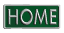 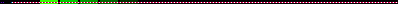 murpay;TÚYUûPÙm YVÕ. # 4:6Ah£Øû\Ah£ûV YZeÏYÕ Bû\Y²u @§LôWm # 2:247, 3:26, 5:54, 7:128, 59:6TWmTûW Ah£ # 27:16Ah£Vô[o Bû\Y]ôp ¨VªdLlTÓRp # 2:246JhÓl úTôÓRp. # 4:85Ah£j RûXûUdÏ TQ YN§ IÚ RÏ§«pûX # 2:247Ah£Vô[ÚdÏ @±Ü @Y£Vm # 2:247Ah£Vô[ÚdÏ YûU @Y£Vm # 2:247Ah£ @ûUlTÕ S©«u úYûXVpX. # 2:246, 2:247, 12:55Ah£Vô[¬u Ti×LÞm, LPûULÞmAh£Vô[¬Pm ùUuûUVô] @ÔÏØû\ # 3:159Ah£Vô[o ùY°úV ùNpÛm úTôÕ Ut\YûW ¨VªjRp # 7:142, 20:92¨VªdLlTÓm ©W§¨§ûV Ah£ Vô[o Li¥jRp # 7:150, 20:94Ah£Vô[¬Pm T¦Ü # 15:88, 17:24, 26:215AúXôNû] ùNnRp # 3:159, 42:38,TpúYß Õû\LÞdÏ @ûUfNoLs GtTÓjÕRp # 12:55¨WTWô§ûVf £û\«p @ûPjR Ah£Vô«àm @kR Ah£«p TR®ûVl ùT\Xôm # 12:55@k¨V SôhPYo ®Úm©]ôp @YWÕ SôhÓf NhPjûR @YÚdÏ @Øp TÓjÕRp # 12:75,76Bû\jçRo @pXôRY¬u NhPeLû[ Bû\jçRo @Øp TÓjÕRp # 12:76Bû\jçRo Buù]ôÚYûW Ah£Vô[WôL GtTÕ # 2:246,247, 12:76,@û]YÚdÏm NU ¿§, NU D¬ûU # 2:80,81, 2:199, 3:75, 4:1, 5:18,SLWeLû[ @ûUjRp # 10:87ùLôûXVô°ûV Uu²dL @WÑdÏ @§LôWm BpûX # 2:178, 17:33,YN§ TûPjúRôodLôL GûZLû[ BZdLXôLôÕ. # 11:29,30, 18:28,R² U²R WL£Vm úTQp # 24:27, 24:28, 24:58, 24:59Ït\m ùNnRYu UhÓúU Ït\jÕdÏ ùTôßlTô° # 2:134, 2:141, 2:281, 2:286, 3:25, 3:161, 4:111, 6:31, 6:164, 7:39, 7:96, 9:82, 9:95, 10:8, 10:52, 17:15, 35:18, 39:7, 39:24, 39:48, 39:51, 40:17, 45:22, 52:21, 53:38, 74:38LXYWeLû[j RÓjRp # 2:251, 22:40, 49:9IÚ URjRYo Buù]ôÚ URjûR GN @àU§dLXôLôÕ # 6:108ãRôhPj§tÏj RûP. # 2:219, 5:90, 5:91UÕÜdÏj RûP. # 2:219, 5:90, 5:91,@ûPdLXm úRÓTYodÏ @ûPdLXm. # 9:6UdLs ®ÚlTj§túLtT ¾olT°dLd áPôÕ. # 2:120, 2:145, 4:135, 5:48, 5:49, 5:77, 6:56, 6:150, 13:37, 18:28, 23:71, 25:43, 38:26, 42:15, 45:18Uu]²Pj§p DQûYÙm, YN§Lû[Ùm úLhÓl ùTßRp # 12:88RÏ§ÙûPVYo TR®ûVd úLhÓl ùTßRp # 12:55ØvUpXôR Ah£Vô[¬Pm D¬ûUûVd úLhTÕ # 7:105, 7:134, 20:47, 26:17, 26:22, 44:18. @PdÏØû\Vô[ÚdÏ @¥T¦VXôLôÕ # 11:59¾VY¯ ùNpÛm @WNàdÏ LhÓlTPXôLôÕ # 43:54RûXYoLÞdÏd LhÓlTÓRp # 4:59BvXôªV Ah£ BpXôR úTôÕ ©\ NhPeLÞdÏd LhÓlTÓRp # 12:76YRk§Lû[l TWlTd áPôÕ.# 4:83ØvUpXôR Ah£«p TR® Y¡jRp. # 12:55	D«o YôÝm D¬ûU # 2:178, 2:179, 4:93, 5:32, 5:45, 6:151, 25:68RtùLôûXdÏ D¬ûU«pûX # 2:195, 4:29ÏZkûRLÞdÏm D«o YôÝm D¬ûU # 6:137, 6:140, 6:151, 81:8ùTi ÏZkûRdÏm D«o YôZ D¬ûU # 16:58,59, 81:8, 16:97, 42:49, 53:45, 75:39, 92:3ùNôjÕ¬ûU # 4:7, 4:11, 4:12, 4:32,33,  4:176, 8:75,ùTiLÞdÏ ùNôjÕ¬ûU # 4:32ùTôÚs §WhÓm D¬ûU # 2:198, 4:32, 16:14, 17:12, 17:66, 28:73, 30:46, 35:12, 45:12, 62:10Tô§dLlThPYu ¾V ùNôtLû[l úTN @àU§. # 4:148ºhÓd ÏÛd¡l úTôÓRp. # 3:44ØvUpXôúRôÚPu D\ÜØvUpXôúRôûW Dt\ SiToL[ôdLj RûP. # 3:28, 3:118, 3:119, 3:120, 4:89, 4:139, 4:144, 5:51, 5:80, 9:23, 60:1, 60:2,ØvUpXôúRôûW Dt\ SiToL[ôdL @àU§ # 5:2, 5:8, 5:57, 9:6, 60:8, 60:9¶wWjBvXôjûRd LûPl©¥dL BVXô®hPôp ¶wWj. # 4:97éª ®NôXUôL BÚkRôp Rôu ¶wWj. # 4:97FkR SôÓm GtL ØuYWô ®hPôp ¶wWj BpûX. # 4:97TXÅ]oLÞdÏ ¶wWj @Y£VªpûX. # 4:98Yônl× BÚkRôp ¶wWj.#4:97, 4:100úUôNUô] Ah£«u ¸r BÚl úTôodÏ AßRp RÚm YN]eLsSpúXôÚdÏm úRôp®. # 2:155, 2:214, 3:140, 3:142, 3:166,167, 3:186ùLhPYoLÞdÏ SpYôrdûL. # 3:178, 3:196úTôoúTôÚdÏ Ah£ @Y£Vm. # 2:247, 2:248, 4:75úTôÚdLô] TûPTXm. # 8:65,66@¿§ BûZdLlTÓm TXÅ]Uô] AiLs, ùTiLs Utßm £ßYo LÞdLôLúY úTôo! # 4:75, 22:39#40Ym×f  NiûPdÏ YÚúYôÚPu úTôo! # 2:190, 8:19, 9:13ùNôkR EûW ®hÓ ®Wh¥V¥jRYoLÞPu úTôo! # 2:191, 22:40DPuT¥dûLûV Ø±jÕ BvXôjûRd ùLôfûNlTÓjÕ úYôÚPu úTôo. # 9:12LXLdLôWoLÞPu úTôo # 4:91úTôûW ØR-p ÕYdLd áPôÕ # 2:190, 9:13NUôRô]jÕdÏ YÚúYôÚPu úTôo BpûX. # 2:192, 4:90, 4:94, 8:61URjûRl TWlT úTôo BpûX!  2:256, 3:20, 4:63, 4:80, 5:92, 6:104, 6:107, 9:6, 10:99, 10:108, 11:28, 18:29, 27:92, 39:41, 42:15, 42:48, 50:45, 88:22®X¡d ùLôsúYôÚPu úTôo BpûX. # 2:192,193, 8:39@pXôy®u TôûR«p (¨VôVjÕdÏ) UhÓúU # 2:190, 2:244, 3:13, 3:146, 3:167, 4:74, 4:75, 4:76, 4:84, 9:111úTôo ùNnÙm @Y£Vm GtThPôp úTôo LPûU. # 2:216F§¬«u TûP TXjûRd LiÓ @gNô¾o # 2:249, 8:19úNôoYûPVd áPôÕ # 3:173×²R UôReL°p úTôo áPôÕ. # 2:194, 2:217, 5:2, 9:5, 9:36Uv´Õp aWôm úTôodL[UôL AdLlTPd áPôÕ. # 2:191úTôodL[j§p BWdLm áPôÕ. # 2:191, 8:57, 47:4úTôodL[j§Ûm ×²ReLû[l úTQ úYiÓm. # 2:190, 2:191, 2:193, 2:194,ùY°úVt±VYoLû[  ùY°úVt\Xôm. # 2:191×²ReLû[ U§lTÕ IÚ RWlTô]Õ @pX. # 2:191, 2:194,@¿§ BûZdLlThPYo LÞdLôLúY úTôo. # 4:75, 22:39D«o §Vô¡L°u £\l×. # 2:154, 3:169, 4:74, 36:26TXjûRj RVô¬jÕd ùLôsYÕ. # 8:60×\eLôhPd áPôÕ. # 8:15RVô¬l×dLôL ×\eLôhPXôm. # 8:16¿§ûV ¨ûX SôhÓRpÏt\Yô°Ls Fuß ùR¬kRôp @YÚdLôL Yd¸pLs YôRôPXôUô? # 4:105GûZdÏm, TQdLôWàdÏm IúW ¿§ # 4:135F§¬LÞdÏm ¿§ ùNÛjÕRp # 5:2, 5:8, 5:42, 60:8¿§ ùNÛjÕRp LhPôVd LPûU # 7:29, 16:90, 42:15,¿§VôL NUWNm ùNnRp # 49:9D\®]ÚdLôL ¿§ûV Yû[dLd áPôÕ # 4:135, 6:152¿§ûV ¨ûXSôhP úYiÓm. 4:58, 4:135, 5:8, 5:42, 6:152, 7:29, 16:72, 16:90, 42:15, 49:9¿§ YZeÏm úTôÕ U] BfûNûVl ×\dL¦jRp 4:135Nôh£VmBÚ AiLs ¡ûPdLôR úTôÕ IÚ AÔm, BWiÓ ùTiLÞm Nôh£L[ôL BÚdLXôm # 2:282DPuT¥dûLdÏm Nôh£ # 2:282@]ôûRL°u ùNôjûR @YoL°Pm IlTûPdÏm úTôÕm Nôh£Lû[ GtTÓj§d ùLôs[ úYiÓm # 4:6¿§dúL Nôh£VôL BÚdL úYiÓm # 4:135, 5:8, 6:152, 16:90UWQ NôN]jÕdÏm Nôh£Ls # 5:106Nôh£Ls úSoûUVô[oL[ôL BÚdL úYiÓm # 5:106, 65:2ùTiLÞdÏ F§WôLl T¯ ÑUj§ SôuÏ Nôh£Ls ùLôiÓ YWôRYoL°u Nôh£VjûR IÚdLôÛm GtLd áPôÕ # 24:4Nôh£Ls áßY§p NkúRLm YkRôp Nj§Vm ùNnÙUôß Yt×ßjR úYiÓm # 5:106#108Uû]®«u IÝdLj§u ÁÕ LQYu T¯ ÑUj§]ôp SôuÏ Nôh£dÏ T§XôL SôuÏ Nj§Vm ùNnRp # 24:6#8ùTiLÞdÏ F§WôL T¯ ÑUj§ ®hÓ SôuÏ Nôh£Ls YWô ®hPôp @YoLÞdÏ 80 LûNV¥ # 24:4®YôLWjÕdÏdÏm, ÁiÓm úNoYRtÏm Nôh£Ls # 65:2Nôh£Vm á\ UßdLd áPôÕ # 2:282, 65:2, 70:33LP]ôL SPdÏm ùLôÓdLp YôeLÛdÏ Nôh£Lû[ GtTÓjÕRp # 2:282, 5:106ùTôn Nôh£ áßRp # 2:204, 4:135, 5:8, 5:108, 25:72Nôh£Lû[d LûXlTÕm, Õu×ßjÕYÕm áPôÕ. # 2:282Nôh£VjûR Uû\jRp áPôÕ. # 2:140, 2:181, 2:283, 3:71, 5:106Nôh£VjûR Uôt±d á\d áPôÕ. # 2:42®TfNôWjÕdÏ SôuÏ Nôh£.# 4:15, 24:4, 24:13As TôojÕ Nôh£Vm áßRp. # 4:135ùLôÓdLp YôeLÛdÏ Nôh£.# 4:6IlTkReLÞdÏ BWiÓ Nôh£Ls. # 2:282Y³nVjÕdÏf Nôh£. # 5:106F§o Nôh£Vm. # 5:107DPuT¥dûLLs(YôdÏß§, IlTkRm, Nj§Vm ùNnRp, úSofûN)@pXôy®Pm ùLôÓdÏm Dß§ ùUô¯ûV ¨û\úYtßRp # 2:27, 2:40, 3:76,77, 5:7, 5:14, 6:152, 9:111, 13:20, 13:25, 16:91, 16:95, 33:15, 33:23, 48:10SuûU ùNnY§pûX Fuß @pXôy®u ùTVWôp Nj§Vm ùNnVXôLôÕ # 2:224, 24:22Yôn RY±f ùNnÙm Nj§VjûR ¨û\úYt\j úRûY«pûX, T¬LôWØm úRûY«pûX # 2:225, 5:89NØRôV IlTkReLÞm úTQl TP úYiÓm # 4:90, 4:92, 8:72, 9:4IÚYo ÁÕ NkúRLm GtThPôp @pXôy®u ÁÕ Nj§Vm ùNn Vf ùNôpX úYiÓm # 5:106,107DPuT¥dûLûV F§¬Ls Ø±jRôp SôØm Ø±jÕ ®PXôm # 9:12, 9:13Uû]®ÙPu úNoY§pûX Fuß @pXôy®u ÁÕ Nj§Vm ùNnRp # 2:226GUôt\Üm úUôN¥ ùNnVÜm Nj§Vm ùNnVd áPôÕ # 16:92, 16:94YôdûL ¨û\úYtßRp # 2:177,  3:76, 5:1, 7:102, 8:56, 9:111, 13:20, 16:91, 17:34, 23:8, 33:15, 33:23, 48:10, 70:32Nj§VjûRd úLPVUôLl TVuTÓjÕRp # 58:16, 63:2@tT ®ûXdÏ DPuT¥dûLûV ®t\p. # 3:77, 16:95IlTkRm ùNnR F§¬Ls úSoûUVôL SPdÏm YûW SôØm úSoûUVôL SPdL úYiÓm. # 9:4, 9:7úUôN¥ ùNnYôoLs Fuß @gÑúYôÚPu DPuT¥dûL BpûX. # 8:58Ït\®Vp NhPeLsùY°lTûPVô]ûR UhÓúU TôodL úYiÓmùY°lTûPVô]ûR UhÓúU TôodL úYiÓm. 4:94YWm× Á\p áPôÕT¯¾odÏm úTôÕm YWm× ÁßRp áPôÕ. 17:33Uu²lTúR £\kRÕT¯ ¾olTûR ®P ùTôßûU SpXÕ. # 17:33, 42:40®TfNôWm®TfNôWm # 4:15, 4:25, 24:2,ùLôûXùLôûX # 2:84, 2:92,93, 2:179, 4:92, 4:92, 4:93, 5:28,29, 5:32, 5:45, 6:151, 17:33, 25:68Uu²dÏm @§LôWmùLôûXLôWû] Uu²dÏm @§LôWm ùLôpXlThPY²u ÏÓmTjÕdÏ DiÓ. # 2:178, 17:33LiÔdÏd LiDßl×f úNRjÕdÏ Dßl× úNRm. # 5:45@Yçß@Yçß #  4:112, 24:4, 24:6, 24:11, 12,13, 24:16, 24:23, 33:58, 60:12T¯ ÑUjÕRpRôu ùNnRûR @ÓjRYu úUp úTôÓTYu. # 4:112YRk§YRk§ TWl×Rp. # 4:83§ÚhÓ§ÚhÓ # 5:38ÏZlTmÏZlTm ùNnRp # 5:33¾ûUdÏj ÕûQ¾ûUdÏj ÕûQ úTôLd áPôÕ. # 5:2¨ì©dLlTÓm YûW ¨WTWô§úVÏt\m ¨ì©dLlTÓm YûW ¨WTWô§úV # 24:4, 24:6#8, 24:11#13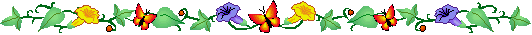   nghUs; ml;ltidfy;tpT¥l©û]dLôL ÑtßXô # 3:137, 6:11, 12:109, 16:36, 22:46, 27:69, 29:20, 30:9, 30:42, 35:44, 40:21, 40:82, 47:10,Ah£V§LôWjÕdÏ Lp® @Y£Vm # 2:247, 2:251, 27:42, 38:20,Lp®Vô[oL°u Ds[eL°p Rôu ÏoAu TôÕLôdLlThPÕ # 29:49BvXôjûRd Lp®Vô[oLs N¬VôL @±kÕ ùLôsYôoLs # 3:7, 3:18, 4:162, 17:107, 22:54, 28:80, 34:6Lt\YÚm LpXôRYÚm NUªpûX # 39:9, 58:11FÝjR±Ü Bû\Y²u @Ús # 2:282, 96:4Lp®ÙûPúVôo Rôu ¿§ûV ¨ûXSôhÓYôoLs # 3:18Lp®Vô[oLs Rôu YRk§«ÚkÕ DiûUûVl ©¬jÕ @±Yo # 4:83SuûUûV G® ¾ûUûVj RÓlTÕ Lp®Vô[oLs ÁÕ LPûU # 5:63Lp®Vô[oLs Rôu Bû\YàdÏl T¦YôoLs # 17:107Lp® Bû\Yu RÚm T¬NôÏm#2:251, 2:269, 4:113, 28:14, 58:11Lp®Vô[oLs Rôu @pXôy ûY @gÑYôoLs # 35:28S©Ls SôVLm Lp® Lt©dLúY @àlTlThPôoLs # 2:151Lp® LtTRtLôL £Xo ØÝ úSWjûRÙm @olT¦jRp # 9:122Lp®ûV @§LUôd¡j RW Bû\Y²Pm úYiÓRp # 20:114ØÝûUVôLd Lp® ùTtú\ôo FYÚm BpûX # 12:76, 17:85, 20:114Lt\Yôß ùNVpTPôRYoLs GÓ ÑUdÏm LÝûRLs # 62:5Lt\T¥ ùNVpTÓRp # 2:44, 3:188, 61:2,3Lp® LtL ùSÓm TVQm úUtùLôsYÕ # 18:62A£¬V¬u UôodL ®úWôRªpXôR LhPû[Lû[ Gtßd ùLôsYÕ # 18:75Lp®ûV Uû\dLd áPôÕ # 2:42, 2:146, 2:159, 2:174, 3:71, 3:187, 4:37Uû\dLlThPûR @mTXlTÓjRúY çRoLs @àlTlThP]o # 5:15, 6:91Lp® Lt©jRp # 9:122, 46:29@±Yô°Ls AQYm ùLôs[d áPôÕ # 17:85úYRj§p IÚ TÏ§ûV Gtß Uß TÏ§ûV UßjRp # 2:85, 2:208@±Ü BpXôRûRl ©uTtßRp. # 17:36@±VôRYoLs @±ÜûP úVô¬Pm úLhPp. # 2:189, 2:215, 2:217, 2:219, 2:220, 2:222, 5:4, 8:1, 10:94, 16:43, 17:85, 21:7, 25:59,®YôRm@ojRØs[ ®YôRjÕdÏ @àU§. # 2:258@±®u± ®YôRm ùNnVXôLôÕ # 3:66, 22:3, 22:8, 31:20, 40:5, 40:35, 40:56, 43:58®YôRjÕdÏ @àU§ # 11:32, 16:125, 29:46@Z¡V ®YôRjÕdÏ @àU§. # 16:125, 29:46@±ÜléoYUôL YôRm ùNnVXôm. # 3:65, 7:195, 21:63, 22:73, 26:72, 37:95, 43:81ARôWm úLhTÕ # 2:111, 3:93, 21:24, 27:64, 28:75, 37:157F§o RWl©]¬Pm ARôWm úLôÚRp # 3:93, 6:143, 6:144, 6:148, 6:150, 28:49, 37:157, 46:4SuûUûV GÜRÛm, ¾ûUûVj RÓjRÛmFÓjÕf ùNôpYÕ UhÓm U²RoL°u LPûU, Sp Y¯«p úNolTÕ @pXôy®u ûL«p # 2:119, 2:272, 3:20, 4:80, 5:92, 5:99, 6:66, 6:107, 10:108, 11:86, 16:37, 16:82, 24:54, 25:43, 27:81, 27:92, 28:56, 29:18, 30:53, 35:8, 39:41, 42:48, 43:40, 50:45, 64:12, 80:7, 88:21ÏÓmTj§]ÚdÏ FÓjÕf ùNôpYÕ # 2:132, 2:133, 6:74, 19:42#45, 21:52FÓjÕf ùNôpYRôp ¡ûPdÏm TXuLs # 4:114, 9:71, 9:112, 41:33LhPôVlTÓjRd áPôÕ # 2:256, 9:6, 10:99, 11:28, 18:29, 10:108@±Ül éoYUôLÜm LÚjRôZj ÕPàm FÓjÕf ùNôpYÕ # 2:258, 4:63, 12:108, 16:125, 21:66FÓjÕf ùNôpYRtÏ F] ¨WkRWd ÏÝ BÚdL úYiÓm # 3:104, 9:122,FÓjÕf ùNôpYÕ @û]YÚdÏm LPûU # 3:110, 3:114, 9:71, 22:41UdL°u ®ÚlTj§tÏm ®UoN]j§tÏm GtT £XYtû\d á\ôUp BÚdLXôLôÕ # 5:49, 11:12, 15:94, 15:97, 17:73, 28:87UôodLj§p Yû[kÕ ùLôÓjRp áPôÕ # 5:67, 6:33, 6:112, 7:2, 10:65, 10:71, 11:12, 11:113, 15:94, 17:74, 28:87, 39:3, 39:36, 43:43, 68:9FÓjÕf ùNôpX á YôeLd áPôÕ # 6:90, 10:72, 11:29, 11:51, 12:104, 25:57, 26:109, 26:127, 26:145, 26:164, 26:180, 34:47, 36:21, 38:86, 42:23, 52:40, 68:46ØÝûUVôLj RmûU CÓTÓj§d ùLôsúYôo YN§Vt\YoL[ôL BÚkRôp DR®j ùRôûL @°jRp # 2:273ùUuûUVô] ®Rj§p @ÔL úYiÓm # 3:159, 6:108, 7:199, 16:125, 20:44GtL UßlTûRd LiÓ R[Wd áPôÕ # 2:214, 3:186, 5:49, 6:33,34, 10:65, 31:17Bû\ §Úl§úV úSôdLUôL BÚjRp # 4:114, 6:135BvXôj§u Tôp @ûZjRp. # 3:20¾ûUûVj RÓdLô®hPôÛm RiPû]. # 7:165, 8:25Nj§VjûRd á\ ùYhLm áPôÕ. # 2:26@±Ü BÚlTRôp @LkûR áPôÕ # 15:88, 17:24, 26:215¾ûUûVj RÓdLô§ÚlTÕm Ït\m # 7:164,165FÓjÕf ùNôpYÕ ùTiLs ÁÕm LPûU # 9:71ùNpYôdÏ Ds[YoLû[ Col TRtLôL TXÅ]oLû[ BZdLd áPôÕ # 11:30, 11:31, 18:28, 26:114£û\«Ûm ©WfNôWm ùNnRp # 12:37IÚYÚm GtLô®hPôÛm LYûX«pûX # 3:176, 5:41, 6:33, 15:88, 16:127, 18:6, 26:3, 27:70, 31:23, 36:76ùR°YôL FÓjÕf ùNôpÛm At\ûX Bû\Y²Pm úYiÓRp # 20:28F§ol× BÚkúR ¾Úm # 6:112, 25:31@pXôyÜdÏ UhÓúU @gÑRp # 2:150, 3:175, 5:3, 5:44, 5:54, 6:81, 9:13, 33:37, 33:39F§ol×L[ôp Sm©dûL YÛl TÓm. 3:173SuûUûV G®, ¾ûUûVj RÓdÏm úTôÕ Nk§dÏm ©Wf£û]LsNj§VjûRúV @Nj§Vm FuTo # 7:60Nj§VjûR UPûU FuTo # 7:66, 11:27EûW ®hÓ ùY°úVtßYRôL FfN¬dûL # 7:82, 7:88, 8:30, 9:13, 9:40, 14:13, 17:76, 22:40, 26:167, 27:56, 47:13, 59:8, 60:9Rm Y¯dÏ YÚUôß ¨oTkRm ùNnYo # 7:88,89, 14:13ùTônVo FuTo # 3:184, 6:33, 6:34, 6:57, 6:66, 6:147, 7:64, 7:66, 7:92, 10:41, 10:73, 11:35, 16:101, 16:113, 21:5, 22:42, 22:44, 23:26, 23:38, 23:44, 23:48, 25:37, 26:105, 26:117, 26:123, 26:139, 26:141, 26:160, 26:176, 26:186, 28:36, 28:38, 29:37, 32:3, 34:8, 34:43, 34:45, 35:4, 35:25, 36:14, 38:4, 40:5, 40:24, 40:37, 42:24, 46:8, 50:14, 54:9, 54:25Y£Vm ùNnYRôLd áßYo # 7:109, 7:132, 10:2, 10:76, 10:77, 11:7, 20:50, 21:3, 38:4, 40:24, 43:30, 51:39, 51:52, 54:2DsúSôdLm Lt©lTo # 7:110, 7:123, 20:57, 20:63, 23:24, 26:35, 34:43Dßl×Lû[f úNRlTÓjÕYo # 7:124, 20:71, 26:49ùLôuß Ï®lTôoLs # 2:61, 2:87, 2:91, 3:21, 3:112, 3:181, 3:183, 4:155, 5:70, 7:127, 7:141, 8:30, 29:24, 40:25ÀûP FuTôoLs # 7:131, 27:47, 36:18TXÅ] ¨ûXûVd Ïj§d LôhÓYo # 11:27, 11:91, 26:111, 43:52úL ùNnYo # 2:14, 2:212, 5:57, 5:58, 6:5, 6:10, 9:64, 9:65, 11:8, 11:38, 13:32, 15:11, 16:34, 18:56, 18:106, 21:36, 21:41, 25:41, 30:10, 31:6, 36:30, 37:12, 37:14, 39:48, 40:83, 43:7, 45:9, 45:33, 45:35, 46:26úTô ùRnYeLû[d Lôh¥ TVØßjÕYo # 7:195, 11:54, 39:36ûTj§Vm FuTo # 15:6, 17:47, 17:101, 23:25, 23:70, 25:8, 26:27, 26:153, 26:185, 34:46, 37:36, 44:14, 51:39, 51:52, 52:29, 54:9, 68:2, 68:51, 81:22×Õ Y¯ FuTo # 7:70, 10:78, 11:62, 11:87, 14:10, 23:24, 28:36, 34:43, 38:7£û\l ©¥lTRôL @fÑßjRp# 26:29LpXôp F±YôoLs # 11:91, 18:20, 19:46, 26:116, 36:18, 44:20¾«hÓd ùLôÞjÕYo # 21:68, 29:24, 37:97   nghUs; ml;ltid@pXôyûY Sm×Rp1. @pXôy IÚYu RôuIúW Bû\Yu # 2:133, 2:163, 4:171, 5:73, 6:19, 9:31, 12:39, 13:16, 14:48, 14:52, 16:22, 16:51, 17:42, 18:110, 21:22, 21:108, 22:34, 23:91, 29:46, 37:4, 38:5, 38:65, 39:4, 40:16, 41:6, 43:45, 112:1TX LPÜsLs BÚdL Ø¥VôÕ # 17:42, 21:22, 23:912. @pXôyÜdÏl TXÅ]eLs BpûX@pXôyÜdÏj çdLm BpûX # 2:255@pXôyÜdÏf úNôoÜ BpûX # 2:255, 50:38@pXôyÜdÏ UWQªpûX # 2:255, 3:2, 20:111, 25:58@pXôyÜdÏ U\§ BpûX # 19:64, 20:52@pXôyÜdÏl T£, RôLm BpûX # 6:14, 22:37, 51:57@pXôyÜdÏ DR®Vô[u BpûX # 17:111@pXôyÜdÏ Åi ®û[VôhÓ BpûX # 3:191, 21:16, 21:17, 23:115, 38:27, 44:38@pXôyÜdÏj úRûY BpûX # 2:48, 2:123, 2:263, 2:267, 3:91, 3:97, 4:131, 6:133, 10:68, 14:8, 22:64, 27:40, 29:6, 31:12, 31:26, 35:15, 39:7, 47:38, 57:24, 60:6, 64:6, 112:2,@pXôyÜdÏ Uû]® BpûX # 6:101, 72:3@pXôyÜdÏ ULu BpûX # 2:116, 4:171, 6:100, 6:101, 9:30, 10:68, 17:111, 18:4, 19:35, 19:88#93, 21:26, 23:91, 25:2, 37:149#153, 39:4, 43:81, 72:3, 112:3@pXôyÜdÏl ùTi UdLs BpûX # 6:100, 16:57, 17:40, 37:149, 37:150, 37:153, 43:16, 43:19, 52:39, 53:21@pXôyÜdÏl ùTtú\ôo BpûX # 57:3, 112:33. @pXôy®u ¨Rô]m@pXôy @YNWlTP UôhPôu; # 3:178, 6:44, 6:57, 6:58, 7:95, 7:182, 7:183, 8:68, 10:11, 10:50,51, 13:6, 13:32, 16:61, 18:58, 19:75, 19:84, 21:37, 22:44, 22:47, 22:48, 26:204, 27:46, 27:72, 29:53, 29:54, 35:45, 37:176, 46:24, 46:35, 51:59, 68:44, 68:454. @pXôy FeúL BÚd¡\ôu?@pXôy @oµu ÁÕ BÚd¡\ôu # 7:54, 10:3, 13:2, 20:5, 25:59, 32:4, 57:4@pXôy®u AN]m Yô]m, éªûV ®Pl ùT¬VÕ # 2:2555. @pXôyÜdÏl TX ùTVoLs@pXôy®u ùTVoLû[f £ûRdLd áPôÕ # 7:180@pXôyÜdÏ @Z¡V ùTVoLs # 7:180, 17:110@pXôyÜdÏ Wl× (@§T§) Fu\ ùTVo # 1:2, 2:5, 2:21, 2:26, 2:30, 2:37, 2:46, 2:49, 2:61, 2:62, 2:68, 2:69, 2:70, 2:76, 2:105, 2:112, 2:124, 2:126, 2:127, 2:128, 2:129, 2:131, 2:136, 2:139, 2:144, 2:147, 2:149, 2:157, 2:178, 2:198, 2:200, 2:201, 2:248, 2:250, 2:258, 2:260, 2:262, 2:274, 2:275, 2:277, 2:283, 2:285, 2:2863:7, 3:8, 3:9, 3:15, 3:16, 3:35, 3:36, 3:37, 3:38, 3:40, 3:41, 3:43, 3:47, 3:49, 3:50, 3:51, 3:53, 3:73, 3:84, 3:124, 3:125, 3:133, 3:136, 3:147, 3:169, 3:191, 3:192, 3:193, 3:194, 3:195, 3:198, 3:1994:1, 4:65, 4:75, 4:77, 4:170, 4:1745:2, 5:24, 5:25, 5:28, 5:64, 5:66, 5:67, 5:68, 5:72, 5:73, 5:84, 5:112, 5:114, 5:1176:1, 6:4, 6:15, 6:23, 6:27, 6:30, 6:37, 6:45, 6:51, 6:52, 6:54, 6:57, 6:71, 6:77, 6:78, 6:80, 6:83, 6:102, 6:104, 6:106, 6:108, 6:112, 6:114, 6:115, 6:117, 6:119, 6:126, 6:127, 6:128, 6:131, 6:133, 6:145, 6:147, 6:150, 6:151, 6:154, 6:157, 6:158, 6:161, 6:162, 6:164, 6:1657:3, 7:20, 7:22, 7:23, 7:29, 7:33, 7:38, 7:43, 7:44, 7:47, 7:53, 7:54, 7:55, 7:58, 7:61, 7:62, 7:63, 7:67, 7:68, 7:69, 7:71, 7:73, 7:75, 7:77, 7:79, 7:85, 7:89, 7:93, 7:104, 7:105, 7:121, 7:122, 7:125, 7:126, 7:129, 7:134, 7:137, 7:141, 7:142, 7:143, 7:149, 7:150, 7:151, 7:152, 7:153, 7:154, 7:155, 7:164, 7:167, 7:172, 7:187, 7:189, 7:202, 7:205, 7:2068:2, 8:4, 8:5, 8:9, 8:12, 8:549:21, 9:12910:2, 10:3, 10:9, 10:10, 10:15, 10:19, 10:20, 10:32, 10:33, 10:37, 10:40, 10:53, 10:57, 10:61, 10:85, 10:88, 10:93, 10:94, 10:96, 10:99, 10:10811:3, 11:17, 11:18, 11:23, 11:28, 11:29, 11:34, 11:41, 11:45, 11:47, 11:52, 11:56, 11:57, 11:59, 11:60, 11:61, 11:63, 11:66, 11:68, 11:76, 11:81, 11:83, 11:88, 11:90, 11:92, 11:101, 11:102, 11:107, 11:108, 11:110, 11:111, 11:117, 11:118, 11:119, 11:12312:6, 12:34, 12:37, 12:42, 12:50, 12:53, 12:98, 12:100, 12:10113:1, 13:2, 13:5, 13:6, 13:7, 13:16, 13:18, 13:19, 13:21, 13:22, 13:27, 13:3014:1, 14:6, 14:7, 14:13, 14:18, 14:23, 14:25, 14:35, 14:36, 14:37, 14:38, 14:39, 14:40, 14:41, 14:4415:25, 15:28, 15:36, 15:39, 15:56, 15:86, 15:92, 15:98, 15:9916:3, 16:7, 16:24, 16:30, 16:42, 16:47, 16:50, 16:54, 16:68, 16:69, 16:86, 16:99, 16:102, 16:110, 16:119, 16:124, 16:12517:8, 17:12, 17:17, 17;20, 17:23, 17:24, 17:25, 17:27, 17:28, 17:30, 17:38, 17:39, 17:40, 17:46, 17:54, 17:55, 17:57, 17:60, 17:65, 17:66, 17:79, 17:80, 17:84, 17:85, 17:87, 17:93, 17:100, 17:102, 17:10818:10, 18:13, 18:14, 18:16, 18:19, 18:21, 18:22, 18:24, 18:27, 18;28, 18:29, 18:36, 18:37, 18:40, 18:42, 18:46, 18:48, 18:49, 18:50, 18:55, 18:57, 18:58, 18:81, 18:82, 18:87, 18:95, 18:98, 18:105, 18:109, 18:11019:2, 19:3, 19:4, 19:6, 19:8, 19:9, 19:10, 19:19, 19:24, 19:36, 19:47, 19:48, 19:55, 19:64, 19:65, 1968, 19:71, 19:7220:12, 20:25, 20:47, 20:52, 20:70, 20:73, 20:74, 20:84, 20:86, 20:90, 20:105, 20:114, 20:121, 20:122, 20:125, 20:127, 20:13321:2, 21:4, 21:42, 21:46, 21:49, 21:56, 21:83, 21:89, 21:92, 21:11222:1, 22:19, 22:30, 22:40, 22:54, 22:67, 22:7723:26, 23:29, 23:39, 23:52, 23:57, 23:58, 23:59, 23:60, 23:72, 23:76, 23:86, 23:93, 23:94, 23:97, 23:98, 23:99, 23:106, 23:107, 23:109, 23:116, 23:117, 23:11825:16, 25:20, 25:21, 25:30, 25:31, 25:45, 25:54, 25:55, 25:57, 25:64, 25:65, 25:73, 25:74, 25:7726:9, 26:10, 26:12, 26:16, 26:21, 26:23, 26:24, 26:26, 26:28, 26:47, 26:48, 26:50, 26:51, 26:62, 26:68, 26:77, 26:83, 26:98, 26:104, 26:109, 26:113, 26:117, 26:122, 26:127, 26:140, 26:145, 26:159, 26:164, 26:166, 26:169, 26:175, 26:180, 26:188, 26:191, 26:19227:8, 27:19, 27:26, 27:40, 27:44, 27:73, 27:74, 27:78, 27:91, 27:9328:16, 28:17, 28:21, 28:22, 28:24, 28:30, 28:32, 28:33, 28:37, 28:46, 28:47, 28:53, 28:59, 28:63, 28:68, 28:69, 28:85, 28:86, 28:8729:10, 29:26, 29:30, 29:50, 29:5930:8, 30:3331:5, 31:3332:2, 32:10, 32:11, 32:12, 32:15, 32:16, 32:22, 32:2533:2, 33:67, 33:6834:3, 34:6, 34:12, 34:15, 34:19, 34:21, 34:23, 34:26, 34:31, 34:36, 34:39, 34:48, 34:5035:13, 35:18, 35:34, 35:37, 35:3936:16, 36:25, 36:27, 36:46, 36:51, 36:5837:5, 37:31, 37:57, 37:84, 37:87, 37:99, 37:126, 37:149, 37:180, 37:18238:9, 38:16, 38:24, 38:32, 38:35, 38:41, 38:61, 38:66, 38:71, 38:7939:6, 39:7, 39:8, 39:9, 39:10, 39:13, 39:20, 39:22, 39:23, 39:31, 39:34, 39:54, 39:55, 39:68, 39:71, 39:73, 39:7540:6, 40:7, 40:8, 40:11, 40:26, 40:27, 40:28, 40:49, 40:55, 40:60, 40:62, 40:64, 40:65, 40:6641:9, 41:14, 41:23, 41:29, 41:30, 41:38, 41:43, 41:45, 41:46, 41:50, 41:53, 41:5442:5, 42:10, 42:14, 42:15, 42:16, 42:22, 42:36, 42:38, 42:4743:13, 43:14, 43:32, 43:35, 43:46, 43:49, 43:64, 43:77, 43:82, 43:8844:6, 44:7, 44:8, 44:12, 44:20, 44:22, 44:5745:11, 45:15, 45:17, 45:20, 45:3646:13, 46:15, 46:25, 46:3447:2, 47:3, 47:14, 47:1550:27, 50:3951:16, 51:23, 51:30, 51:34, 51:4452:7, 52:18, 52:29, 52:3753:18, 53:23, 53:30, 53:32, 53:42, 53:49, 53:5554:1055:13, 55:16, 55:17, 55:18, 55:21, 55:23, 55:25, 55:27, 55:28, 55:30, 55:32, 55:34, 55:36, 55:38, 55:40, 55:42, 55:45, 55:46, 55:47, 55:49, 55:51, 55:53, 55:55, 55:57, 55:59, 55:61, 55:63, 55:65, 55:67, 55:69, 55:71, 55:73, 55:75, 55:77, 55:7856:74, 56:80, 56:9657:8, 57:19, 57:2159:10, 59:1660:1, 60:4, 60:563:1065:1, 65:866:5, 66:8, 66:11, 66:1267:6, 67:1268:2, 68:7, 68:19, 68:29, 68:32, 68:34, 68:48, 68:49, 68:5069:10, 69:17, 69:43, 69:5270:27, 70:28, 70:4071:5, 71:10, 71:21, 71:26, 71:2872:2, 72:3, 72:10, 72:13, 72:17, 72:20, 72:25, 72:2873:9, 73:19, 73:2074:3, 74:7, 74:2175:12, 75:23, 75:3076:10, 76:21, 76:24, 76:25, 76:2978:36, 78:37, 78:3979:16, 79:19, 79:40, 79:44@pXôyÜdÏ @qYp (ØRXô]Yu) Fu\ ùTVo # 57:3@pXôyÜdÏ A¡o (Ø¥Yô]Yu) Fu\ ùTVo # 57:3@pXôyÜdÏ TôÃ  (DÚYôdÏTYu) Fu\ ùTVo # 59:24@pXôyÜdÏ Tôj§u  (@kRWeLUô]Yu) Fu\ ùTVo # 57:3@pXôyÜdÏ T¾Ü  (Øu Uô§¬ Bu± TûPjRYu) Fu\ ùTVo # 2:117, 6:101@pXôyÜdÏ ToÚ  (SpXÕ ùNnTYu) Fu\ ùTVo # 52:28@pXôyÜdÏ TÊo  (TôolTYu) Fu\ ùTVo # 2:96, 2:110, 2:237, 2:265, 3:15, 3:20, 3:156, 3:163, 4:58, 4:134, 5:71, 8:39, 8:72, 11:112, 17:1, 17:17, 17:30, 17:96, 20:35, 22:61, 22:75, 25:20, 31:28, 33:9, 34:11, 35:31, 35:45, 40:20, 40:44, 40:56, 41:40, 42:11, 42:27, 48:24, 49:18, 57:4, 58:1, 60:3, 64:2, 67:19, 84:15@pXôyÜdÏ RqYôl (Uu²lûT GtTYu) Fu\ ùTVo # 2:37, 2:54, 2:128, 2:160, 4:16, 4:64, 9:104, 9:118, 24:10, 49:12, 110:3@pXôyÜdÏ _ôªÜ (§WhÓTYu) Fu\ ùTVo # 3:9, 4:140,@pXôyÜdÏ _lTôo (@Pd¡ AsTYu) Fu\ ùTVo # 59:23@pXôyÜdÏ aÊl (LQdùLÓlTYu) Fu\ ùTVo # 4:6, 4:86, 33:39@pXôyÜdÏ aKÀs (LôlT Yu) Fu\ ùTVo # 11:57, 34:21, 42:6@pXôyÜdÏ ad (ùUnVô]Yu) Fu\ ùTVo # 6:62, 10:30, 10:32, 18:44, 20:114, 22:6, 22:62, 23:116, 24:25, 31:30@pXôyÜdÏ ad¸m (Oô]ªdLYu) Fu\ ùTVo # 2:32, 2:129, 2:209, 2:220, 2:228, 2:240, 2:260, 3:6, 3:18, 3:62, 3:126, 4:11, 4:17, 4:24, 4:26, 4:56, 4:92, 4:104, 4:111, 4:130, 4:158, 4:165, 4:170, 5:38, 5:118, 6:18, 6:73, 6:83, 6:128, 6:139, 8:10, 8:49, 8:63, 8:67, 8:71, 9:15, 9:28, 9:40, 9:60, 9:71, 9:97, 9:106, 9:110, 11:1, 12:2, 12:83, 12:100, 14:4, 15:25, 16:60, 22:52, 24:10, 24:18, 24:58, 24:59, 27:6, 27:9, 29:26, 29:42, 30:27, 31:9, 31:27, 33:1, 34:1, 34:27, 35:2, 39:1, 40:8, 41:42, 42:3, 42:51, 43:84, 45:2, 45:37, 46:2, 48:4, 48:7, 48:19, 49:8, 51:30, 57:1, 59:1, 59:24, 60:5, 60:10, 61:1, 62:1, 62:3, 64:18, 66:2, 76:30, 95:8@pXôyÜdÏ aÄm (N¡lTYu) Fu\ ùTVo # 2:225, 2:235, 2:263, 3:155, 4:101, 17:44, 22:59, 33:51, 35:41, 64:17@pXôyÜdÏ aÁj (×LÝdÏ¬VYu) Fu\ ùTVo # 2:267, 4:131, 11:73, 14:1, 14:8, 22:24, 22:64, 31:12, 31:26, 34:6, 35:15, 41:42, 42:28, 57:24, 60:6, 64:6, 85:8@pXôyÜdÏ anÙ (D«Ús[Yu) Fu\ ùTVo #  2:255, 3:2, 20:111, 25:58, 40:65@pXôyÜdÏ KLôd (TûPjRYu) Fu\ ùTVo #  6:102, 13:16, 35:3, 39:62, 40:62, 59:24@pXôyÜdÏ KLÀo (SuL±kRYu) Fu\ ùTVo # 2:234, 2:271, 3:153, 3:180, 4:35, 4:94, 4:128, 4:135, 5:8, 6:18, 6:73, 6:103, 9:16, 11:1, 11:111, 17:17, 17:30, 17:96, 22:63, 24:30, 24:53, 25:58, 25:59, 27:88, 31:16, 31:29, 31:34, 33:2, 33:34, 34:1, 35:31, 42:27, 48:11, 49:13, 57:10, 58:3, 58:11, 58:13, 59:18, 63:11, 64:8, 66:3, 67:14, 100:11@pXôyÜdÏ WîKl (BWdLØûPVYu) Fu\ ùTVo # 2:143, 2:207, 3:30, 9:117, 16:7, 16:47, 22:65, 24:20, 57:9, 59:10@pXôyÜdÏ WyUôu (@Ú[ô[u) Fu\ ùTVo # 1:3, 2:163, 13:30, 17:110, 19:18, 19:26, 19:44, 19:45, 19:58, 19:61, 19:69, 19:75, 19:78, 19:85, 19:87, 19:88, 19:91, 19:92, 19:93, 19:96, 20:5, 20:90, 20:108, 20:109, 21:26, 21:36, 21:42, 21:112, 25:26, 25:59, 25:60, 25:63, 26:5, 27:30, 36:11, 36:15, 36:23, 36:52, 41:2, 43:17, 43:19, 43:20, 43:33, 43:36, 43:45, 43:81, 50:33, 55:1, 59:22, 67:3, 67:19, 67:20, 67:29, 78:37, 78:38@pXôyÜdÏ WÍm (¨LWt\ @u×ûPúVôu) Fu\ ùTVo #  1:3, 2:37, 2:54, 2:128, 2:143, 2:160, 2:163, 2:173, 2:182, 2:192, 2:199, 2:218, 2:226, 3:31, 3:89, 3:129, 4:11, 4:23, 4:25, 4:29, 4:64, 4:96, 4:100, 4:106, 4:110, 4:129, 4:152, 5:3, 5:34, 5:39, 5:74, 5:98, 6:54, 6:133, 6:145, 6:165, 7:153, 7:167, 8:69, 8:70, 9:5, 9:27, 9:91, 9:99, 9:102, 9:104, 9:117, 9:118, 10:107, 11:41, 11:90, 12:53, 12:98, 14:36, 15:49, 16:7, 16:18, 16:47, 16:110, 16:115, 16:119, 17:66, 21:83, 22:65, 24:5, 24:20, 24:22, 24:33, 24:62, 25:6, 25:70, 26:9, 26:68, 26:104, 26:122, 26:140, 26:159, 26:175, 26:191, 26:217, 27:11, 27:30, 28:16, 30:5, 32:6, 33:5, 33:24, 33:43, 33:50, 33:59, 33:73, 34:2, 36:5, 36:58, 39:53, 41:2, 41:32, 42:5, 44:42, 46:8, 48:14, 49:5, 49:12, 49:14, 52:28, 57:9, 57:28, 58:12, 59:10, 59:22, 60:7, 60:12, 64:14, 66:1, 73:20@pXôyÜdÏ Wv^ôd & Wô³d (DQY°lTYu) Fu\ ùTVo #  5:114, 22:58, 23:72, 34:39,  51:58, 62:11@pXôyÜdÏ W¸l (LiLô¦lTYu) Fu\ ùTVo #   4:1, 5:117, 33:52@pXôyÜdÏ ^Xôm (¨mU§V°lTYu) Fu\ ùTVo #   59:23@pXôyÜdÏ ^ÁÜ (ùN®ÙßTYu) Fu\ ùTVo #  2:127, 2:137, 2:181, 2:224, 2:227, 2:244, 2:256, 3:34, 3:35, 3:38, 3:121, 4:58, 4:134, 4:148, 5:76, 6:13, 6:115, 7:200, 8:17, 8:42, 8:53, 8:61, 9:98, 9:103, 10:65, 12:34, 14:39, 17:1, 21:4, 22:61, 22:75, 24:21, 24:60, 26:220, 29:5, 29:60, 31:28, 34:50, 40:20, 40:56, 41:36, 42:11, 44:6, 49:1, 58:1@pXôyÜdÏ `ô(d)¡o `(d)áo (Su±ûV GtTYu) Fu\ ùTVo #  2:158, 4:147, 35:30, 35:34, 42:23, 64:17@pXôyÜdÏ `Íj (úSW¥VôLd LiLô¦lTYu) Fu\ ùTVo # 3:98, 4:33, 4:79, 4:166, 5:117, 6:19, 10:29, 10:46, 13:43, 17:96, 22:17, 29:52, 33:55, 34:47, 41:53, 46:8, 48:28, 58:6, 85:9@pXôyÜdÏ ^Uj (úRûYVt\Yu) Fu\ ùTVo #   112:2@pXôyÜdÏ [ô¶o (ùY°lTûPVô]Yu) Fu\ ùTVo #  57:3@pXôyÜdÏ @Êv (ªûLjRYu) Fu\ ùTVo #  2:129, 2:209, 2:220, 2:228, 2:240, 2:260, 3:4, 3:6, 3:18, 3:62, 3:126, 4:56, 4:158, 4:165, 5:38, 5:95, 5:118, 6:96, 8:10, 8:49, 8:63, 8:67, 9:40, 9:71, 11:66, 14:1, 14:4, 14:47, 16:60, 22:40, 22:74, 26:9, 26:68, 26:104, 26:122, 26:140, 26:159, 26:175, 26:191, 26:217, 27:9, 27:78, 29:26, 29:42, 30:5, 30:37, 31:9, 31:27, 32:6, 33:25, 34:6, 34:27, 35:2, 35:28, 36:5, 36:38, 38:9, 38:66, 39:1, 39:5, 39:37, 40:2, 40:8, 40:42, 41:12, 42:3, 42:19, 43:9, 44:42, 45:2, 45:37, 46:2, 48:7, 48:19, 54:42, 57:1, 57:25, 58:21, 59:1, 59:23, 59:24, 60:5, 61:1, 62:1, 62:3, 64:18, 67:2, 85:8@pXôyÜdÏ @Çm (ULjRô]Yu) Fu\ ùTVo #  2:255, 42:4, 56:74, 56:96, 69:33, 69:52@pXôyÜdÏ @K×qÜ (ùTÚkRuûUÙPu Uu²lTYu) Fu\ ùTVo #  4:43, 4:99, 4:149, 22:60, 58:2@pXôyÜdÏ @pXôØp Ïël (Uû\Yô]Ytû\ @±TYu) Fu\ ùTVo #  5:109, 5:116, 9:78@pXôyÜdÏ @nÙ (DVokRYu) Fu\ ùTVo #  2:255, 4:34, 22:62, 31:30, 34:23, 40:12, 42:4, 42:51, 87:1@pXôyÜdÏ @Äm (@±kRYu) Fu\ ùTVo #  2:29, 2:32, 2:95, 2:115, 2:127, 2:137, 2:158, 2:181, 2:215, 2:224, 2:227, 2:231, 2:244, 2:246, 2:247, 2:256, 2:261, 2:268, 2:273, 2:282, 2:283, 3:34, 3:35, 3:63, 3:73, 3:92, 3:115, 3:119, 3:121, 3:154, 4:11, 4:17, 4:24, 4:26, 4:32, 4:35, 4:39, 4:70, 4:92, 4:104, 4:111, 4:127, 4:147, 4:148, 4:170, 4:176, 5:7, 5:54, 5:76, 5:97, 6:13, 6:83, 6:96, 6:101, 6:115, 6:128, 6:139, 7:200, 8:17, 8:42, 8:43, 8:53, 8:61, 8:71, 8:75, 9:15, 9:28, 9:44, 9:47, 9:60, 9:97, 9:98, 9:103, 9:106, 9:110, 9:115, 10:36, 10:65, 11:5, 12:6, 12:19, 12:34, 12:83, 12:100, 15:25, 15:86, 16:70, 18:19, 21:4, 22:52, 22:59, 23:51, 24:18, 24:21, 24:28, 24:32, 24:35, 24:41, 24:58, 24:59, 24:60, 24:64, 26:220, 27:6, 27:74, 27:78, 28:85, 29:5, 29:52, 29:60, 29:62, 30:54, 31:23, 31:34, 33:1, 33:40, 33:51, 33:54, 34:26, 35:8, 35:38, 35:44, 36:38, 36:79, 36:81, 39:7, 40:2, 41:12, 41:36, 42:12, 42:24, 42:50, 43:9, 43:84, 44:6, 48:4, 48:26, 49:1, 49:8, 49:13, 49:16, 51:30, 57:3, 57:6, 58:7, 60:10, 62:7, 64:4, 64:11, 66:2, 66:3, 67:13, 76:30,@pXôyÜdÏ LKlTôo & LKéo (ªLÜm Uu²lTYu) Fu\ ùTVo #   2:173, 2:182, 2:192, 2:199, 2:218, 2:225, 2:226, 2:235, 3:31, 3:89, 3:129, 3:155, 4:23, 4:25, 4:43, 4:96, 4:99, 4:100, 4:106, 4:110, 4:129, 4:152, 5:3, 5:34, 5:39, 5:74, 5:98, 5:101, 6:54, 6:145, 6:165, 7:153, 7:167, 8:69, 8:70, 9:5, 9:27, 9:91, 9:99, 9:102, 10:107, 11:41, 12:53, 12:98, 14:36, 15:49, 16:18, 16:110, 16:115, 16:119, 17:25, 17:44, 20:82, 22:60, 24:5, 24:22, 24:33, 24:62, 25:6, 25:70, 27:11, 28:16, 33:5, 33:24, 33:50, 33:59, 33:73, 34:2, 34:15, 35:28, 35:30, 35:34, 35:41, 38:66, 39:5, 39:53, 40:42, 41:32, 42:5, 42:23, 46:8, 48:14, 49:5, 49:14, 57:28, 58:2, 58:12, 60:7, 60:12, 64:14, 66:1, 67:2, 71:10, 73:20, 85:14@pXôyÜdÏ L²nÙ (úRûYVt\Yu) Fu\ ùTVo #    2:263, 2:267, 3:97, 4:131, 6:133, 10:68, 14:8, 22:64, 27:40, 29:6,  31:12, 31:26, 35:15, 39:7, 47:38, 57:24, 60:6, 64:6@pXôyÜdÏ KTjRôy & KTô§y (¾olT°lTYu, ùYt±V°lTYu, @§Lm YZeÏTYu) Fu\ ùTVo #  7:89, 34:26@pXôyÜdÏ Lô¶o & Lyaôo (A§dLm ùNÛjÕ TYu) Fu\ ùTVo #   6:18, 6:61, 12:39, 14:16, 14:48, 38:65, 39:4, 40:16@pXôyÜdÏ Ïjçv (çVYu) Fu\ ùTVo # 59:23, 62:1@pXôyÜdÏ Lô§o (At\ÛûPVYu) Fu\ ùTVo # 6:37, 6:65, 17:99, 23:18, 23:95, 36:81, 70:40, 75:4, 77:23, 86:8@pXôyÜdÏ L¾o (At\ÛûPVYu) Fu\ ùTVo #    2:20, 2:106, 2:109, 2:148, 2:259, 2:284, 3:26, 3:29, 3:165, 3:189, 4:133, 4:149, 5:17, 5:19, 5:40, 5:120, 6:17, 8:41, 9:39, 11:4, 16:70, 16:77, 22:6, 22:39, 24:45, 25:54, 29:20, 30:50, 30:54, 33:27, 35:1, 35:44, 41:39, 42:9, 42:29, 42:50, 46:33, 48:21, 57:2, 59:6, 60:7, 64:1, 65:12, 66:8, 67:1@pXôyÜdÏ LÃl (@Ú¡p Ds[Yu) Fu\ ùTVo # 2:186, 11:61, 34:50@pXôyÜdÏ aô¡m (¾ol× YZeÏTYu) Fu\ ùTVo # 7:85, 10:109, 11:45, 12:80, 95:8@pXôyÜdÏ L®nÙ (YûUVô]Yu) Fu\ ùTVo #   8:52, 11:66, 22:40, 22:74, 33:25, 40:22, 42:19, 51:58, 57:25, 58:21@pXôyÜdÏ Lnëm (¨ûXVô]Yu) Fu\ ùTVo #  2:255, 3:2, 20:111@pXôyÜdÏ LÀo (ùT¬VYu) Fu\ ùTVo # 4:34, 13:9, 22:62, 31:30, 34:23, 40:12@pXôyÜdÏ LÃm (Ys[p # U§l×ªdLYu) Fu\ ùTVo #  27:40, 82:6@pXôyÜdÏ @dWm (ùTÚm Ys[p) Fu\ ùTVo # 96:3@pXôyÜdÏ Xj¾Kl (ÖhTUô]Yu) Fu\ ùTVo #  6:103, 12:100, 22:63, 31:16, 33:34, 42:19, 67:14@pXôyÜdÏ ØKªu (@TVU°lTYu) Fu\ ùTVo # 59:23@pXôyÜdÏ ØRA (DVokRYu) Fu\ ùTVo # 13:9@pXôyÜdÏ ØRLl©o (ùTÚûUdÏf ùNôkRdLôWu) Fu\ ùTVo # 59:23@pXôyÜdÏ U¾u (Dß§Vô]Yu) Fu\ ùTVo # 51:58@pXôyÜdÏ ØËl (GtTYu, T§X°lTYu) Fu\ ùTVo # 11:61, 37:75@pXôyÜdÏ UËj (ULjRô]Yu) Fu\ ùTVo # 11:73, 85:15@pXôyÜdÏ ØyÂ (D«o ùLôÓlTYu) Fu\ ùTVo # 30:50, 41:39@pXôyÜdÏ Ø^qÅo (Y¥YûUlTYu) Fu\ ùTVo #  59:24@pXôyÜdÏ ØdR§o (At\ÛûPVYu) Fu\ ùTVo #  18:45, 43:42, 54:42, 54:55@pXôyÜdÏ Ø¸j (At\ÛûPVYu, LiLô¦lTYu) Fu\ ùTVo #  4:85@pXôyÜdÏ UôÏp Øpd (Ah£dÏ D¬ûUVô[u) Fu\ ùTVo # 3:26@pXôyÜdÏ UôÏ Vqªj¾u (¨VôVj ¾ol× Sô°u @§T§) Fu\ ùTVo # 1:4@pXôyÜdÏ ØÀu (ùR°ÜTÓjÕTYu) Fu\ ùTVo # 24:25@pXôyÜdÏ ØÍj (ØÝûUVôL @±TYu) Fu\ ùTVo # 2:19, 3:120, 4:108, 4:126, 8:47, 11:92, 41:54, 85:20@pXôyÜdÏ Ud (@WNu) Fu\ ùTVo #   2:19, 3:120, 4:108, 4:126, 8:47, 11:92, 41:54, 85:20@pXôyÜdÏ UÄd (@WNu) Fu\ ùTVo # 54:55@pXôyÜdÏ Õu§Lôm (T¯¾olTYu) Fu\ ùTVo # 3:4, 5:95, 14:47, 39:37@pXôyÜdÏ ØuR¡m (T¯¾olTYu) Fu\ ùTVo # 32:22, 43:41, 44:16@pXôyÜdÏ Øûaªu (LiLô¦lTYu) Fu\ ùTVo #   59:23@pXôyÜdÏ UqXô (F_Uôu) Fu\ ùTVo # 2:286, 3:150, 6:62, 8:40, 9:51, 10:30, 22:78, 47:11, 66:2, 66:4@pXôyÜdÏ èo (I°) Fu\ ùTVo # 24:35@pXôyÜdÏ aô§ (Y¯LôhÓTYu) Fu\ ùTVo #  22:54, 25:31@pXôyÜdÏ Yô¶j (GLu # R²jRYu) Fu\ ùTVo # 2:133, 2:163, 4:171, 5:73, 6:19, 9:31, 12:39, 13:16, 14:48, 14:52, 16:22, 16:51, 18:110, 21:108, 22:34, 37:4, 38:65, 39:4, 40:16, 41:6@pXôyÜdÏ Yô¬v (D¬ûUVô[u) Fu\ ùTVo # 15:23, 21:89, 28:58@pXôyÜdÏ Yô³Ü (RôWô[Uô]Yu) Fu\ ùTVo # 2:115, 2:247, 2:261, 2:268, 3:73, 4:130, 5:54, 24:32@pXôyÜdÏ Yçj (@u×ªdLYu) Fu\ ùTVo # 11:90, 85:14@pXôyÜdÏ Yd¸p (ùTôßlTô[u) Fu\ ùTVo #   3:173, 4:81, 4:132, 4:171, 6:102, 11:12, 12:66, 17:65, 28:28, 33:3, 33:48, 39:62, 73:9@pXôyÜdÏ YÄ (ùTôßlTô[u) Fu\ ùTVo # 2:107, 2:120, 2:257, 3:68, 4:45, 4:123, 4:173, 6:14, 6:127, 7:155, 7:196, 9:116, 12:101, 18:26, 29:22, 32:4, 33:17, 34:41, 42:9, 42:28, 42:31, 45:19@pXôyÜdÏ SÊo (DRÜTYu) Fu\ ùTVo # 2:107, 2:120, 4:75, 4:123, 4:173, 8:40, 9:116, 22:78, 29:22, 33:17, 42:31@pXôyÜdÏ Yyaôl (Ys[p) Fu\ ùTVo # 3:8, 38:9, 38:356. @pXôyûYl úTôX FÕÜªpûX@pXôyÜdÏ BûQVôL FYÚm BpûX #  2:22, 6:163, 14:30, 17:111, 25:2, 36:78, 41:9, 42:11, 112:4@pXôyûYl úTôX FÕÜªpûX # 36:78, 42:11, 112:4Ah£«p @pXôyÜdÏ BûQ BpûX # 2:107, 3:189, 4:53, 5:18, 5:40, 5:120, 7:158, 9:116, 17:111, 22:56, 23:88, 24:42, 25:2, 25:26, 35:13, 38:10, 39:6, 39:44, 40:16, 42:49, 43:85, 45:27, 48:14, 57:2, 57:5, 64:1, 67:1, 82:19, 85:9,@§LôWj§p @pXôyÜdÏ BûQ BpûX # 6:57, 6:62, 12:40, 12:67, 18:26, 28:70, 28:88, 40:12@pXôyÜdÏ DRôWQm á\dáPôÕ # 16:747. @pXôyûYd LôQ Ø¥ÙUô?BqÜX¡p VôÚm @pXôy ûYd LiP§pûX; LôQ Ø¥ VôÕ # 2:55, 4:153, 6:103, 7:143, 25:21UßûU«p @pXôyûYd LôQ Ø¥Ùm # 2:46, 2:223, 2:249, 3:77, 6:31, 6:154, 10:7, 10:11, 10:15, 10:45, 11:29, 13:2, 18:105, 18:110, 29:5, 29:23, 30:8, 32:10, 33:44, 41:54, 75:23, 83:158. @pXôy BÚd¡\ôu FuTRtÏf NôußLsYô]Øm éªÙm TûPdLl ThPÕ Tt±f £k§jRp # 2:164, 3:190, 10:6, 12:105, 13:2, 13:3, 13:4, 22:65, 30:22, 42:29, 45:3, 45:13, 46:33, 51:20, 67:3, 71:15BWÜ TLp Uô± YÚYÕ Tt±f £k§jRp # 2:164, 3:190, 10:6, 10:67, 16:12, 17:12, 27:86, 31:29, 36:37, 41:37, 45:5ùSÚlûTl Tt±f £k§jRp # 36:80, 56:71LPp ùNpÛm LlTûXl Tt±f £k§jRp # 2:164, 22:65, 30:46, 31:31, 36:41,42, 42:32, 42:33UûZûVl Tt± £k§jRp # 2:22, 2:164, 6:6, 6:99, 7:57, 13:12, 14:32, 15:22, 16:10, 16:65, 18:45, 20:53, 22:5, 22:63, 23:18, 24:43, 25:48, 27:60, 29:63, 30:24, 30:48, 31:10, 31:34, 32:27, 35:9, 35:27, 39:21, 40:13, 41:39, 42:28, 43:11, 45:5, 50:9, 56:68, 78:14, 80:25éª«p T«oLs Øû[lTûRl Tt±f £k§jRp # 2:22, 2:164, 6:99, 6:141, 7:57, 14:32, 15:19, 16:11, 16:65, 16:67, 18:7, 20:53,54, 22:5, 22:63, 26:7, 27:60, 29:63, 30:50, 32:27, 35:27, 36:33, 36:36, 39:21, 41:39, 50:7, 50:11, 56:63,64, 57:17, 78:15, 80:26, 87:4ALôVj§p T\dÏm T\ûY Lû[f £k§jRp # 16:79, 24:41, 67:19Yô]m ØLPôL BÚlTûRf £k§jRp # 2:22, 21:32, 40:64, 52:5C^ô S©, RkûR«pXôUp ©\kRÕ Tt±f £k§jRp # 19:21, 21:91èy S© LôXjÕ ùYs[l ©W[Vm Utßm LlTp Tt±f £k§jRp # 23:30, 25:37, 26:121, 29:15, 54:15úRÉûVl Tt±f £k§jRp # 16:68,69K©o@q²u DPp Tt±Ùm @Yu @¯dLlThPÕ Tt±Ùm £k§jRp # 10:92, 26:67ã¬Vu Ds°hP úLôsLs J¥d ùLôi¥ÚlTûRl Tt±f £k§jRp # 13:2, 31:29, 35:13, 36:38 39:5RôYWeL°Ûm ú_ô¥ BÚlTûRf £k§jRp # 13:3, 20:53, 36:36, 43:12, 51:49@¯dLlThP íj S©«u NØRôVj§]o YôrkR EûWl TôojÕf £k§jRp # 15:75,76,77, 29:35, 51:37Lôtß Uô± Uô± ÅÑYÕ Tt±f £k§jRp # 2:164, 7:57, 10:22, 15:22, 25:48, 27:63, 30:46, 30:48, 35:9, 42:33, 45:5, 46:24, 51:41, 69:6,úULjûRl Tt±f £k§jRp # 2:164, 7:57, 13:12, 24;43, 30:48, 35:9ShNj§WeLs Tt±f £k§jRp # 6:97, 15:16, 16:12, 16:16, 37:6IúW U²Ro Rôm @û]Y¬u êX©Rô FuTûRf £k§jRp # 4:1, 6:98, 7:189, 39:6, 49:13ã¬Vu, Nk§Wu Tt±f £k§jRp # 6:96, 7:54, 10:5, 13:2, 14:33, 16:12, 21:33, 25:45, 31:29, 35;13, 36;38, 36;40, 39:5, 41:37, 55:5, 71;16, 91:1LQYu Uû]®V¬ûPúV Gt TÓm @u× Tt±f £k§jRp # 30:21TpúYß ùUô¯Ls Tt±f £k§jRp # 30:22U²RoLs TX ¨\eLÞûPVYo L[ôL BÚlTÕ Tt±f £k§jRp # 30:22çdLjûRl Tt±f £k§jRp # 30:23, 39:42ªu]ûXl Tt±f £k§jRp # 13:12, 30:24§\ûUVt\YoLÞm ùNpYkRo L[ôL BÚlTÕ Tt±f £k§jRp # 30:37, 39:52Rôu TûPdLlThPÕ Tt± U²Ru £k§jRp # 19:67, 36:77, 45:4, 51:21, 56:58, 76:1, 86:5@pXôy BÚd¡\ôu FuTRtÏ ÏoAu áßm NôußLs # 2:22,23,24, 2:36, 2:125, 2:185, 3:61, 3:93, 3:97, 3:153, 4:56, 4:82, 5:67, 5:97, 6:98, 6:125, 7:24, 7:25, 7:137, 7:157, 9:36, 10:38, 10:92, 11:13, 11:44, 13:2, 13:3, 13:8, 13:41, 14:35, 15:19, 16:8, 16:15, 16:66, 16:69, 16:79, 17:37, 17:76, 17:88, 18:9, 18:90, 20:53, 21:30, 21:31, 21:32, 21:44, 23:14, 23:18, 24:40, 25:53, 27:61, 28:32, 28:49, 28:57, 28:85, 29:15, 29:67, 30:2,3,4, 31:10, 31:29, 34:12, 35:12, 35:13, 35:41, 36:36, 36:38, 37:5, 39:5, 40:64, 41:10, 41:11., 41:42, 43:10, 43:12, 48:29, 50:4, 50:7, 51:41,42, 51:49, 52:5, 52:34, 54:15, 54:45, 55:17, 55:19, 55:32#35, 67:19, 70:40, 71:17, 73:20, 75:4, 76:2, 77:27, 78:6, 78:7, 79:32, 85:1, 86:11, 95:34, 106:3,4, 111:1,29. Uû\Yô]ûY Tt±V @±Ü @pXôyÜdúLUû\Yô] Oô]m @pXôyÜdÏ UhÓúU ùR¬Ùm # 6:59, 10:20, 27:65, 31:34, 34:3Yô]YÚdÏm Uû\Yô] Oô]m BpûX # 2:,30,31,32, 16:77´uLÞdÏm Uû\Yô] Oô]m BpûX #  34:14S©UôoLÞdÏm Uû\Yô] Oô]m BpûX #  5:109ARm S©dÏm Uû\Yô] Oô]m BpûX. # 2:36, 7:20, 7:22, 7:27, 20:115, 20:120,121, èy S©dÏm Uû\Yô] Oô]m BpûX. #. 11:31, 11:42, 11:46,47BlWôÍm S©dÏm Uû\Yô] Oô]m BpûX. #  9:114, 11:69,70, 15:53, 15:54, 37:104, 51:26C^ô S©dÏm Uû\Yô] Oô]m BpûX. # 5:116, 5:117íj S©dÏm Uû\Yô] Oô]m BpûX. #  11:77, 11:81, 15:62^ýûXUôu S©dÏm Uû\Yô] Oô]m BpûX. #  27:20, 27:22VKál S©dÏm Uû\Yô] Oô]m BpûX. # 12:11 # 15, 12:66Rôîj S©dÏm Uû\Yô] Oô]m BpûX. # 38:22 # 24ê^ô S©dÏm Uû\Yô] Oô]m BpûX. # 7:150, 20:67, 20:86, 28:15S©Ls SôVLjÕdÏm Uû\Yô] Oô]m BpûX # 3:44, 4:164, 6:50, 6:58, 7:187, 7:188, 11:49, 12:102, 33:63, 42:17, 79:42,43S©UôoLÞdÏ £XYtû\ UhÓm @pXôy @±®lTôu # 3:179, 72:2610. @§LôWeLs @pXôyÜdúLTûPjRp @pXôy®u @§LôWm # 2:21, 2:29, 3:59, 5:17, 6:1, 6:100, 6:101, 7:54, 7:191, 10:34, 13:16, 14:19, 16:8, 16:17, 16:20, 20:50, 22:73, 23:91, 24:45, 25:2, 25:3, 28:68, 30:40, 30:54, 31:11, 35:3, 35:40, 36:36, 36:81, 39:6, 39:62, 40:1, 40:62, 41:37, 46:4, 46:33, 49:13, 50:15, 50:16, 50:38, 51:56, 53:45, 54:49, 55:3, 55:14, 55:15, 56:57, 56:59, 57:4, 64:2, 64:3, 65:12, 67:2, 67:3, 67:14, 70:39, 71:15, 74:11, 75:38, 76:2, 76:28, 77:20, 78:8, 80:19, 82:7, 87:2, 90:4, 95:4, 96:1LôjRp @pXôy®u @§LôWm # 6:61, 11:57, 12:64, 13:11, 34:21, 42:6@¯jRp @pXôy®u @§LôWm # 3:145, 3:156, 4:78, 5:17, 6:61, 7:34, 10:49, 15:4, 16:61, 25:3, 30:40, 32:11, 34:30, 45:24, 50:43, 53:44, 56:60, 67:28@±ûY YZeÏYÕ @pXôy®u @§LôWm # 2:32, 2:251, 2:269, 2:282, 4:113, 16:78, 17:85, 20:114, 46:23, 49:16, 55:4, 67:26, 96:4,5ÏZkûRûVj RÚYÕ @pXôy®u @§LôWm # 3:6, 3:38#40, 3:47, 11:71,72, 13:8, 14:39, 16:72, 16:78, 19:5, 21:90, 22:5, 40:64, 42:49,50, 64:3, 82:8S©UôoLÞm RUdÏd ÏZkûRLû[ DÚYôd¡d ùLôs[ BVXôÕ # 3:38, 11:72, 14:39, 15:54, 19:4, 21:89, 37:100, 42:49, 51:29Ah£ûVj RÚYÕm @pXôy®u @§LôWm # 2:247, 3:26, 12:101, 38:35ùNpYjûRÙm, YßûUûVÙm YZeÏYÕ @pXôy®u @§LôWm # 2:155, 2:212, 2:245, 3:27, 3:37, 4:130, 5:64, 6:151, 9:28, 10:31, 10:107, 11:6, 13:26, 15:20,21, 16:71, 16:73, 17:30, 17:31, 20:132, 24:32, 24:38, 24:43, 25:10, 28:82, 29:17, 29:60, 29:62, 30:37, 30:48, 34:24, 34:36, 34:39, 35:3, 35:15, 39:52, 41:10, 42:12, 42:19, 42:27, 47:38, 51:58, 65:3, 67:21, 89:16, 93:8UûZûVj RÚYÕ @pXôy®u @§LôWm # 2:22, 2:164, 6:6, 6:99, 7:57, 10:31, 11:52, 13:12, 13:17, 14:32, 15:22, 16:10, 16:65, 20:53, 22:5, 22:63, 23:18, 24:43, 25:48, 27:60, 27:64, 29:63, 30:24, 30:48, 31:10, 31:34, 32:27, 35:9, 35:27, 39:21, 40:13, 41:39, 42:28, 43:11, 45:5, 50:9, 56:68, 67:30, 71:11, 78:14, 80:25úSôn ¨YôWQm RÚYÕ @pXôy®u @§LôWm # 2:156, 2:214, 6:17, 6:42, 7:94, 10:12, 10:21, 10:107, 11:10, 16:54, 17:56, 21:84, 23:75, 26:80, 27:62, 39:38, 57:22, 64:11TôYeLû[ Uu²lTÕ @pXôy®u @§LôWm # 2:37, 2:128, 2:160, 2:284, 3:128, 3:129, 3:135, 5:18, 5:40, 5:118, 7:23, 7:143, 9:80, 9:104, 11:52, 11:61, 11:90, 15:49, 20:82, 23:118, 27:46, 39:53, 42:25, 48:2, 48:14, 63:6©WôojRû]ûV GtTÕ @pXôy®u @§LôWm # 2:186, 6:63, 6:71, 7:29, 7:37, 7:55, 7:56, 7:194, 7:195, 7:197, 10:12, 10:22, 10:106, 11:101, 13:14, 16:20, 16:86, 17:56, 17:67, 18:52, 22:12, 22:13, 22:62, 22:73, 23:117, 27:62, 28:64, 29:42, 29:65, 30:33, 31:30, 31:32, 34:22, 35:13, 35:14, 35:40, 39:38, 40:12, 40:20, 40:60, 40:66, 46:4, 46:511. @pXôyÜdÏ BûQ Lt©dLd áPôÕ@pXôyÜdÏ FRû]Ùm BûQVôLd LÚRd áPôÕ # 4:36, 6:14, 6:151, 7:33, 10:105, 13:36, 24:55, 28:87, 72:20@pXôyÜdÏ BûQ Lt©jRp ùTÚm TôYUôÏm # 4:48@pXôyÜdÏ BûQ Lt©jRp ùTÚm Y¯úLÓ # 4:116@pXôyÜdÏ BûQ Lt©jRp ªLl ùTÚm @¨VôVm # 31:13@pXôyÜdÏ BûQ Lt©jRYoLs ®§«u ÁÕ T¯ úTôhÓ RlT Ø¥VôÕ # 6:148, 16:35, 43:20,@pXôyÜdÏ BûQ Lt©júRôo Øuú]ôo ÁÕ T¯ úTôhÓ RlT Ø¥VôÕ # 7:17312. @pXôyÜdÏ BûQ Lt©dL ¨VôVm BpûXBûQ Lt©dL FkR ¨VôVØm BpûX # 6:148, 7:71, 10:36, 10:66, 12:40, 13:33, 16:71, 53:23Tô®LÞdÏm @pXôy @Ús ×¬YRôp BûQ Lt©dL ¨VôVm BpûX # 3:135, 4:110, 6:54, 7:153, 9:102, 16:119, 27:11, 39:53@pXôy®u @Ú°p Sm©dûL«ZdLd áPôÕ FuTRôp BûQ Lt©dL ¨VôVm BpûX # 12:87, 15:56, 39:53@pXôyûYj R®W YQeLlTÓm VôÚdÏm FkR At\Ûm ¡ûPVôÕ FuTRôp BûQ Lt©dL ¨VôVm BpûX # 5:17, 5:76, 6:46, 6:71, 7:188, 7:191, 7:192, 7:193, 7:195, 7:197, 7:198, 10:18, 10:49, 10:106, 13:14, 13:16, 16:73, 17:56, 19:42, 21:43, 21:66, 22:12, 25:3, 25:55, 26:72, 29:17, 34:22, 35:13, 39:38, 39:43, 72:21,22TûPdLlThPûY TûPjR YàdÏ BûQVôLôÕ FuTRôp BûQ Lt©dL ¨VôVm BpûX # 7:191, 10:34, 13:16, 16:17,  16:20, 27:63, 30:40, 35:40, 46:4, 22:73, 25:3, 31:11, 32:22@pXôyûYVu± ©Wôoj§dLl TÓúYôo ùLôÑûYÙm TûPdL Ø¥VôÕ FuTRôp BûQ Lt©dL ¨VôVm BpûX # 7:191, 13:16, 16:17, 16:20, 22:73, 25:3, 31:11, 35:40, 46:4@pXôyûYVu± ©Wôoj§d LlTÓúYôo ùN®úVtL UôhPôoLs FuTRôp BûQ Lt©dL ¨VôVm BpûX # 7:198, 26:72, 35:14@pXôyûYVu± ©Wôoj§d LlTÓúYôo T§p RW UôhPôoLs FuTRôp BûQ Lt©dL ¨VôVm BpûX # 6:36, 7:194, 13:14, 27:62, 35:14, 46:5Bû\Yu @ÚúL BÚdL ùRôûX®p Ds[YoLû[ @ûZdL ¨VôVm BpûX # 2:186, 11:61, 34:50, 50:16, 56:85@pXôyÜdÏ BûPj RWLo ¡ûPVôÕ FuTRôp BûQ Lt©dL ¨VôVm BpûX # 2:186, 7:55, 7:56, 7:180, 17:110, 27:62, 40:60BûQ Lt©dLf Nôuß BpXôRRôp BûQ Lt©dL ¨VôVm BpûX # 3:151, 6:81, 7:33, 7:71, 12:40, 13:33, 18:15, 21:24, 22:62, 22:71, 23:117, 27:64, 29:41, 30:35, 42:21, 68:41@pXôyûYj R®W VôûW @ûZjRôÛm @YoLÞm SmûUl úTôu\ @¥ûULú[ FuTRôp BûQ Lt©dL ¨VôVm BpûX # 3:79, 4:172, 7:194, 18:102, 19:93, 21:26, 43:15, 43:19ULôuLÞm, SpXYoLÞm RmûU YQeÏUôß á±«ÚdL UôhPôoLs FuTRôp BûQ Lt©dL ¨VôVm BpûX # 3:79,80, 4:172, 5:72, 5:116,117, 19:82, 29:25, 35:14@pXôyûYVu± Ut\Yo Lû[l ©Wôoj§lTÕ TV]t\Õ FuTRôp BûQ Lt©dL ¨VôVm BpûX # 2:171, 13:14, 22:31, 29:41, 30:28, 31:30UßûU«p @§LôWm @pXôy ÜdÏ UhÓúU. FkR ULôuLÞm, YQeLlThPYoLÞm DRY Ø¥VôÕ FuTRôp BûQ Lt©dL ¨VôVm BpûX # 2:165#167, 6:22, 6:94, 7:53, 11:101Bû\YàdÏ BûQVôLd LÚRlTÓTYtßdÏ @gNd áPôÕ FuTRôp BûQ Lt©dL ¨VôVm BpûX # 6:80, 6:81, 7:195, 10:71, 11:54VôûW YQe¡]ôÛm @YoLs û`jRôû]úV YQeÏ¡u\]o FuTRôp BûQ Lt©dL ¨VôVm BpûX # 4:117, 4:171, 5:17, 5:73, 7:194, 10:66, 18:10213. @pXôyÜdÏ BûQ Lt©lTRu ®û[ÜLsBûQ Lt©jRÛdÏ Uu²lúT ¡ûPVôÕ # 4:48, 4:116, 5:72, 6:88, 39:65BûQ Lt©jRôp ùNôodLm ùNpXúY Ø¥VôÕ # 5:72BûQ Lt©jRôp ¨WkRW SWLm # 5:72, 9:17, 21:98,99, 25:68,69, 40:72#76, 98:6BûQ Lt©jRôp SpX\eLs @¯Ùm # 6:88, 9:17, 39:65BûQ Lt©dLlThPYoLs Lt©jRYoLû[d ûL LÝÜYôoLs # 6:22, 6:94, 7:37, 10:28, 16:27, 16:86, 18:52, 19:82, 26:92,93, 28:62#64, 28:74, 29:25, 30:13, 35:14, 40:73,74 41:47,48, 46:614. YQdLeLs @pXôyÜdúLYQdLeLs @pXôyÜdúL 1:5, 2:83, 2:133, 3:51, 3:64, 4:36, 5:72, 5:117, 6:56, 7:59, 7:65, 7:73, 7:85, 9:31, 11:2, 11:26, 11:50, 11:61, 11:84, 13:36, 15:99, 16:36, 17:23, 18:110, 19:36, 19:65, 20:14, 21:25, 21:92, 22:71, 22:77, 23:23, 23:32, 27:45, 29:16, 29:36, 29:56, 36:61, 39:11, 39:14, 39:64, 40:66, 43:64, 46:21, 51:56, 53:62, 71:3, 98:5, 106:3TûPjRYû]úV YQeL úYiÓm # 2:21, 6:102, 10:3, 41:37@û]jÕ @§LôWØm Ds[Yû]úV YQeL úYiÓm # 5:76, 10:18, 10:104, 11:123, 12:40, 21:66, 25:55, 29:17úSofûN Fàm YQdLm @pXôyÜdúL # 2:270, 3:35, 19:26, 22:29, 76:7@ßjÕl T«ÓRp Fàm YQdLm @pXôyÜdúL # 2:173, 5:3, 6:145, 16:115, 108:2TôY Uu²l×j úRÓRp Fàm YQdLm @pXôyÜdúL # 2:199, 2:221, 2:268, 2:284, 3:129, 3:133, 3:135, 4:48, 4:64, 4:106, 4:110, 4:116, 5:18, 5:40, 5:74, 5:118, 7:23, 7:149, 11:3, 11:47, 11:52, 11:61, 11:90, 13:6, 15:49, 18:55, 20:82, 24:22, 24:62, 27:46, 39:53, 40:55, 41:6, 47:19, 48:14, 57:21, 71:10, 110:3^wRô Fàm YQdLm @pXôyÜdúL # 3:43, 7:206, 17:107, 22:77, 25:64, 27:25, 41:37, 48:29, 53:62, 76:26, 96:19©WôojRû] Fàm YQdLm @pXôyÜdúL # 2:186, 3:38, 6:63, 7:29, 7:55, 7:56, 7:180, 7:194, 7:197, 10:12, 10:106, 13:14, 14:39, 14:40, 16:20, 17:56, 17:67, 17:110, 19:4, 22:12, 22:13, 22:62, 22:73, 23:117, 27:62, 29:65, 30:33, 31:30, 34:22, 35:13,14, 35:40, 39:8, 39:38, 39:49, 40:12, 40:14, 40:20, 40:60, 40:65,66, 46:4, 46:5, 72:20T¬kÕûWûV úYiÓYÕm @pXôy®PúU # 10:118, 39:43, 43:8615. VôûWÙm, FRû]Ùm YQeLd áPôÕLôp SûPLû[d LPÜ[ôdLd áPôÕ # 2:51, 2:54, 2:92, 7:148, 7:152Yô]YoLû[ YQeLd áPôÕ # 3:80, 4:172, 13:13, 16:49, 21:26, 34:40, 43:19, 41:38, 66:6,£ûXLû[  YQeLd áPôÕ # 6:74, 7:71, 7:138, 7:195, 12:40, 14:35, 21:52, 21:57, 21:58, 22:73, 26:71,72, 37:95, 43:18, 53:19,20, 53:23, 71:23ULôuLû[ YQeLd áPôÕ  # 3:79, 4:172, 5:17, 5:72, 5:116, 7:194, 9:30, 18:102, 19:93, 21:26, 43:19, 43:59UR ÏÚUôoLû[ YQeLd áPôÕ  # 9:31S©UôoLû[ YQeLd áPôÕ  # 3:79, 3:80, 4:171, 4:172, 5:72, 5:73, 5:116, 5:117, 9:31, 18:110,U²Rû] U²Ru YQeLd áPôÕ  # 3:64ã¬Vu Nk§Wû] YQeLd áPôÕ # 41:3716. S©UôoLÞm U²RoLú[""S©UôoLû[ Sm×Rp'' Fu\ RûXl©p BRtLô] NôußLû[d LôiL!17. @§LôWj§p S©UôoLÞdÏl Te¡pûX""S©UôoLû[ Sm×Rp'' Fu\ RûXl©p BRtLô] NôußLû[d LôiL!18. S©UôoLÞm Bû\Y²u @¥ûULú[""S©UôoLû[ Sm×Rp'' Fu\ RûXl©p BRtLô] NôußLû[d LôiL!19. S©Ls SôVLm @YoLÞm Bû\Y²u @¥ûU""S©UôoLû[ Sm×Rp'' Fu\ RûXl©p BRtLô] NôußLû[d LôiL!20. S©UôoLÞdÏ @t×ReLs ùNnÙm @§LôWm BpûX""S©UôoLû[ Sm×Rp'' Fu\ RûXl©p BRtLô] NôußLû[d LôiL21. B\kRYûWl ©Wôoj§dLd áPôÕUW¦jRYoLs ùN®Ù\ UôhPôoLs # 2:259, 6:36, 27:80, 30:52, 35:14, 35:22, 46:5UW¦jRYoLs FûRÙm @±V Ø¥VôÕ # 2:259, 5:109, 5:116,117, 10:29, 16:21, 23:100, 35:14, 46:5UW¦jRYoLs IÚúTôÕm T§p RW UôhPôoLs # 7:194RôeLs ©Wôoj§dLlTÓYÕ UW¦jRYoLÞdÏd ùR¬VôÕ # 46:522. BûQLt©júRôÚPu D\YôÓRpBûQ Lt©júRôÚdLôLl TôY Uu²l× úLhLd áPôÕ # 9:31, 9:113BûQ Lt©jRYo @ûPdLXm úLhPôp @ûPdLXm RWXôm # 9:6BûQ Lt©júRôo Ts°YôNpLû[ ¨oYô¡dLd áPôÕ # 9:17BûQ Lt©júRôo L@Tô Y[ôLjÕdÏs @àU§dLlTPd áPôÕ # 9:28ùTtú\ôo ùNôu]ôÛm Bû\YàdÏ BûQ Lt©dLd áPôÕ # 29:8, 31:15ùTtú\ôo BûQ Lt©jRôÛm @YoLÞdÏf ùNnÙm LPûULû[f ùNnV úYiÓm # 29:8, 31:15  nghUs; ml;ltidYô]YoLû[ Sm×RpYô]YoL°u TpúYß T¦LsBû\Yû] YQeÏYôoLs # 2:30, 7:206, 16:49, 21:19, 21:20, 21:26, 37:165,166, 39:75, 41:38, 42:5D«ûWd ûLlTtßm Yô]YoLs 4:97, 6:61, 6:93, 7:37, 8:50, 16:28, 16:32, 32:11, 47:27,U²RoLû[d LiLô¦jÕ @YoL[Õ ùNVpLû[l T§Ü ùNnÙm Yô]YoLs 10:21, 43:80, 50:18, 82:10,11, 86:4U²RoLû[l TôÕLôdÏm Yô]YoLs # 6:61, 9:40, 13:11, 82:10, 86:4Yô]YoLs UßûU«p SpúXôodÏl T¬kÕûW ùNnYôoLs. # 21:28, 53:26Yô]YoLs U²RoLÞdLôL TôYUu²l×j úRÓYôoLs; ©WôojRû] ùNnYôoLs. # 11:73, 33:43, 40:7, 42:5Bû\j çRoLÞdÏm, Bû\Yu úRokùRÓjR @¥VôoLÞdÏm Yô]YoLs StùNn§ áßYôoLs. # 3:39, 3:42, 3:45, 11:69, 15:53, 19:19, 29:31, 41:30, 51:28, 54:55Yô]YoLs úTôodL[eL°p SpúXôodÏ DRÜYôoLs # 3:124, 3:125, 8:9, 8:12, 9:26, 9:40, 33:9Yô]YoLs Bû\Y²u RiPû]ûVd ùLôiÓ YÚYôoLs # 6:158, 11:77#81, 15:58, 15:63, 16:33, 29:31, 51:32, 53:33Bû\f ùNn§ûV, Bû\j çRo LÞdÏ Yô]YoLs ùLôiÓ YÚYôoLs # 2:97, 16:2, 16:102, 22:75, 26:193, 41:51, 53:5Bû\Y²u @oû`f ÑUdÏm Yô]YoLs 40:7, 69:17Yô]YoLs SW¡u LôYXoLs # 39:71,73, 40:49, 43:77, 44:47,48, 50:21, 50:23,24, 66:6, 67:8, 74:30,31, 96:18Yô]YoLs ùNôodL Yô£LÞdÏl T¦®ûP ùNnYôoLs. # 13:23, 15:46, 21:103, 41:31©Wf£û]Lû[j ¾odLÜm @àlTlTÓYôoLs # 2:248Bû\jçRÚdÏ TdLTXUôL BÚlTôoLs # 2:253ùNôodLYô£LÞdÏ YôrjÕ áßYôoLs # 7:43, 13:23,24, 15:46, 21:103Yô]YoL°u Ti×LsYô]YoL°p Ai, ùTi Fu\ Tôp úYtßûU BpûX # 17:40, 37:150, 43:19, 53:27Bû\YàdÏ @g£ SÓeÏYôoLs # 13:13, 16:50, 21:28, 78:38Yô]YoLs Nôl©P UôhPôoLs # 11:70, 51:24A«Wm AiÓdÏ ¨LWô] IÚSôs úYLj§p TVQm ùNnYôoLs # 70:4Bû\Y²u LhPû[«pXôUp éªdÏ YWUôhPôoLs # 19:64Yô]YoLs Bû\d LhPû[ûV F§od úLs®«u± Gtßf ùNVpTÓYôoLs. # 7:206, 16:50, 21:19, 21:27, 66:6Yô]YoLÞdÏ B\dûLLÞm BÚdÏm. # 35:1Yô]YoLs U²R Y¥Ym FÓlTôoLs # 19:17Yô]YoLs úNôoYûPV UôhPôoLs # 21:20, 41:38Yô]YoLÞdÏ Uû\Yô] Oô]m BpûX # 2:,30,31,32, 16:77Yô]YoLs çRoLs Fußm á\lThÓs[]o. # 6:61, 7:38, 10:21, 11:69, 11:77, 11:81, 22:75, 29:31, 29:33, 35:1, 43:80ùTVo Ï±l©PlThP Yô]YoLs§ÚdÏoAû] S©Ls SôVLj ÕdÏd ùLôiÓ YkR Yô]Yo ´lÃp # 2:97, 16:102, 81:19, 26:193ìaýp Ïçv (çV D«o) FuTÕ ´lÃu ùTVo # 2:87, 2:253, 5:110, 16:102ìy (D«o) FuTÕ ´lÃu ùTVo # 19:17, 21:91, 78:38, 70:4, 97:4ìaýp @Áu (Sm©dûLdÏ¬V D«o) FuTÕ ´lÃu ùTVo # 26:193ÁLô«p Fàm Yô]Yo # 2:98Uôd Fàm Yô]Yo # 43:77AiÓúRôßm ´lÃu YÚûL # 97:4  nghUs; ml;ltidúYReLû[ Sm×RpúYReLs FjRû]?úYReLs SôuÏ UhÓm @pX. FpXô S©UôoLÞdÏm úYReLs # 2:136, 2:213, 3:81, 3:84, 3:184, 7:35, 14:4, 19:12, 35:25, 57:25,25, 87:18^ýaýl FuTÕm ¡Rôl FuTÕm Iuß Rôu # 20:133, 53:36, 80:13, 87:18, 87:19, 98:2Øu]o @Ú[lThP úYReLs @Ú[lThP Y¥®p TôÕLôdLlTP®pûX # 2:75, 2:79, 3:78, 4:46, 5:13, 5:41, 6:91úYReLû[ ®VôTôWUôdÏRpúYReLû[ ®VôTôWUôdLd áPôÕ # 2:41, 2:174, 3:187, 3:199, 5:44, 9:9úYReLû[ Uû\dLd áPôÕ # 2:146, 2:159, 2:174, 3:187úYReLû[ ¨WôL¬jRpúYReLÞdÏ ØWiTPd áPôÕ # 2:176, 3:105, 11:110, 41:45úYReLû[d úL ùNnVd áPôÕ # 2:231, 4:140, 9:65, 18:56, 18:106, 30:10, 45:9, 45:35úYReLû[ UßlTÕ LÓm Ït\m # 3:4, 3:19, 4:136, 5:10, 5:86, 6:49, 6:89, 6:157, 7:9, 7:36, 7:40, 7:177, 7:182, 10:17, 10:95, 21:50, 23:66, 23:105, 25:30, 30:10, 31:7, 39:59, 40:70, 45:8, 45:31, 47:9, 62:5, 68:44ùTÚûUV¥lTYoLÞdÏ úYReLs ®[eLôÕ # 7:146RqWôjRqWôj, ê^ô S©dÏm, GWô[ Uô] S©UôoLÞdÏm YZeLl ThP úYRm # 3:48,  5:44, 5:110BgºpC^ô S©dÏ YZeLlThP úYRm Bgºp # 3:48, 3:50, 5:46, 5:110^éoRôîÕ S©dÏ YZeLlThP úYRm ^éo # 4:163, 17:55, 21:105§ÚdÏoAuÏoAu @Ú[lThP UôRm # 2:185§ÚdÏoAu Bû\ úYRm FuTRtLô] NôußLsTdLm 15#p ""BÕ Bû\ úYRm'' Fu\ RûXl©p ®TWm LôiL!§ÚdÏoA²u R²j RuûU§ÚdÏoAu ØvmLÞdÏ UhÓm D¬VRpX. U²R ÏXjÕdÏ D¬VÕ # 2:159, 2:168, 2:185, 2:221, 3:138, 4:170, 4:174, 7:158, 10:2, 10:57, 10:104, 10:108, 14:1, 14:52, 16:44, 17:89, 17:106, 18:54, 22:49, 29:43, 30:58, 34:28, 39:27, 39:41, §ÚdÏoAu ®[e¡P F°Rô]Õ # 2:99, 2:159, 2:185, 2:219, 2:221, 2:242, 2:266, 3:103, 3:118, 3:138, 4:26, 4:82, 4:174, 5:15, 5:89, 6:105, 6:114, 7:52, 10:15, 10:37, 11:1, 16:89, 17:41, 17:89, 18:54, 20:2, 22:16, 22:72, 24:1, 24:18, 24:34, 24:46, 24:58, 24:59, 26:2, 27:1, 28:2, 29:49, 39:27, 41:3, 46:7, 54:17, 54:22, 54:32, 54:40, 55:2, 58:5, 65:11§ÚdÏoAàdÏl ©\Ï úYRm BpûX # 2:185, 6:19, 25:1, 38:87, 39:41, 68:52, 81:27,§ÚdÏoAu TôÕLôdLlThP úYRm # 15:9, 18:1, 39:28, 41:42, 75:17,§ÚdÏoAu £k§dLj çiÓm úYRm # 4:82, 17:41, 21:10, 23:68, 25:73, 38:29, 47:24§ÚdÏoAu JRlTÓm úTôÕ ùN® RôrjR úYiÓm # 5:83, 7:204, 8:2, 53:60, 57:16§ÚdÏoAu, úSôn ¨YôWQm # 10:57, 16:69, 17:82, 41:44§ÚdÏoAu FÝjÕ Y¥®p @Ú[lTP®pûX # 2:97, 4:153, 6:7, 7:157, 20:114, 25:4,5, 26:194, 29:48, 75:16, 75:18, 87:6,7´lÃp Fàm Yô]Yo Y¯VôL §ÚdÏoAu @Ú[lThPÕ # 2:97, 16:102, 26:193,194, 53:5#8, 81:19#24§ÚdÏoAu @Ú[lTÓYRtÏ Øu TôÕLôdLlThP T§úYh¥p BÚkRÕ # 56:77,78, 85:21,22§ÚdÏoAû] JÕm Øu û`jRôû] ®hÓm TôÕLôl×j úRP úYiÓm # 16:98§ÚdÏoAu £±Õ £±RôL @Ú[lThPÕ # 17:106, 20:114, 25:32, 75:16UßûUûV SmTôRYÚdÏ §ÚdÏoA²u @±ÜûW TVu RWôÕ # 17:45,46ùTÚûUV¥lTYoLÞdÏ §ÚdÏoAû] ®[eL BVXôÕ # 7:146§ÚdÏoA²p £X YN]eLs Uôt\lTÓRp # 2:106, 13:39, 16:101§ÚdÏoAû] ØamUÕ S©dÏ VôÚm Ltßj RW®pûX # 16:103, 25:5,6§ÚdÏoA²p ®[eL Ø¥VôRûY DiPô? # 3:7§ÚdÏoAu YN]eLs Sm ©dûLûV @§LUôdÏm. 8:2, 9:124§ÚdÏoAû]d Ïû\ áßm NûT«p @UWd áPôÕ. # 6:68ÏoA²p DRôWQeLs¾V Y¯«p ùNpYÕ SxPm RÚm ®VôTôWm # 2:16SVYgNLoLÞdÏ DRôWQm # 2:17#20ëRoL°u L¥] Ds[j§tÏ DRôWQm # 2:74¨WôL¬lTYoLÞdÏf ùNnVl TÓm úTôRû] LôpSûP LÞPu úTÑYRtÏf NUm # 2:171@§LôûXl ùTôÝûR ùYsû[d L«ßdÏ Il©ÓRp # 2:187RmT§Vo IÚYÚdùLôÚYo AûP # 2:187SpY¯«p ùNX®ÓYûR IußdÏ 700 AL Øû[dLf ùNnÙm Rô²Vj§tÏ Il©ÓRp # 2:261©\o ùUfÑYRtLôL RoUm ùNnTYàdÏ DRôWQm, YÝdÏl Tôû\«p ùTnR UûZ # 2:264ùNnR DR®ûVf ùNôpd LôhÓTYàdÏ DRôWQm YÝdÏl Tôû\«p ùTnR UûZ # 2:264Bû\ §Úl§ûV Sô¥ DR®ÓúYô¬u DRôWQm DVWUô] BPj§p @ûUkR úRôhPm # 2:265©\o ùUfN ùNX®ÓTYàdÏ Utù\ôÚ DRôWQm ùSÚl×d Lôt\ôp F¬dLlThP úRôhPm # 2:266Bû\ Sm©dûL«pXôRYoLs ùNnÙm RoUeLs Ï°o Lôt\ôp @¯dLlThP T«oLs # 3:117Nj§VjûR GtL UßlúTôûW ùNjR ©QjÕdÏ Il©ÓRp # 6:36, 6:122, 27:80, 30:52, 35:22úSoY¯dÏ I°ûVÙm, Y¯úLhÓdÏ BÚû[Ùm DRôWQUôLd á\p # 5:16, 6:122, 13:16, 24:35, 35:20, 39:22, 57:9, 65:11Bû\YN]eLû[ ¨WôLlTYo Lû[ ùN®PoLÞdÏm, EûU LÞdÏm Il©ÓRp # 6:39, 10:42, 10:43, 11:24, 13:16, 13:19, 21:45, 30:52, 43:40úSo Y¯«p BÚlTYû] TôoûYÙs[YàdÏm, Y¯ ùLhPYû] ÏÚPàdÏm Il©ÓRp # 6:50, 35:19, 40:58, 41:17UûZ úULjûR LÚÜt\ ùTiÔdÏm UûZ ùTô¯YûR ©WN®lTRtÏm Il©ÓRp # 7:57Uú]ô BfûNûVl ©uTt± Bû\ YN]eLû[ UßlúTôûW SôdûLj ùRôeL ®Óm SôndÏ Il©ÓRp # 7:176Nj§VjûR GtL UßlúTôûW LôpSûPLÞdÏ Il©ÓRp # 7:179, 25:44, 47:12RY\ô] ùLôsûL«p BÚlTYû] Atú\ôWj§p B¥kÕ ®Ým LhPPjûRd Lh¥VYàdÏ Il©ÓRp # 9:109@pXôyûY ®ÓjÕ Ut\Yo Lû[l ©Wôoj§lTYoLÞdÏ DRôWQm Rô]ôL Ri½o YôndÏs ùNpX úYiÓm Fuß ¨û]jÕ ûLLû[ ®¬jRYàdÏ Il©ÓRp # 13:14¨WôL¬lTYoL°u ùNVpLû[ Lôt\ôp TWlTlThP NômTÛdÏ Il©ÓRp # 14:18AZl T§kÕ ¡û[ ®Óm UWjûR SpX ùLôsûLdÏ DRôWQUôLd á\p # 14:24,25§¼ùWuß @¯kÕ úTôÏm ùN¯lTô] úRôhPj§tÏ DXL YôrdûLûV Il©ÓRp # 10:24, 18:45, 57:20@Nj§VjûR ¿odÏª¯dÏm, Nj§VjûR TVàs[ ùTôÚÞdÏm Il©ÓRp # 13:17©Óe¡ F±VlThP UWjÕdÏ ¾V ùLôsûLûV Il©ÓRp # 14:26úTô ùRnYeLû[ FRtÏm BVXôR @¥ûUdÏ Il©ÓRp # 16:75Nj§VjûR FÓjÕf ùNôpX UßlTYû] FRtÏm BVXôR EûU @¥ûUdÏ Il©ÓRp # 16:76Nj§Vm ùNnÕ @ûR ÁßTYû] Dß§VôL èp ètß @ûR @ßjRYàdÏ Il©ÓRp # 16:92@pXôyÜdÏ BûQ Lt©lTYàdÏ ALôVj§ÚkÕ ¸úZ ®ÝTYû] DRôWQUôLd áßRp # 22:31BûQ Lt©lúTôÚdÏ Utù\ôÚ DRôWQm # 22:73¨WôL¬lTYoL°u ùNVpLû[ LôQp ¿ÚdÏ Il©ÓRp # 24:39¨WôL¬lTYoL°u ùNVpLû[ ArLPp BÚh¥p Ru ûLûVúV LôQ Ø¥VôR ¨ûX«p BÚlTYàdÏ Il©ÓRp # 24:40Bû\YàdÏ BûQ Lt©lúTôûW £Xk§l éf£dÏ Il©ÓRp # 29:41BûQ Lt©lTYàdÏ @Yû]úV DRôWQUôL FÓjÕd LôhÓYÕ # 30:28úSoY¯dÏ ¨ZûXÙm, Y¯úLhÓdÏ ùY«ûXÙm DRôWQUôLd áßRp # 35:21SpX\m ùNnúYôûW XôTm RÚm ®VôTôWm ùNnTYàdÏ Il©ÓRp # 35:29TXÚdÏ DPûUVô] @¥ûUûV TX ùRnYeLs BÚlTRôL Sm×úYôÚdÏ DRôWQUôLd áßRp # 39:29Y\iP éªûV ùNjR U²RàdÏ Il©ÓRp # 43:11S©j úRôZoLû[ ùN¯lTô] úRôhPjÕdÏ Il©ÓRp # 48:29×\m úTÑYûR U²R Bû\f£ûVf Nôl©ÓYRtÏ Il©ÓRp # 49:12SpY¯«p ùNX®ÓYûR @pXôyÜdÏ ùLôÓdÏm LP]ôLf £jR¬jRp # 2:245, 5:12, 57:11, 57:18, 64:17, 73:20Lt\T¥ ùNVpTPôRYoLû[ GhûPf ÑUdÏm LÝûRLÞdÏ Il©ÓRp # 62:5Y¯ ùLhPYû] RûX Ïl×\ ®ÝkRYàdÏ Il©ÓRp # 67:22C^ô S©ûV ARm S©dÏ Il©ÓRp # 3:59   nghUs; ml;ltidçRoLû[ Sm×RpS© Fu\ ùNôp @±®lTYo Fuß ùTôÚsTÓm. BvXôªV UW©p S© FuTYo Bû\Y²PªÚkÕ ùTt\ ùNn§ûV UdLÞdÏ @±®lTYo Fuß ùTôÚs.""W^ýp'' Fu\ ùNôpÛm §ÚdÏoA²p TVuTÓjRl ThÓs[Õ. çRo FuTÕ BRu ùTôÚs. BvXôªV UW©p çRo FuTYo Bû\Y²PªÚkÕ ùNn§ûV UdLÞdÏd ùLôiÓ YÚTYo Fuß ùTôÚs.Bq®Ú ùNôtLÞdÏm ªÏkR úYßTôÓ DiÓ Fuß £Xo LÚÕ¡u\]o.çRo FuTYo Bû\Y²Pm úYRm ùTt±ÚlTôo. S© FuTYo çR¬u úYRj§u @¥lTûP«p UdLÞdÏl ©WfNôWm ùNnTYo Fuß £Xo áßYo.úYß £XúWô S© FuTYo R² UôodLm ùLôiÓ YkRYo. W^ýp FuTYo @kR S©«u Y¯«p SûP úTôÓTYo FuTo.çRoLs 313 úTo, S©UôoLs IÚ XhNj§ BÚTj§ SôuLô«Wm Fußm áßYo.BûY @û]jÕúU RY\ôÏmS© # W^ýp úYßTôÓW^ýÛdÏm úYRm # 2:129, 2:151, 2:252, 3:164, 3:184, 4:136, 5:15, 5:67, 5:83, 6:130, 7:35, 9:97, 35:25, 39:71, 57:25, 62:2S©dÏm úYRm # 2:136, 2:213, 3:79, 3:81, 3:84, 5:81, 19:30, 37:112#117, 29:27, 45:16, 57:26S©Ùm, W^ýÛm Iuú\ # 7:157, 7:158, 9:61, 19:51, 19:54, 43:6W^ýÛdÏj R² UôodLm # 9:33, 10:47, 17:15, 48:28, 61:9S©dÏj R² UôodLm # 19:49, 66:8S©, W^ýp úYß Fuß LÚÕm YûL«p IúW IÚ YN]m # 22:52IÚ NØRôVjÕdÏl TX çRoLsê^ô, aôìu BÚYÚm IÚ NØRôVjÕdÏ @àlTlThP S©UôoLs. # 10:75, 19:53, 20:30, 21:48, 23:45, 25:35, 26:13, 28:34GL LôXj§p êuß çRoLs  IÚ NØRôVjÕdÏ @àlTlThP]o. # 36:13.BlWôÍm S©Ùm, íj S©Ùm GL LôXj§p Bû\jçRoL[ôL ùYqúYß NØRôVjÕdÏ @àlTlThP]o. # 11:70, 11:74, 21:71, 29:26, 29:32,IúW LôXj§p IúW E¬p ^dL¬nVô, VyVô, C^ô A¡úVôo S©UôoL[ôL BÚkÕs[]o. # 19:7#34IqùYôÚ ùUô¯dÏ IÚ S© # 14:4IÚ NØRôVjÕdÏ IÚ S©IÚ NØRôVjÕdÏ IÚ S© # 10:47, 16:36, 23:44, 28:59S©UôoL°ûPúV TôWThNmS©UôoL°ûPúV ®j§VôNm DiÓ. # 2:253, 17:55S©UôoL°ûPúV TôWThNm. áPôÕ. # 2:136, 2:285, 3:84ùTiL°p S© BpûXAiLs Rôm S©UôoLs. # 12:109, 16:43,44, 21:7,S©UôoLs YÚûLVôp Uôßm NhPeLsS©UôoLs YÚûLVôp £X NhPeLs Uôßm. # 3:50, 3:183, 4:160, 5:15, 6:146, 7:157, 19:26, 34:13S©jÕYm Bû\Y²u ¨VU]mS©VôL ¨VªlTÕ RÏ§Vôp @pX. Bû\Y²u ¨VU]úU. # 3:81, 6:124, 19:12, 19:29, 93:7S©UôoLÞm U²RoLú[Yô]Yo RuûU S©UôoLÞdÏ BpûX # 6:50S©UôoLÞm U²RoLs Rôm # 3:79, 10:2, 11:27, 14:10, 14:11,12, 16:43, 17:93, 17:94, 18:110, 21:3, 21:7, 23:24, 23:33, 23:34, 23:47, 26:154, 26:186, 36:15, 41:6, 54:24, 64:6S©UôoLs DQÜ DhùLôiP]o # 3:93, 5:75, 18:77, 21:8, 23:51, 25:7, 25:20, 26:79, 33:53S©UôoLs Uû]®VÚPu ÏÓmTm SPj§]o # 2:35, 4:1, 7:19, 7:83, 7:189, 11:40, 11:81, 13:38, 15:65, 19:55, 20:10, 20:117, 20:132, 21:76, 21:84, 21:90, 26:169, 26:170, 27:7, 27:57, 28:27, 28:29, 29:32, 29:33, 33:6, 33:28, 33:37, 33:50, 33:52, 33:53, 33:59, 37:76, 37:134, 38:43, 39:6, 51:26, 66:1, 66:3, 66:5S©UôoLs ©sû[Ls ùTt\]o # 2:132, 2:133, 3:39, 3:61, 5:27, 11:42, 11:45, 11:71, 11:72, 12:5, 12:67, 12:81, 12:87, 13:38, 14:35, 14:39, 15:53, 19:7, 33:59, 37:101, 37:102, 37:112, 51:28S©UôoLs UW¦jR]o # 2:133, 3:144, 6:162, 19:15, 21:8, 21:34, 26:81, 34:14, 39:30, 46:5S©UôoLs LYûXlThP]o #  3:176, 5:41, 6:33, 36:65, 11:70, 12:13, 12:84, 12:86S©UôoLs ùLôpXlThP]o #2:61, 2:87, 2:91, 3:21, 3:112, 3:181, 3:183, 4:155, 5:70.S©UôoLs úSôn ùSô¥dÏ A[ô]ôoLs # 2:214, 6:34, 12:110, 14:12, 26:80, 38:41.@§LôWj§p S©UôoLÞdÏl Te¡pûXS©UôoLÞm UßûU«p ®Nô¬dLlTÓYôoLs # 5:109, 5:116,117, 7:6, 39:69, 77:11S©UôoLs UßûU«p ûL ®ÓYôoLs # 4:41, 5:116,117RYß ùNnRôp S©UôoLÞm RlT Ø¥VôÕ # 2:120, 6:15, 10:15, 10:106, 11:63, 39:13,SuûUúVô, ¾ûUúVô ùNnV S©UôoLÞdÏ BVXôÕ # 6:17, 7:188, 10:49, 10:107, 36:23, 39:38, 72:21ÑVUôL @t×Rm ùNnV S©UôoLÞdÏ BVXôÕ # 3:49, 5:110, 6:37, 6:57, 6:109, 13:38, 14:11, 40:78S©UôoL°Pm @pXôy®u ùTôd¡`eLs BpûX # 6:50, 6:58, 11:31S©UôoLû[Ùm @pXôy Rôu Uu²dL Ø¥Ùm # 4:106, 7:23, 7:151, 11:47, 23:118, 26:82, 28:16, 38:24, 38:35, 40:55, 47:19, 48:2, 66:1, 71:28, 110:3ULû]Ùm, Uû]®ûVÙm èy S©Vôp LôlTôt\ Ø¥V®pûX # 11:42, 11:45,46, 66:10RUÕ NkR§LÞdÏm, RkûRd Ïm BlWôÍm S©Vôp DRY Ø¥V®pûX # 2:124, 9:114, 14:35C^ô S©ûV Bû\Yu @¯dL ¨û]jRôp VôWôÛm @YûWd LôlTôt\ BVXôÕ # 5:17ULu LôQôUp úTôYûR VKál S©Vôp RÓdL Ø¥V®pûX. # 12:84,85£û\dÏf ùNpXôUp ë^ýKl S©Vôp RmûUd LôlTôt\ Ø¥V®pûX # 12:35@nël S©Vôp RmûUd LôlTôt\ Ø¥V®pûX # 21:83,84, 38:41ëàv S© ¨û]jRÕ SPdL®pûX 21:87, 37:144, 68:49íj S©Vôp Rm Uû]®ûVd LôlTôt\ Ø¥V®pûX # 7:83, 66:10, 15:59,60S©UôoLs Bû\d LhPû[dÏ Uôß ùNnV Ø¥VôÕ. # 6:15, 10:15, 11:63, 39:13ØÕûU YûW BlWôÍm S©Vôp RUdÏ IÚ ©sû[ûVl ùTtßd ùLôs[ Ø¥V®pûX. # 14:39, 15:54ØÕûU YûW ^dL¬Vô S©Vôp RUdÏ IÚ ©sû[ûVl ùTtßd ùLôs[ Ø¥V®pûX # 3:38#40, 19:2#9, 21:89,90S©UôoLs Bû\Y²u @¥ûULú[S©UôoLÞm Bû\Y²u @¥ûULú[ # 2:29, 3:79, 8:41, 11:31, 17:1UßûU«p @û]YÚm @¥ûUVôLúY YÚYôoLs # 19:93©Wôoj§dLlTÓm @û]YÚm @¥ûULú[ # 7:194, 18:102C^ô S©Ùm @pXôy®u @¥ûU Rôu # 4:172, 5:17, 19:30, 43:59èy S©Ùm @¥ûU Rôu # 17:3, 37:81, 54:9, 66:10^dL¬Vô S©Ùm @¥ûU Rôu # 19:2RôîÕ S©Ùm @¥ûU Rôu # 38:17^ýûXUôu S©Ùm @¥ûUúV # 38:30@nël S©Ùm @¥ûUúV # 38:41, 38:44íj S©Ùm @¥ûUúV # 66:10BlWôÍm S©Ùm @¥ûUúV # 37:111, 38:45Bvaôd S©Ùm @¥ûUúV # 38:45VKál S©Ùm @¥ûUúV # 38:45ê^ô S©Ùm @¥ûUúV # 37:122aôìu S©Ùm @¥ûUúV # 37:122BpVôv S©Ùm @¥ûUúV # 37:132S©Ls SôVLm Bû\Y²u @¥ûUS©Ls SôVLm Bû\Y²u @¥ûUúV # 2:23, 8:41, 17:1, 18:1, 25:1, 53:10, 57:9, 72:19, 96:10Bû\Y²u At\-p FkR Iußm S©Ls SôVLjÕdÏ BpûX # 6:50, 7:188@pXôy®u ùTôd¡`eLs S©Ls SôVLj§Pm BpûX # 3:127, 6:50, 7:188, 10:49, 10:107S©Ls SôVLm, RUdúL SuûU ùNnV Ø¥VôÕ # 6:17, 7:188û`jRô²PªÚkÕ S©Ls SôVLØm @pXôy®Pm Rôu TôÕLôl×j úRP úYiÓm # 23:97S©Ls SôVLjûRÙm @pXôy Rôu Uu²dL úYiÓm # 4:106, 9:43, 23:118, 48:2S©Ls SôVLjûR @pXôy Ri¥dL ¨û]jRôp VôÚm LôlTôt\ Ø¥VôÕ # 6:17, 67:28úSo Y¯«p úNolTÕ S©Ls SôVLj§u @§LôWj§p BpûX # 2:264, 3:8, 6:35, 6:52, 10:99, 17:74#, 28:56S©Ls SôVLj§tÏm Bû\ @§LôWªpûX # 3:128, 4:80S©Ls SôVLj§u Ds[Øm @pXôy®u ûL«p. # 17:74S©Ls SôVLØm U²RúW! # 3:144, 11:12, 18:110, 41:6,F§¬Lû[ @¯dÏm @§LôWm S©dÏm BpûX # 6:57S©Ls SôVLm Bß§ S©S©Ls SôVLm Bß§ S© # 4:79, 4:170, 7:158, 9:33, 10:57, 10:108, 14:52, 21:107, 22:49, 25:1, 33:40, 34:28, 62:3,S©UôoL°u @t×ReLsS©Ls SôVLjÕdÏ @t×Rm ùNnÙm @§LôWm BpûX # 6:35, 10:20, 13:7, 13:27, 17:90#93@t×ReLs @pXôy Sô¥]ôp UhÓúU # 2:203, 6:37, 6:109, 13:38, 14:11, 29:50, 40:78@pXôy®u @àU§ ùTtú\ C^ô S© @t×Rm ¨Lrj§]ôoLs # 3:49, 5:110@pXôy®u LhPû[dÏl ©\úL ê^ô S© ûLjR¥Vôp LPp @¥jRôoLs # 2:60, 20:77, 26:63, 44:24@pXôy®u LhPû[dÏl ©\úL ê^ô S©«u ûLjR¥ TômTôL A]Õ # 7:117@pXôy®u LhPû[dÏl ©\úL ê^ô S© Tôû\«p ûLjR¥Vôp @¥jÕ Ri½o YWf ùNnR]o # 2:60, 7:160ùLhPYodÏm @t×Rm. 7:148, 20:85#88,S©UôoLû[l ©uTtßYRu @Y£Vm@pXôyÜm çRÚm Lôh¥V Y¯ûV UhÓm ©uTtßRp # 2:38, 2:170, 3:103, 6:106, 6:155, 7:3, 10:15, 10:109, 20:123, 25:30, 33:2, 39:3, 39:55, 46:9, 49:16S©Ls SôVLjÕdÏd LhÓlTÓYRu @Y£Vm # 3:32, 3:123, 3:132, 4:59, 4:64, 4:69, 4:80, 5:92, 8:20, 8:46, 9:71, 24:47, 24:51, 24:52, 24:54, 24:56, 33:71, 47:33, 48:17, 49:14, 58:13, 64:12S©Ls SôVLjûRl ©uTtßRp # 2:143, 3:31, 3:53, 4:65, 4:115, 7:157, 7:158, 14:44, 20:134, 25:27, 28:47, 36:20, 43:61S©Ls SôVLjÕdÏl ©u DÚYôdLlThP FÕÜm UôodLUôLôÕ # 5:3, 6:150, 16:116, 39:3, 42:21, 49:16, 57:27Øuú]ôoLû[l ©uTt\d áPôÕ # 2:170, 5:104, 7:28, 10:78, 21:53, 31:21, 36:74, 43:22, 43:23, 53:23RûXYoLû[Ùm. @±Oo Lû[Ùm Liê¥l ©uTtßRp # 3:64, 9:31, 25:28,29, 33:66, 33:67Uú]ô BfûNLû[l ©uTt\d áPôÕ # 2:120, 2:145, 4:135, 5:48, 5:49, 5:77, 6:56, 6:150, 13:37, 18:28, 19:59, 20:16, 23:71, 25:43, 28:50, 30:29, 38:26, 42:15, 45:18, 45:23, 47:14, 47:16, 53:23, 54:3ùTÚmTôuûUûVl ©uTt\d áPôÕ # 6:116, 7:187, 12:21, 12:40, 12:68, 16:38, 25:50, 30:6, 30:30, 34:28, 34:36, 40:57, 45:26NkúRLUô]ûRl ©uTt\d áPôÕ # 6:116, 6:148, 10:36, 10:66, 30:29, 31:6, 49:12, 53:23, 53:28BvXôm IúW Y¯ Rôu, TX Y¯Ls @pX # 4:59, 5:3, 6:153, 6:159, 6:161, 9:33, 12:108, 30:32, 42:13, 45:18@pXôy®u çRûWj R®W Ut\YoLû[l ©uTt±]ôp ©uTt±VYoLû[ @YoLs UßûU«p ûL®ÓYôoLs 2:166,167, 14:21, 33:67,67, 40:47aWôUôdÏm @§LôWm VôÚdÏm BpûX. 5:87, 6:140 #144, 6:150, 7:32, 9:29, 9:37, 10:59, 16:116, 66:1aWôUôdÏm @§LôWm S©dÏ DiÓ. 7:157, 9:29,@pXôy®u ÁÕ BhÓd LhÓRp ùTÚm Ït\m # 3:94, 4:48, 4:50, 6:21, 6:93, 6:138, 6:140, 6:144, 7:37, 7:152, 10:17, 10:69, 11:18, 16:56, 16:105, 16:116, 18:15, 20:61, 29:13, 29:68, 61:7Bû\f ùNn§ YÚYRôL BhÓd Lh¥d áßYÕ LÓm Ït\m # 6:93ÏoAàPu S© Y¯Ùm @Y£VmJ§d Lôh¥ ®[dÏm S© # 2:129, 2:151, 3:164, 62:2,S©Ls SôVLm GtTÓj§V ¡lXôÜdÏ ÏoAu @e¸LôWm # 2:142#145S©Ls SôVLm GtTÓj§V úSôu©u NhPjÕdÏ ÏoAu @e¸LôWm # 2:187×²R UôReLû[l Tt± S©Ls SôVLj§u ®[dLm # 2:194, 2:217, 5:2, 5:97, 9:5, 9:36RUjÕK awû_l Tt± S©Ls SôVLj§u ®[dLm # 2:196aw´u UôReLs Tt± S©Ls SôVLj§u ®[dLm  # 2:197BWiÓ SôhL°p ×\lTÓRp Tt± S©Ls SôVLj§u ®[dLm # 2:203úYRØm Oô]Øm # 2:129, 2:151, 2:231, 3:81, 3:164, 4:54, 4:113, 33:34, 62:2@fNªpXôR úTôÕ ùRôÝm Øû\ # 2:239, 4:103úYReLÞm, GÓLÞm 3:184, 16:44, 35:25©sû[ BpXôRYu ùNôjÕ Tt± ÏoAu áßm UôßThP BÚ NhPeLs # 4:12, 4:176ÏoA²u ®[dLm, S©UôoLÞdúL Lôh¥j RWlTÓm # 4:105LhÓlTÓY§p @pXôy ÜdÏm, çRÚdÏm TôÏTôÓ LôhÓúYôo ØvmLs @pXo # 4:150,151úYRjûRl ùTtßj RÚYÕ UhÓm Bû\j çR¬u úYûXVpX # 6:9, 17:95úYRØm, @§LôWØm # 3:79, 6:89, 19:12, 21:74, 28:14, 45:16RûP ùNnÕ @àU§dÏm @§LôWm # 7:157, 9:29¾ol× ¨ßj§ ûYdLlThP êYo # 9:118®[dÏYRtLôLúY çRoL°u Rôn ùUô¯«p úYRm#14:4S© Rôu ÏoAû] ®[dL úYiÓm # 16:44, 16:64Bû\Yu Lôh¥V Lôh£ FÕ FuTûR @±V S©«u ®[dLm # 17:60úYRØm, çRoL°Pm ùLôÓjÕ @àlTlThPÕm # 40:70úYRm UhÓªu± úYß YûLVô] Bû\f ùNn§LÞm DiÓ # 42:51, 66:3Bû\jçR¬u RûPûV Bû\Yu @e¸L¬jRp # 58:8UdLs Fe¡ÚkÕ ×\lTÓ¡\ôoLú[ô @e¡ÚkÕ ×\lTÓUôß LhPû[ # 2:199úYRªpXôÕ TX YÚPeLs ©WfNôWm ùNnR ê^ô S© # 7:142 # 145 @pXôy YôdL°jRÕ FÕ? # 8:7ùTôÚs §WhÓYÕ Ït\Uô? # 9:34  nghUs; ml;ltidBß§ Sôû[ Sm×RpBû\YàdÏ F°Rô]ÕØRp TûPjRYàdÏ ÁiÓm TûPjRp F°Rô]Õ # 2:27, 17:49#51, 29:20, 30:27, 31:28, 36:79Yô]eLs éªûV ®P U²Rû]l TûPjRp F°Rô]Õ # 36:81, 40:57, 79:27§¼ùWuß@kR Sôs ùRôûX®p BpûX # 7:185, 17:51, 21:1, 21:97, 33:63, 42:17, 47:18, 54:1, 70:7, 78:40§¼ùWuß Liê¥j §\lTRtÏs UßûU FlúTôÕ YÚm FuTûR IÚYÚm @±V Ø¥VôÕ # 6:31, 7:187, 12:107, 16:77, 20:15, 21:40, 22:55, 31:34, 33:63, 41:47, 43:66, 43:85, 47:18, 79:42,43^þo@¯lTRtLôL ^þo ERl TÓRp # 6:73, 27:87, 36:49, 39:68, 50:20, 69:13#18, 79:6ÁiÓm D«ol©dL ^þo ERl TÓRp # 18:99, 20:102, 23:101, 27:87, 36:51, 36:53, 37:19, 39:68, 50:42, 74:8#10, 78:18, 79:7, 79:13^ýo ERlThPÕm Bû\Yu Sô¥VYoLû[j R®W Yô]eL°p Ds[YoLÞm, éª«p Ds[YoLÞm êofûNVô¡ ®ÓYôoLs.# 39:68@kSô°u LÓûU@û]YÚm Bû\Y²u Øuú] ¨ßjRlTÓm Sôs # 2:148, 2:281, 3:9, 3:25, 3:157, 4:87RûXYoLs ùRôiPoLû[d ûL®Óm Sôs # 2:166,167, 10:28, 14:21, 29:25,  34:31,32R]Õ ùNVpL°u ®û[ûYd LôÔm Sôs # 3:25, 3:30, 3:115, 3:161, 4:40, 40:17IÚYúWôùPôÚYo Øh¥ úUô§d ùLôsÞm Sôs # 18:99UWQ NôN]m ùNnVd áP @YLôNm BÚdLôÕ # 36:50©sû[LÞm, ùNpYØm DRY Ø¥VôR Sôs # 3:116Yô]Øm, éªÙm Uôt\lTÓm Sôs # 14:48ûLúNRlTÓm Sôs # 19:39TôíhÓTYs R]Õ ÏZkûRûV U\dÏm Sôs # 22:2U²Ru R]dÏ F§WôLf Nôh£ ùNôpÛm Sôs # 24:24FYÚm FYÚdÏm TV]°dL Ø¥VôR Sôs. # 2:48,123, 2:254, 14:31, 26:88, 43:67, 60:3, 70:10, 80:34,35,36£X ØLeLs ùYiûUVôÏm Sôs. úYß £X ØLeLs LßlTôÏm Sôs. # 3:106, 10:26, 39:60, 75:22, 80:38, 88:8DiûU TV]°dÏm Sôs. #5:122FûRÙm Uû\dL Ø¥VôR Sôs. #4:42, 86:9Bû\Y²u @àU§«u± úTN Ø¥VôR Sôs. # 11:105, 78:38TôoûYLs ¨ûXÏj§ ¨tÏm Sôs. # 14:42, 24:37, 75:7TôíhÓm RôûV U\dL¥dÏm Sôs # 22:2Lol©¦l ùTiûQl ©WN®dLf ùNnÙm Sôs. # 22:2úTôûRÙûPúVôWôL Uôt± ®Óm Sôs. # 22:2BRVeLs ùRôiûPLû[ @ûPjÕd ùLôsÞm Sôs. # 40:18£ßYoL°u RûX Ø¥ áP SûWdÏm Sôs.. # 72:17UXdÏLs @¦YÏjÕ ¨tÏm Sôs. # 78:38Dt\ôo D\®]ûW ®hÓ JÓm Sôs # 6:94, 16:111, 19:80, 19:95, 23:101, 28:66, 31:33, 35:18, 60:3, 75:10, 80:34, 82:19U²RoLs CNpLs úTôp ÅNlTÓm Sôs # 101:4¾úVôo ¿X ¨\d LiLÞûPVYoL[ôL FÝlTlTÓm Sôs # 20:102ªÚLeLÞm FÝlTlTÓm Sôs # 6:38, 81:5´uLÞm FÝlTlTÓm Sôs # 6:128#130û`jRôuLÞm FÝlTlTÓm Sôs # 19:68LôúXôÓ Lôp ©i¦d ùLôsÞm Sôs # 75:30¡VôUj Sô°u @ûPVô[eLsVK_ýw, UK_ýw áhPj§]¬u YÚûL. # 18:94, 21:96U²RoLû[ ê¥d ùLôsÞm ×ûL UiPXm DÚYôÏRp. # 44:10Bû\ YN]eLû[ SmTôúRôûW B]eLôh¥l úTÑ¡u\ ©Wô¦ # 27:82C^ô S©«u YÚûL # 43:61, 3:55, 3:144, 4:159, 5:75, 5:110, 5:116, 19:30,31¡VôUj Sô°u AWmT ¨LrÜLs.Yô]mYô]m ÑÚhPlThÓ ®Óm. # 21:104, 52:9, 55:37, 69:16, 70:8, 78:19UûXLsUûXLs éªÙPu úNojÕ çd¡ F±VlTÓm. ©u]o Iuú\ôÓ Iuß úUô§j çs ç[ô¡ ®Óm. # 18:47, 20:105, 52:10, 56:5,6, 69:14, 70:9, 73:14, 77:10, 78:20, 81:3, 101:5ã¬Vu, Nk§Wu, ShNj§WmNk§Wu I° Ue¡VRôL Uô±®Óm. ã¬Vàm, Nk§Wàm Iuß úNodLlTÓm. # 75:8,9, 77:7, 81:1,2, 82:2éªéª ùYhP ùY°Vô¡ ®Óm. # 18:47, 56:4, 69:14, 73:14, 84:5, 89:21, 99:1#4LPpLsLPpLs ¾ êhPlTÓm. # 81:6LPpLs ùTôe¡ RÓl×Ls @Lt\lTÓm. # 82:3úYß éª, úYß Yô]múYß éªVôL Uôt± ùNôodLm SWLm. # 14:48, 21:104, 39:67Yô]m úYß Yô]UôL # 14:48FÝlTlThÓ Iuß §WhPlTÓRp.TûPdLlTÓm úTôÕ BÚkR úLôXj§úXúV FÝlTlTÓYôoLs. # 7:29, 18:48, 21:104FÝlTlThPÕm éª«p £X ¨ªPeLs UhÓúU YôrkúRôm Fuß FiÔYôoLs. # 10:45¾úVôo ÏÚPoL[ôLÜm, EûUL[ôLÜm, ùN®Po L[ôLÜm FÝlTlTÓYôoLs. # 17:72, 17:97, 20:124ùUÕùUÕYôL @¥ùVÓjÕ ûYjÕf ùNpYôoLs. Bû\YàdÏ @Pe¡ IÓe¡f ùNpYôoLs. #20:108UiQû\L°ÚkÕ úYLUôL Bû\Yû] úSôd¡ ùY°úVßYôoLs. # 36:51RûXYoLÞPu @ûZdLlTÓYo. # 17:71F¬jÕd LPp LûWdLl ThPYoLÞm ªÚLeL[ôp Nôl©PlThPYoLÞm FÝlTlTÓYôoLs.  # 2:148, 3:157, 4:87ùNVpL°u GÓLsùNVpL°u GÓLs # 3:30, 10:61, 17:13, 17:14, 17:71, 18:49, 18:50, 23:62, 39:69, 45:24, 45:28, 45:29, 69:19, 69:25, 84:7, 84:10,®NôWûQûLLÞm, LôpLÞm, úRôpLÞm úTÑm. ùN®l×XuLÞm TôoûYLÞm úTÑm # 24:24, 36:65, 41:20T¬kÕûWT¬kÕûWúV BpûX Fu\ LÚjûRj RÚm YN]eLs # 2:48, 2:123, 2:254, 6:51, 6:70, 6:94, 7:53, 10:18, 30:13, 32:4, 36:23, 39:43, 39:44, 40:18, 74:48.@àU§ ùTtß T¬kÕûW ùNnVXôm F]d áßm YN]eLs, # 2:255, 10:3, 19:87, 20:109, 21:28, 34:23, 43:86, 53:26UßûU«p Yd¸p BpûXUßûU«p Yd¸p BpûX. # 11:105, 16:111, 23:108, 36:65, 78:38,U§lÀÓ ùNnRp # Á^ôuUßûU«p U§lÀÓ ùNnRp. # 7:8,9, 18:105, 21:47, 23:102, 23:103, 101:6, 101:8FYÚm FYWÕ ÑûUûVÙm ÑUdL UôhPôo.RUÕ ÑûUûVf ÑUkRôL úYiÓm # 2:134, 2:141, 2:286, 4:111, 6:31, 24:11©\ûW Y¯ ùLÓjRôp @kRf ÑûUûVÙm ÑUdL úYiÓm # 16:25IÚYo ÑûUûV Ut\Yo ÑUdL UôhPôo # (2:134, 2:141, 2:281, 2:286, 3:25, 3:161, 4:111, 6:31, 6:164, 7:39, 7:96, 9:82, 9:95, 10:8, 10:52, 17:15, 35:18, 39:7, 39:24, 39:48, 39:51, 40:17, 45:22, 52:21, 53:38, 74:38)UiQû\ YôrÜUiQû\ YôrÜ. # 6:93, 36:51, 40:46SuûUdÏl TjÕ, ¾ûUdÏ IußSuûUdÏl TjÕ, ¾ûUdÏ Iuß. # 2:272, 2:281, 3:25, 3:57, 3:161, 3:182, 4:40, 4:49, 4:124, 6:120, 6:160, 7:147, 8:60, 10:47, 10:54, 16:111, 17:71, 18:49, 21:47,ùNôodLf úNôûXLs # _u]jBkRl éªÙm, Yô]Øm BÚdLôÕ. # 14:48ùNôodLm GÝ Yô]eLs Utßm éª @[ÜdÏ ®NôXUô]Õ. # 3:133, 57:21ùNôodLj§tÏd LRÜLs BÚdÏm. #38:50ùNôodLf úNôûXL°u ¸rlTÏ§«p AßLs JÓm. # 2:25, 3:15, 3:136, 3:195, 3:198, 4:13, 4:57, 4:122, 5:12, 5:85, 5:119, 7:43, 9:89, 10:9, 14:23, 20:76, 22:14, 22:23, 23:10, 57:12@ZLô] Ï¥«Úl×LÞm DiÓ. # 9:72, 13:29, 39:20, 61:12SpúXôoL°p TX T¥jRWeLs Ds[]. # 4:95, 57:10Yô]YoLs YôrjÕd á± @ûZjÕf ùNpYôoLs # 39:23SpX NkR§Ls ùTtú\ôÚPu úNodLlTÓYôoLs # 52:21ùTiLÞdÏm ùNôodLm DiÓ. @YoLÞdÏ @¿§ BûZdLl TPôÕ. # 3:195, 4:124, 16:97, 33:35, 40:40@eúL Bû\Yû]d LôiTôoLs # 2:46, 2:223, 2:249, 3:77, 6:31, 6:154, 10:7, 10:11, 10:15, 10:45, 11:29, 13:2, 18:105, 18:110, 29:5, 29:23, 30:8, 32:10, 33:44, 41:54, 75:23, 83:15BuTeLsçnûUVô] ÕûQLs # 2:25, 3:15, 4:57, 37:48,49, 38:52, 44:54, 52:20, 55:56,57, 55:70,#84, 56:22,23, 56:35, 78:32ÕûQLÞPu Lh¥pL°p NV²lTôoLs # 36:56, 52:20, 83:23ùNôÏÑd Lh¥pL°p BÚlTôoLs # 15:47, 18:31, 36:56, 37:44, 52:20, 55:76, 56:15, 76:13, 83:23, 83:35LßjRYoLÞm @eúL ùYiûUVôLj §LrYôoLs. # 3:106, 3:107, 10:26ùY«p ùR¬VôÕ. # 4:57, 13:35, 20:119, 36:56, 56:30, 76:13, 76:14, 77:41LÓm Ï°Úm BWôÕ # 76:13ªLf £\kRYoL°u úRôZûUÙm DiÓ. # 4:69Ls[m LTPm VôÚdÏm BÚdLôÕ # 7:43, 15:47FYWôÛm FjRûLV B¯Üm GtTPôÕ. # 10:26SpX ùTtú\ôûWÙm, NkR§Lû[Ùm @¥dL¥ Nk§lTôoLs #13:23AiLÞdÏd ¡ûPlTûY ùTiLÞdÏm DiÓ. # 3:195, 4:124, 16:97, 33:35, 40:40^Xôm á±d ùLôsYôoLs # 14:23, 19:62, 25:75, 33:44, 54:26, 56:26FkRd LxPØm BÚdLôÕ # 15:48, 35:35ùY°úVt\lTP UôhPôoLs. # 2:25, 2:82, 3:107, 3:136, 4:13, 4:122, 5:85, 7:42, 9:22, 9:89, 9:100, 10:26, 11:23, 11:108, 14:23, 15:48, 20:76, 23:11, 25:15, 25:16, 46:16, 50:34¿ìtßdLÞm Ds[] # 15:45, 44:52, 51:15, 55:50, 55:66, 76:6, 76:18, 77:41, 83:28, 88:12¨û]jRûY VôÜm ¡ûPdÏm # 16:31, 21:102, 25:16, 36:57, 41:31, 42:22, 43:71, 44:55, 50:35, 77:42@e¡ÚkÕ úY±Pm ùNpX ®ÚmT UôhPôoLs # 18:108Åi úTfÑdLs BpûX # 19:62, 56:25, 78:35, 88:11¨oYôQm BpûX# 20:118ATWQeLÞm DiÓ # 18:31, 22:23, 35:33, 76:21ThPôûPLÞm DiÓ # 18:31, 22:23, 35:33, 44:53, 55:54, 76:12, 76:21Uô°ûLLÞm DiÓ # 9:72, 25:10, 39:20, 61:12TLp çdLm DiÓ# 25:24úRôhPj§u Df£«p Ï¥«ÚlTôoLs # 25:75, 34:37, 39:20, 69:22, 88:10BuTj§p §û[lTôoLs # 36:55, 43:71@eúL UWQm BpûX # 20:74, 35:36, 44:56, 87:13T¦ ùNnÙm úYûXVôs £ßYoLs # 52:24, 56:17, 76:19@YoL°u Øuú]Ùm YXl×\Øm I° ÅÑm # 57:12, 57:13, 57:19, 66:8@eúL R² Wôw´Vm # 76:20UXokR ØLm # 75:22, 80:38, 83:24, 88:8NônkÕ ùLôsÞm §iÓLÞm Ds[] # 88:15DVoRWUô] ®¬l×Ls Ds[]# 55:54, 55:76, 56:34, 88:16ùNôodLj§p DQÜT£ BpûX# 20:118Th¥¦«pXôR YûL«p DQÜ # 13:35RôLm BpûX # 20:119UôªN DQÜm DiÓ # 52:22, 56:21Sôt\ªpXôR Atß ¿o, TôXôß, úR]ôß, UÕYôß @û]jÕm DiÓ. # 47:15@û]jÕ YûLd L²LÞm DiÓ # 47:15@§LUô] @[Ü Nôl©ÓYôoLs # 38:51, 43:73BÚ úYû[ DQÜ # 19:62ReLm, ùYs°l Tôj§WeL°p DiTôoLs # 43:71, 76:15ùYiûUVô], ÑûYVô] UÕÜm T¬UôWlTÓm. @§p úTôûR BÚdLôÕ. # 37:45#48, 52:23, 56:18,19 83:25#28GtL]úY Nôl©hP L²Ls Y¥Yj§úXúV L²Ls DQYôL @°dLlTÓm. # 2:25, 36:57, 37:42, 52:22, 55:68, 78:32®Úm©V L²Lû[l ùT\Xôm # 56:20L²Ls ûLdùLhÓm ùRôûX®p ùRôeÏm # 69:23, 76:14LtéW Tô]m # 76:5Bg£ Tô]m # 76:17BWiÓ YûL ùNôodLmBqYôß BWiÓ ùNôodLf úNôûXLs DiÓ # 55:46#53@ÓjR RWjRYoLÞdÏm @ûR ®Pd Ïû\kR RÏ§«p BWiÓ ùNôodLf úNôûXLs Ds[].# 55:62SWLm@û]YÚm SWûLd LPdL úYiÓm. # 19:71F¬ùTôÚhLs # 2:24, 21:98, 40:72, 72:15SW¡p TX T¥jRWeLs # 4:145ùY°úV\ Ø¥VôÕ # 5:37, 32:20SWLj§tÏ GÝ YôNpLs Ds[] # 15:44¾V Y¯Lôh¥V RûXYoLÞm, Y¯LôhPlThPYoLÞm NiûP«hÓd ùLôsYo # 7:38, 7:39, 26:96#102, 33:66#68, 38:60#63, 40:47#48SWLj§p DQÜùLô§dÏm ¿o ×LhPlTÓm # 6:70, 10:4, 37:67, 38:57, 47:15, 55:44, 56:42, 56:54, 56:93, 78:25, 88:5ºr ×LhPlTÓm # 14:16,17, 38:57, 69:36, 78:25ùLô§dÏm ¿Wôp ÏPp ÕiPôÏm # 47:15DÚdLlThP ùNm× úTôp ùYlTØûPV Ri½o ×LhPlTÓYo # 18:29^dám UWúU DQYôÏm # 37:66, 44:43#46, 56:52,53ùRôiûPdÏs B\eLôR DQÜ úRôûXd LÚLf ùNnÙm # 74:29Øs UWúU DQYôÏm # 88:6T£ûVl úTôdLôR DQÜ # 88:7TpYûLj RiPû]LÚÏm úRôpLs DPú] Uôt\lTÓm # 4:56ùSÚl©]ôp A] AûP 22:19ùLô§ ¿o RûX«p Et\lTÓm # 22:19, 44:48ùSÚl©]ôp F¬dLlTÓYo # 40:72ùSÚl×d Lôtß ÅÑm # 56:42®Xe¡PlTÓYôoLs # 13:5, 34:33, 36:8, 40:71, 69:32, 73:12, 76:4ùSÚlTôp ®¬l× # 7:41ùSÚlTôp úTôoûY 7:41TÝdLd Lônf£ ãÓ úTôPlTÓm # 9:35ùSÚl©u úYLm R¦Ùm úTôÕ DPú] @§L¬dLlTÓm # 17:97SWLj§p UWQm BpûX # 14:17, 20:74, 35:36, 44:56, 78:13, 87:13SWLm LÓûUVô] ùYlTØûPVÕ # 9:81SWLYô£L°u áfNÛm, @X\Ûm # 11:106, 22:100BÚm×f NmUh¥Vôp @¥dLlTÓYôoLs # 22:21ØLjûR F¬dÏm ùSÚl× # 23:104SWLj§u úT¬ûWfNp # 25:12, 67:7SW¡p ×Wh¥ ×Wh¥l úTôPlTÓYôoLs # 26:94, 33:66¸rl×\j§-ÚkÕm, úUt×\j§-ÚkÕm úYRû] ùNnVlTÓm # 29:55úYRû] BúXNôdLlTPôÕ # 40:49, 43:75LÚm ×ûLúV ¨ZXôÏm # 56:43#44LÓûUVô] LôYXoLs # 66:6, 74:31UiûP JhûPd LZtßm ùYlTm # 70:16Uô°ûL úTôp ©WmUôiP Uô] ¾lTkReLû[ Å£ F±Ùm # 77:31#34Ï°of£ûV @àT®dL UôhPôoLs # 78:24BRVeLû[j RôdÏm LÓm ùSÚl× # 104:6,7Fuù\ußm SW¡p ¡PlúTôoBû\û] SmT UßjRYoLs # 2:39, 2:161,162, 2:217, 2:257, 3:116, 4:169, 9:68, 33:65, 39:72, 40:76, 41:28, 59:16, 64:10, 98:6IÚ SuûUÙm ùNnVôÕ ¾ûULû[ UhÓúU ùNnRYoLs# 2:81, 10:27, 16:29, 43:74Yh¥ Yôe¡VYoLs # 2:275GL Bû\Yû] Gtß ©\Ï UßjRYoLs # 3:88@pXôyÜdÏm, çRÚdÏm Uôß ùNnÕ @Y]Õ YWm×Ls @û]jûRÙm Á±VYoLs # 4:14, 5:80, 72:23Nj§Vm ùNnYûRd úLPVUôd¡ @pXôy®u TôûRûV ®hÓm RÓjúRôo # 58:16ùLôûX ùNnRYoLs # 4:93Bû\ YN]eLû[ SmT UßjÕl ×\dL¦jRYoLs # 7:36, 20:100, 23:103Bû\YàdÏ BûQ Lt©jRYoLs # 6:128, 9:17, 25:68, 40:76, 98:6@pXôyÜdÏm @Y]Õ çRÚdÏm F§WôLl úTô¬ÓúYôo # 9:63BWhûP úYPm úTôÓm SVYgNLoLs # 9:68UßûUûV SmTôRYoLs # 10:52, 13:5, 22:14RÓl×f ÑYoBûP¨ûX«p £Xo. # 7:46  nghUs; ml;ltid®§ûV Sm×RpúSoY¯Ùm, Y¯úLÓm ®§lT¥úV # 2:7, 2:142, 2:213, 2:253, 2:272, 3:176, 4:94, 4:88, 4:143, 5:41,48, 6:25, 6:35, 6:39, 6:107, 6:111,112, 6:125, 6:137, 6:149, 7:30, 7:101, 7:155, 7:176,178, 7:186, 9:55, 9:85,87, 9:93, 10:74, 10:99, 11:18, 11:34, 13:27, 13:31, 13:33, 14:4, 16:9, 16:19, 16:36, 16:37, 16:93, 16:108, 17:46, 17:97, 18:17, 18:57,  22:16, 24:21, 24:35, 24:46, 28:56, 30:29, 30:59, 32:13, 35:8, 36:9, 39:23, 39:36, 40:33,35, 42:8, 42:24, 42:44,46, 42:52, 45:23, 47:16, 63:3, 74:31U²Rú] R]Õ ùNVÛdÏl ùTôßlTô° # 2:57, 2:79, 2:90, 2:134, 2:141, 2:225, 2:281,286, 3:25, 3:108, 3:117, 3:161, 3:182, 4:62, 5:80, 5:105, 6:70, 6:116, 6:119,120, 6:129,  7:96, 8:51, 9:70, 9:82, 9:95, 10:8, 10:44, 10:108, 11:101,  13:11, 14:27, 14:51, 15:84, 16:33, 16:118, 17:15, 17:19, 17:18, 18:29, 18:57, 22:10, 27:92, 28:47, 29:40, 30:9, 30:36, 30:41, 31:6, 34:50, 39:7, 39:41,50,51, 40:17, 40:31, 41:17, 42:20,30, 42:48, 43:76, 45:14, 45:22, 59:18, 62:7, 73:19, 74:37,38, 74:55, 76:29, 78:39,40, 80:12, 81:28, 83:14, 89:24Y¯ùLÓlTÕ û`jRô²u úYûX # 2:36, 2:268, 3:155, 3:175, 4:60, 4:119, 4:120, 5:91, 6:43, 6:68, 7:20, 16:63, 17:27, 17:64, 19:58, 20:120, 25:29, 27:24U²Ru R]Õ Y¯úLhÓdÏ Rôú] ùTôßlTô° # 10:108, 17:15, 39:41®§ûV Bû\Yu UôtßYôu # 13:39@ÚÞm ®§lT¥úV # 2:90, 2:105, 3:73, 3:74, 5:54, 62:4ùNpYØm ®§lT¥úV # 2:212, 3:27, 3:37, 9:28, 13:26, 17:30, 24:38, 28:82, 29:62, 34:36, 39:52, 42:12, 42:19Ah£Ùm ®§lT¥úV # 2:247, 3:36, 7:128NiûP NfNWÜLÞm ®§lT¥úV # 2:253, 4:90Li¦VØm, B¯Üm ®§lT¥úV # 3:26UdLs ©¬kÕ ¡PlTÕm ®§lT¥úV # 5:48, 11:118, 16:93, 42:8@û]jÕm ®§lT¥úV # 6:59, 10:61, 13:11, 35:11, 57:22, 74:56BûQ Lt©jRÛm ®§lT¥úV # 6:108Y¯ùLÓlTÕm ®§lT¥úV # 6:112£Ñd ùLôûXÙm ®§lT¥úV # 6:137U²Ru ¨û]lTÕm ®§lT¥úV # 76:30, 81:29®§«u ÁÕ T¯ úTôhÓj Rl©dL Ø¥VôÕ # 6:148, 16:35, 36:47, 43:20®§ûV Bû\Yu Uôt±VûUlTôu # 13:39ØWiTôÓ úTôp úRôußm ®§ûV Bû\Yu GtTÓj§V LôWQm Fu]? 57:23  nghUs; ml;ltidBRW Sm©dûLLsBvXômBvXôm UhÓúU Bû\Y]ôp GtLlTÓm. # 3:19, 3:85UôodLj§p ¨oTkRªpûX. # 2:256, 3:20, 4:63, 4:80, 5:92, 6:104, 6:107, 9:6, 10:99, 10:108, 11:28, 18:29, 27:92, 39:41, 42:15, 42:48, 50:45, 88:22Nd§dÏ Á± £WUm BpûX. # 2:233, 2:236, 2:286, 5:6, 6:152, 7:42, 23:62, 65:7BvXôªV UôodLm ØÝûUVô]Õ. # 5:3UôodLj§p FpûX LPdLd áPôÕ # 4:171, 5:77, 49:16UôodLjûRd LxPUôdLd áPôÕ # 2:185, 2:286, 5:6, 22:78, 49:16, 73:20BvXôjûR ®hÓ URm UôßúYôo # 2:217, 3:86, 3:90, 5:54, 16:106, 47:25NPeÏLs UhÓm úTôRôÕ.# 2:177BvXôjûR GtL FkRf NPeÏm BpûX. # 2:138BvXôm F°Rô] UôodLm. # 2:185, 2:233, 7:42, 4:28, 6:152BvXôj§p ØÝûUVôL ÖûZRp. # 2:208F§¬Ls BvXôjûR Gt\ôp TûZV TûLLû[ U\kÕ ®P úYiÓm. # 9:11BvXôm ØkûRV UôodLjûR Uôtßm. # 9:33, 48:28, 61:9UôodLj§p NUWNm BpûX. # 5:49, 11:12, 11:113, 17:74UôodLm úL- ùNnVlTÓm NûT«p @UWd áPôÕ. # 4:140, 6:68U\§dÏj RiPû]«pûX. # 2:286RYßRXôLf ùNnTYtßdÏj RiPû]«pûX. # 2:286Bû\jçRo úTôRû] ¡ûPdLôR NØRôVm. # 2:62, 5:69, 22:17¨oTk§dLlThPôp Uu²l× # 2:173, 5:3, 6:119, 6:145, 16:106, 16:115, 20:73, 24:33û`jRôu BÚd¡\ôu F] Sm×RpBlÄv. ùSÚl©p TûPdLlThP ´u Fàm TûPlûTf úNokRYu. # 7:12, 18:50BlÄv ARØdÏl T¦YÕ R]dÏ BÝdÏ F]d LÚ§]ôu. U¬VôûR ùNnV UßjRôu. # 2:34, 15:31, 17:61, 20:116, 38:74U²RoLû[ Y¯ ùLÓdL R]dÏ IÚ Yônl× @°jRôp Y¯ùLÓdL Ø¥Ùm F] Bû\Y²Pm úYi¥]ôu #7:14#17, 15:36#,39, 17:62#64Dß§Vô] Sm©dûL ùLôiPYoLû[ @Y]ôp Y¯ùLÓdL Ø¥VôÕ # 16:99, 14:22, 15:42, 17:65BY]Õ NkR§Ls Rôm û`jRôuLs F]lTÓúYôo. BYu ´u B]jûRf úNokRYu FuTRôp Ut\ ´uLû[l úTôp BYàm Tp¡l ùTÚÏYôu. # 18:50Bû\j çRoLs R®W Ut\ U²RoLÞdÏ @Yu ùRuTP UôhPôu. # 7:27U²R Ds[eL°p EÓß® ¾V FiQeLû[j úRôtß®lTôu. # 4:119, 4:120, 5:91, 7:20, 20:120, 114:4ùLhP U²RoLs SWLj§tÏf ùNpYÕ úTôp BYàm SWLj§tÏf ùNpYôu # 14:22, 26:94,95, 59:15¾V FiQeLÞdÏ AhTÓúYôo DPú] @pXôy®Pm û`jRôû] ®hÓ TôÕLôl×j úRÓYÕ LPûUVôÏm. # 7:200, 16:98, 23:97,98, 40:56, 41:36, 113:4, 114:3.û`jRôuLs YôàXLf ùNn§Lû[ IhÓd úLhL Ø¥VôÕ. # 15:17,18, 26:212, 37:7#10, 67:5, 72:8,9´uLs BÚd¡\ôoLs F] Sm×Rp´uL°Ûm çRoLs @àlTlThP]o # 6:130ùLhP ´uLs SWLjûR @ûPYôoLs. # 6:128, 7:38, 7:179, 11:119, 41:25, 41:29, 46:18, 55:39U²RoLû[l úTôXúY ´uLÞdÏm LhPû[Ls Ds[]. # 17:88, 51:56, 55:33û`jRôuL°u RkûRVô] BlÄv FuTYàm ´u B]jRYu Rôu # 18:50^ýûXUôu S©dÏ ´uLû[d LhÓlTÓj§d ùLôÓjÕ Bû\Yu £\l©j§ÚkRôu # 21:82, 27:17, 27:39, 34:12, 38:37,38´uLs U²Rû] ®P At\p ªdLûY # 27:39,40, 72:8,9S©Ls SôVLm (^p) @YoLs ´uLÞdÏm Bû\jçRWôL @àlTlThP]o. # 46:29#32, 72:1#4, 72:19´uL°Ûm UßûUûV SmTôRYoLs Ds[]o # 72:7´uLs YôàXLf ùNn§Lû[ IhÓd úLhL ØVÛm úTôÕ RÓdLlTÓYôoLs. # 15:17,18, 26:212, 37:7#10, 67:5, 72:8,9´uL°p SpúXôÚm, ¾úVôÚm Ds[]o. # 72:11#14´uLs ùSÚlTôp TûPdLlThP]o # 7:12, 15:27, 38:76, 55:15Bû\jçRoLÞdÏ ¾V U²RoLs F§¬L[ôL BÚkRÕ úTôX ¾V ´uLÞm F§¬L[ôL BÚkR]o. # 6:112ã²Vmã²Vm ùNnYRôLd áßYÕ Bû\ UßlTôÏm 2:102ã²VjRôp GÕm ùNnV Ø¥VôÕ # 2:102ã²VjûRd Lt\Yu UßûU«p ùYt± ùT\ UôhPôu # 2:102@§LThNUôL D\®]¬ûPúV ©[Ü GtTÓjRXôm # 2:102ã²Vm û`jRôu ×\j§ÚkÕ Ds[RôÏm # 2:102ã²Vm FuTÕ UôûVÙm, GUôtßRÛúU # 7:116, 10:81, 20:66, 20:69S©UôoLÞdÏf ã²Vm ùNnV Ø¥VôÕ # 17:47,48, 17:101, 25:8, 26:153, 26:185S©Ls SôVLjÕdÏf ã²Vm ùNnV Ø¥VôÕ # 5:67, 15:9, 75:17, 114:1YÊXôYÊXôûYj úRÓRp. # 5:35ùSÚdLUô]YoLú[ YÊXô úRÓm ¨ûX. # 17:57ûT@j # ØÃÕûT@j ØÃÕ BpûX # 2:272, 48:10, 48:12, 48:18Ds[eLs @pXôy®u ûL«p # 2:272, 3:8, 4:88, 6:35, 6:66, 6:107, 10:43, 10:108, 16:37, 24:54, 27:81, 27:92, 28:56, 30:53, 34:50, 35:8, 39:41, 43:40, 50:45, 88:21, 93:7Bû\Y²u T§úYÓTôÕLôdLlThP GÓ. # 6:38, 6:59, 9:36, 10:61, 11:6, 13:38,39, 17:58, 20:52, 22:70, 23:62, 27:75, 34:3, 35:11, 43:4, 50:4, 56:77,78, 57:22, 85:21,22×²RUôdÏRp×²RjûRj Rs°l úTôÓYÕ # 9:37×²RUôdÏm @§LôWm U²RÚdÏ BpûX. # 9:37@pXôy ×²RUôd¡VûRl úTQ úYiÓm. # 5:2¨û]Üf £u]eLs. # 2:248BvWôBvWô TVQm. # 17:1ªKWôwªKWôw DiûU ¨Lrf£VôÏm # 17:60, 53:13, 53:14, 53:15, 53:17, 53:18ê^ôûY S©Ls SôVLm (^p) Nk§jRÕ ªKWôw TVQj§p Rôu # 32:23L]ÜLsL]®u TXu @RtÏ F§o Uû\Vô]Õ @pX # 8:43, 12:36,37, 12:43, 12:47, 12:100, 48:27,LôÔm L]ÜLû[ Ut\YoL°Pm á\ôÕ Uû\jRp # 12:5SmTLUô]YoL°Pm LiP L]ûYd áßRp # 12:4S©UôoL°u L]ÜLÞm Bû\f ùNn§úV # 37:102#105L]®u ®[dLm Bû\Yu ×\j§p Ds[Õ. 12:37êPSm©dûLêPSm©dûL áPôÕ. # 2:189, 6:100, 6:138, 6:139, 6:140, 6:143, 6:144êP Sm©dûL û`jRôu úYûX. # 4:118,119, 6:142, 17:64§ÚÜ[fºhÓ. # 5:3úLôXjûR UôtßYÕ û`jRôu úYûX. # 4:119ÀûP Fuß GÕm BpûX. # 7:131, 27:47, 36:18@±VôûUd LôXm. # 5:103, 8:35, 9:37Ï±, ú_ô§Pm. # 5:3, 5:90, 6:59, 10:20, 27:65, 31:34, 34:3, 2:,30,31,32, 16:77,   34:14, 5:109, 2:36, 7:20, 7:22, 7:27, 20:115, 20:120,121, 11:31, 11:42, 11:46,47, 9:114, 11:69,70, 15:53, 15:54, 37:104, 51:26, 5:116, 5:117, 11:77, 11:81, 15:62, 27:20, 27:22, 12:11, 15, 12:66,  38:22#24, 7:150, 20:67, 20:86, 28:15  nghUs; ml;ltidFLk;gk;§ÚUQmÕ\Y\m áPôÕ # 57:27§ÚUQm S©UôoL°u Y¯Øû\ # 2:35, 4:1, 7:19, 7:83, 7:189, 11:40, 11:81, 13:38, 15:65, 19:55, 20:10, 20:117, 20:132, 21:76, 21:84, 21:90, 26:169, 26:170, 27:7, 27:57, 28:27, 28:29, 29:32, 29:33, 33:6, 33:28, 33:37, 33:50, 33:52, 33:53, 33:59, 37:76, 37:134, 38:43, 39:6, 51:26, 66:1, 66:3, 66:5§ÚUQm YôrdûL IlTkRm # 4:21TXRôW UQjÕdÏ AiLÞdÏ @àU§ # 4:3, 4:129UQØ¥dLj RLôRYoLs # 2:221, 4:22, 4:23, 4:24, 60:10ØvUô] AiLÞm, ùTiLÞm ØvUpXôR YoLû[ UQlTÕ áPôÕ # 2:221, 60:10®YôLWjÕf ùNnVlThP @pXÕ LQYû] BZkRYs Lol©¦VôL BÚkRôp ©WN®dÏm YûW UßUQm áPôÕ # 65:4®TfNôWm ùNnúYôûWj §ÚUQm ùNnVd áPôÕ # 24:3ùTôÚ[ôRôWd LôWQjÕdLôL §ÚUQjûR Rs°l úTôPd áPôÕ # 24:32úYRm ùLôÓdLlThP ùTiLû[ ØvmLs UQdLXôm # 5:5SpùXôÝdLm Ds[Yo Lû[úV UQdL úYiÓm # 24:26§ÚUQjRôp YßûU @LÛm # 24:32UaoUao LhPôVd LPûUVôÏm. # 4:4, 4:24, 4:25, 4:127, 5:5, 60:10Uao FqY[Ü F]j ¾oUô²lTúRô, ®hÓd ùLôÓlTúRô, LP]ôLl ùTtßd ùLôsYúRô ùTi¦u D¬ûUVôÏm. # 2:229, 2:237, 4:4Uao FqY[Ü úYiÓUô]ô Ûm ùLôÓdLXôm # 4:20, 28:27ùLôÓjR UaûWj §ÚmTd úLhLd áPôÕ # 4:20, 4:21Uao úTNlThÓ DPÛ\Ü ùLôs[ôUp ®YôLWjÕf ùNnRôp Tô§ Uao ùLôÓdL úYiÓm # 2:237ËY]ômNmUao Fuß FÕÜm úTNlTPô Up §ÚUQm ùNnÕ ®YôLWj Õf ùNnRôp BvXôªV @WÑ, @pXÕ _Uô@j RdL ¨YôWQj ùRôûLûV ùTtß ùTiLÞdÏ YZeÏYÕ LhPôVd LPûUVôÏm # 2:236ÏÓmT YôrdûLRmT§Ls IÚYûWùVôÚYo U¡rf£VûPVf ùNnRp # 2:187, 4:19UôR®Pô«u úTôÕ DPÛ\ûYj R®ojRp # 2:222RômTj§Vj§p LhÓlTôÓ BpûX # 2:223Uû]®Vo LQYàdÏd LhÓlTÓRp # 2:228, 4:32, 4:34§ÚUQjRôp U] @ûU§ # 7:189, 25:74, 30:21AiLÞdÏ DVoÜ. # 2:228, 4:34ùNVtûLd LÚjR¬jRp. # 2:223Uû]®V¬ûPúV TôWThNm # 4:129Uû]®ûVj RôÙPu Il©Pd áPôÕ # 58:2RôûVl úTôp LÚ§ Uû]®ÙPu áÓY§pûX Fuß á±VYoLs ùNnÙm T¬LôWm # 58:3Uû]®ÙPu úNoY§pûX Fuß @pXôy®u ÁÕ Nj§Vm ùNnRôp? # 2:226®YôLWjÕIjÕYWôRYoLs ùTôÚ[ôRôWd LôWQj§tLôL úNok§ÚdLj úRûY«pûX # 4:130®YôLWjÕdÏ @YNWlTPd áPôÕ # 4:34,35RmT§V¬ûPúV Ut\YoLs RûX«hÓ NUWNm ùNnRp @Y£Vm # 4:35Õu×ßjÕYRtLôL ®YôL WjÕf ùNnVôUp ûYjÕd ùLôs[d áPôÕ # 2:231ØRp RPûY ®YôLWjÕf ùNnR ©u êuß UôR®Pônd LôXm Ø¥YRtÏs Uû]® ÙPu Fq®Rf NPeÏªu± úNokÕ ùLôs[Xôm # 2:228, 2:231BWiÓ RPûY ®YôLWjÕf ùNnRôp §ÚmT úNokÕ ùLôs[Xôm. # 2:229êu\ôYÕ ®YôLWjÕdÏl ©u úNW Ø¥VôÕ. # 2:230êu\ôYÕ ®YôLWjÕdÏl ©u @Ys úYß §ÚUQm ùNnÕ ®YôLWjÕm SPkRôp §ÚUQm ùNnVXôm. # 2:230êuß UôR®Pôn Ø¥kÕ ®hPôp §ÚUQm D\Ü ¿e¡ ®Óm # 2:231®YôLWjÕf ùNnVlThP ùTiLs êuß UôR®Pôn L¯júR UßUQm ùNnVXôm # 2:228ØRp RPûY ®YôLWjÕdÏl ©u ÅhûP ®hÓ Uû]®ûV ùY°úVt\d áPôÕ # 65:1ùTiLs, Rôm LÚÜt±Úl TûR Uû\dLd áPôÕ # 2:228êuß UôR®PôndÏ Øu UßUQm Tt± úTNd áPôÕ # 2:235Uao úTNôUp UQØ¥jÕ DPÛ\Ü ùLôs[ôUp ®YôLWjÕf ùNnRôp LQYu R]Õ YN§dúLtT IÚ ùRôûL @°lTÕ LPûU # 2:236UôR®Pôn ¨u\YoLs ®YôLWjÕf ùNnVlThPôÛm, LQYû] BZkRôÛm êuß UôReLs L¯júR UßUQm ùNnVXôm # 65:4§ÚUQm ùNnÕ DPÛ\ÜdÏ ØuúT ®YôLWjÕf ùNnRôp DPú]úV @lùTi UßUQm ùNnVXôm # 33:49®YôLWjÕf ùNnVlThPYs R]Õ ÏZkûRdÏl TôíhP á úLhLXôm # 2:233®YôLWjÕf ùNnVlThPYo LÞdÏ RjRUÕ YN§dúLtT ùTôÚ[ôRôWm @°lTÕ LPûU # 2:241ùTiLû[j Õu×ßjÕYRt LôL ªWhPd áPôÕ. # 2:231BjRô Ø¥kÕ ®hPôp ®Úm©VYûW UQdL ùTi LÞdÏ D¬ûU DiÓ. # 2:232ùTiL°u UßUQjÕdÏ VôÚm RûPVôL BÚdLd áPôÕ. # 2:232®YôLWjÕdÏl ©u× TôíhÓm ùTôßl× LQYû]f úNokRÕ. # 2:233®YôLWjÕf ùNnVlThP Uû]®úV Tôíh¥]ôp @RtÏ¬VûRd ùLôÓdL úYiÓm. # 2:233RkûR B\kÕ ®hPôp @Y]Õ Yô¬ÑLs @kRf ùNXÜdÏl ùTôßl×. # 2:233FkRd Lô¬VØm Nd§dÏ DhThúP. # 2:233, 2:236, 2:286, 5:6, 6:152, 7:42, 23:62, 65:7ùN®jRôn êXm TôíhÓRp. # 2:233ÏZkûRdÏl TôíhÓm LôXm BWiÓ AiÓLs. # 2:233, 31:14, 46:15TôíhÓm LôXj§p DQÜm DûPÙm YZeÏRp. # 2:233úLôTjÕPu SôuÏ UôReLÞdÏ @§LUôLl ©¬k§ÚdLd áPôÕ. # 2:226®YôLWjÕdÏl ©u BjRô êuß UôR®Pôn. # 2:228ùTiÔ¬ûUAiLû[l úTôXúY ùTiLÞdÏm D¬ûULs Ds[] # 2:228AÔm ùTiÔm TX ®`VeL°p NUm. # 2:187NmURªu± ùTiLû[ UQk Rôp ùNpXôÕ, áPôÕ # 4:19©¬kÕ®P ®Úm×m Uû]®ûV LhPôVlTÓj§ Ru²Pm ûYjÕd ùLôs[ LQYàdÏ D¬ûU BpûX # 2:231ùTiLÞdÏm ®YôLWjÕ D¬ûU Ds[Õ. # 2:228®YôLWjÕdÏl ©u Uû]®Vo UßUQm ùNnYûRj RÓdLd áPôÕ # 2:231, 2:232LQYû]l ©¬Ùm D¬ûU Uû]®dÏm DiÓ # 4:128LQYu ùNôj§p Uû]®dÏm Uû]® ùNôj§p LQYàdÏm D¬ûU DiÓ # 4:12ùTiLdÏm ùNôjÕ¬ûU. # 4:7ùTiLÞdÏ Ïû\Yô] ùNôjÕ¬ûU. # 4:11, 4:176AúQô, ùTiúQô @YWYo DûZl× @YÚdÏ¬VÕ. # 4:32UßûUl T¬£p AÔm ùTiÔm NUm. # 3:195, 4:124, 16:97, 33:35, 40:40LQYû] BZkR ùTiLs SôuÏ UôRm TjÕ SôhLs L¯jÕ UßUQm ùNnRp # 2:234FûRúVàm CPôLd ùLôÓjÕ ©¬V ùTiÔdÏ @àU§ DiÓ. # 2:229BjRô Ø¥kRÕm Uß UQjûRj RÓdLd áPôÕ. # 2:232, 2:234BjRô LôXj§p §ÚUQ IlTkRm ùNnVXôLôÕ. # 2:235RômTj§VjÕdÏ ØuúT ®YôLWjÕf ùNnÕ Uao Tt± úTNô®hPôÛm YN§Ls @°dL úYiÓm. # 2:236ùTôÚ[ôRôW YN§dúLtTúY ùTôÚ[ôRôWf ÑûU ÑUjRlTP úYiÓm. # 2:236LQYû] BZkR ùTiL°u  BjRô # 2:234, 65:4®YôLWjÕdÏl ©u ùUôjRUôL IÚ ùRôûL @°dL úYiÓm.#2:241U]Nôh£lT¥ £\lTô] Øû\«p YN§Ls @°dL úYiÓm. # 2:236ùTiLÞdÏ AiLs Uao YZeÏRp LhPôVm # 4:4, 4:24,25, 4:127, 5:5, 28:27, 33:50, 60:10UaûW ®hÓj RÚm D¬ûU Uû]®dÏ DiÓ # 2:237, 4:4UaûWj §ÚmTd ùLôÓdLj úRûY BpûX. # 4:20,21ùTiLÞdÏ ùLôÓjR UaûW FdLôWQm ùLôiÓm §ÚmTd úLhL Ø¥VôÕ. # 2:229LQYu Uû]®Vo RUd ¡ûPúV NUWNmùNnRp # 4:128Uû]®Vo ÁÕ T¯ ÑUjÕm LQYoLs # 24:6#9Uao Ø¥Ü ùNnÕ RômTj§Vm Bu± ®YôLWjÕf ùNnRôp Tô§ Uao. # 2:237UaûW BÚ RWl©Ûm ®hÓd ùLôÓdLXôm. # 2:237ùTÚkRuûU Rôu SpXÕ # 2:237ùTtú\ôÚm ©sû[LÞmùTVo ãhÓRp. # 3:36ùTtú\ôûWl TWôU¬jRp # 2:83, 2:215, 4:36, 6:151, 17:23, 19:32, 29:8, 31:14, 46:15©sû[LÞdÏ UôodL ®`Vm Ï±jÕ YÙßjÕRp # 2:132,133,  11:42, 31:13, 31:17#19, 37:102, 46:17BWiÓ YÚPeLs RônlTôp EhÓRp # 2:233ùN®jRôn êXØm TôíhPXôm # 2:233Bû\Y²Pm ÏZkûRûV úYiÓRp # 3:38, 19:5, 21:89, 37:100ÏZkûRLû[d ùLôpYÕ ùTÚm TôYm # 6:137, 6:140, 6:151, 17:31, 60:12, 81:8©\dÏm ÏZkûR SpXY]ôL BÚdL ©WôojRû] ùNnRp # 7:189©sû[l TôNjRôp Bû\Yû] U\dLd áPôÕ # 8:28, 9:85, 18:46, 34:37, 60:3, 63:9, 64:14,15,ùTtú\ôûW ®P ùLôsûL Rôu ùT¬Õ # 9:23, 19:48, 29:8, 31:15©sû[Lû[ ®P ùLôsûL Rôu ùT¬Õ # 11:42,43©sû[L°ûPúV TôNm LôhÓY§p TôWThNm # 12:5, 12:8, 12:13©sû[ûVl ©¬kÕ @ÝRp # 12:84,85ùTtú\ôûW U§jRp # 12:100, 17:23ùTi ÏZkûRûV ùYßdL XôLôÕ # 16:58,59, 42:49, 43:17, 81:8,9ùTtú\ôÚdÏl T¦ÙRp # 17:24ùTtú\ôÚdLôLl ©WôojRû] ùNnRp # 17:24, 26:86, 71:28©sû[LÞdLôLf ùNôjÕ úNojÕ ûYjRp # 4:7, 4:11, 18:82RY\ô] Y¯«p ùNpÛm ùTtú\ôÚdÏ @±ÜûW áßRp # 6:74, 19:42#45, 21:52, 26:70, 37:85, 43:26©sû[LÞdLôLl ùTtú\ôo ©WôojRû] ùNnRp # 2:124, 2:128, 3:36, 14:35, 14:37, 14:40, 46:15, 25:74RônûU«u £\l× # 31:14, 46:15ùTtú\ôo RY\ô] TôûR ùNu\ôÛm DRÜYÕ LPûU # 31:15ùTt\Ys Rôu Rôn # 33:4, 58:2ùTt\ ULu R®W Y[ol× ULu FuTÕ BpûX # 33:4, 33:5, 33:37ùTtú\ô¬u ùNôj§p ©sû[L°u TeÏ # 4:11©sû[Ls ùNôj§p ùTtú\ô¬u TeÏ # 4:11ùTtú\ôÚdLôL ¨VôVjûR ®hÓd ùLôÓdLd áPôÕ # 4:135BûQ Lt©dÏm ùTtú\ôÚdLôL TôYUu²l× úLôWd áPôÕ # 9:113, 9:114, 60:4ùTtú\ô¬u ©WôojRû]ûV úYiÓRp # 12:97ùTi ÏZkûRLÞm ùTtú\ôÚdÏ DRÜRp # 28:23ùTtú\ô¬Pm ùUuûU. # 17:23D\®]ûWl úTQpD\®]ÚdÏ DRÜRp # 2:83, 2:177, 2:215, 4:36, 16:90, 17:26, 30:38D\®]ÚdÏ UWQ NôN]m ùNnRp # 2:180D\®]o ÁÕ @u× ùNÛjRp # 42:23ùNôjûRl ©¬dÏm úTôÕ Yô¬Ñ @pXôR D\®]oLû[Ùm LY²jRp # 4:8D\®]ÚdLôL ¿§ûV Yû[dLd áPôÕ # 4:135, 6:152D\®]ÚdÏf NôRLUôL ùTôn Nj§Vm ùNnVd áPôÕ # 5:106D\®]WôL BÚkRôÛm BûQ Lt©jRYoLÞdLôL TôY Uu²l×d úLôWd áPôÕ # 9:113D\®]ÚdÏ DRY UôhúPu Fuß Nj§Vm ùNnVd áPôÕ # 24:22D\®]Wô]ôÛm UßûU«p SUÕ ÑûUûVf ÑUdL UôhPôoLs # 35:18, 60:3D\®]o ®`Vj§p Bû\Yû] @gÑRp # 4:1D\®]oLÞdúL Ut\YoLû[ ®P Øuà¬ûU # 8:75, 33:6D\ûY Ø±dLd áPôÕ # 47:22   nghUs; ml;ltidey;y gz;Gfs;ùTôßûUùTôßûU«u êXm DR® úRÓRp # 2:45, 2:153ùTôßûUVô[oLÞPu @pXôy BÚd¡\ôu # 2:153, 2:249, 8:46úNôRû]Lû[l ùTôßjÕd ùLôsYÕ # 2:155, 3:142, 3:186, 12:18, 12:83, 31:17, 47:31YßûU Utßm úSôûVf N¡jÕd ùLôsYÕ # 2:155, 2:177ùTôßûUûV @pXôy®Pm úYiÓRp # 2:250, 7:126ùTôßûUVô[oLÞPu @pXôy BÚd¡\ôu # 2:153, 2:249,  8:46, 8:66©\o RÚm ùRôpûXLû[l ùTôßjÕd ùLôsYÕ # 3:186, 6:34, 14:12, 30:130, 38:17, 41:35, 42:43, 50:39, 73:10Bû\ DR® YÚm YûW ùTôßûUûVd LûPl©¥jRp # 7:87, 7:128, 10:109, 11:49, 14:12, 30:60, 40:55, 40:77, 46:35, 52:48, 68:48, 70:51, 76:24ùTôßûUdÏ DX¡p ¡ûPdÏm T¬Ñ # 3:120, 3:125, 7:137, 32:24ùTôßûUdÏ UßûU«p ¡ûPdÏm T¬Ñ # 2:146, 2:156, 3:186, 3:200, 11:11, 11:115, 12:90, 13:22, 13:24, 16:42, 16:96, 16:110, 16:126, 23:111, 25:75, 28:54, 29:59, 33:35, 39:10, 76:12YQdLeLû[ ¨û\úYtßY§p GtTÓm £WUeLû[f N¡jÕd ùLôsYÕ # 19:65, 20:132Bû\YàdLôLúY ùTôßûUûV úUtùLôsYÕ # 74:7ùTôßûUûV Ut\YoLÞdÏm YÙßjÕRp # 90:17, 103:3ùTôßûUûVd LûPl©¥dÏm Øû\ # 2:156,157T¯ ¾olTûR ®P ùTôßûU SpXÕ. 16:126,127ùTÚkRuûUùTÚkRuûUVôL @Xh£Vm ùNnRp # 2:109, 4:63, 4:149, 5:13, 7:199, 15:85, 24:22, 42:40, 43:89, 64:14SpQdLmUdL°ûPúV Sp-QdLm # 2:182, 2:220, 2:224, 4:35, 4:114, 4:128, 4:129, 8:1, 42:40, 49:9, 49:10D\®]oD\®]ÚPu BQdLm # 4:1, 8:75, 13:21, 13:25, 33:6, 2:215§Úl§VûPRpDs[ûRd ùLôiÓ §Úl§ VûPRp # 2:273, 9:59, 20:131R]dÏ ®Úm×YûRl ©\ÚdÏm ®Úm×RpR]dÏ ®Úm×YûRl ©\ÚdÏm ®Úm×Rp # 2:267, 3:92S°]UôL SPjRpS°]UôL SPjRp # 2:263, 3:159, 4:8, 17:28, 20:44, 25:63©\ÚdLôLl T¬kÕûWjRp©\ÚdLôLl T¬kÕûWjRp # 4:85®UoN]eLÞdÏ LXeLXôLôÕ®UoN]eLÞdÏ LXeLXôLôÕ # 2:214, 3:120, 3:140, 3:146, 3:186, 4:46, 5:54, 33:19, 60:2NUôRô]jûR Gt\pNUôRô]jûR Gt\p # 4:90, 4:94, 8:61RmûU ®P ©\ûWd LY²jRpRmûU ®P ©\ûWd LY²jRp # 59:9T¦ÜT¦Ü # 15:88, 17:37, 25:63, 26:215, 31:18, 31:19ùYhLmùYhLm # 28:25, 33:53DiûU úTÑRpDiûU úTÑRp # 9:119,DiûUdÏ T¬Ñ # 3:17, 5:119, 33:23,24, 33:35, 39:33DiûU úTÑRp S©UôoLs Ti× # 19:50, 19:54, 36:52DiûU úTÑRp Tt± ®NôWûQ # 33:8ÑVU¬VôûRÑVU¬VôûR # 2:273, 4:6Uu²jRpUu²jRp # 2:109, 3:134, 4:149, 5:13, 7:199, 15:85, 23:96, 24:22, 41:34, 42:37, 42:40, 42:43, 43:89, 64:14®ÚkúRômTp®ÚkúRômTp # 11:69, 18:77, 33:53, 51:26,27áfNûXj R®ojRpáfNûXj R®ojRp # 31:19, 49:3¾V úTfûNj R®ojRp¾V úTfûNj R®ojRp # 4:148, 14:24, 14:26, 17:53, 22:24, 23:3, 24:15, 25:72, 28:55, 33:70, 35:10NûT IÝdLm úTQpNûT IÝdLm úTQp # 4:140, 24:62, 58:11¾V NûTLû[l ×\dL¦jRp # 4:140, 6:68@iûP ÅhPôo@iûP ÅhPôÚPu SpÛ\Ü # 4:36Lt× ùS±Lt× ùS±úV ùYt± # 21:91, 23:5, 24:30, 24:31, 33:35SôQVm úTQpSm© IlTûPdLlThP ùTôÚû[ D¬VY¬Pm IlTûPjÕ ®ÓYÕ # 2:282, 2:283, 3:75, 4:2, 4:58, 8:27, 12:54, 23:8, 70:32T§p YôrjÕYôrjÕdÏ T§p YôrjÕd áßRp. 4:86SuûU«p DRÜRpSuûUVô] ®`Vj§p IÚYÚdùLôÚYo DRÜRp. 5:2êPoLû[ @Xh£Vm ùNnRpêPoLû[ @Xh£Vm ùNnRp # 7:199, 25:63, 28:55¿§ûV ¨ûX SôhÓRp¿§ûV ¨ûX SôhÓRp # 4:58,  5:8, 5:42, 6:152, 7:29, 16:90, 49:9, 57:25   nghUs; ml;ltidjPa gz;Gfs;úLs®lTÓYûRùVpXôm TWl×RpúLs®lTÓYûRùVpXôm TWlTd áPôÕ. # 4:83ùLhP FiQmùLhP FiQm TôYj§túL Y¯YÏdÏm. # 49:12Uú]ô BfûNUú]ô BfûNûVl ©u TtßRp # 2:120, 2:145, 4:135, 5:48,49, 5:77, 6:56, 6:119, 6:150, 7:176, 18:28, 19:59, 20:16, 25:43, 28:50, 30:29, 38:26, 42:15, 45:18, 45:23, 47:14, 47:16, 53:23, 54:3úLôûZjR]múLôûZjR]m áPôÕ # 2:243, 4:77, 8:15, 33:13, 33:19, 47:20úLôTm ùLôsYÕ¾ûUûVd LôÔm úTôÕ úLôTm ùLôs[Xôm # 7:150, 7:154, 20:86Bû\Y²Pm úLô©jRp LÓm Ït\m # 21:87úLôTm ùLôsYÕ ùLhPYoL°u ÏQm # 3:119, 33:25úLôTjûR @PdL úYiÓm # 3:134ùTônf Nj§VmùTônf Nj§VjÕdÏ ¨VôVm Lt©jRp # 4:62, 9:107ùTônf Nj§Vm SVYgNLoLs ÏQm # 58:14ùTônf Nj§VjûRd úLPV UôLl TVuTÓjÕúYôodÏ LÓm RiPû] # 58:16, 63:2Rk§Wm ùNnRpRk§Wm ùNnRp. # 12:62SpX úSôdLj§p Rk§Wm ùNnRp. # 12:70Rk§WjÕdÏ @àU§. # 12:76,77ÏZlTm GtTÓjÕRpÏZlTm ùNnRp SVYgNLoL°u ÏQm # 2:11ÏZlTm ùNnRp ¾VYoL°u ÏQm # 2:27ÏZlTm ùNnVj RûP # 2:60, 7:56, 7:74, 7:85ÏZlTjûR @pXôy ®ÚmT UôhPôu # 2:205, 5:64ÏZlTm ùNnRôp DX¡p LÓm RiPû] # 5:33ÏZlTm ùNnRôp UßûU«Ûm LÓm RiPû] # 5:33, 13:25Y¦Lj§p úSoûU«uûUÙm ÏZlTj§p @PeÏm # 7:85, 11:85, 26:183SpY¯ ùNpYûRj RÓlTÕm ÏZlTj§p @PeÏm # 7:86, 16:88F°úVôûWj RôrjÕYÕm ÏZlTm Rôu # 28:4SuûU ùNnV UßlTÕm ÏZlTj§p @PeÏm # 28:77ÏZlTm ®û[®dLôRYodúL ùNôodLm # 28:83@pXôyûYÙm, UßûUûVÙm SmTôRÕm ÏZlTj§p @PeÏm # 29:36D\®]ûWl TûLlTÕm ÏZlTj§p @PeÏm # 47:22@YNWlThÓ Ø¥ùYÓjRp¾W ®Nô¬dLôÕ Ø¥Ü ùNnRp # 49:6U²Ru @YNWdLôWu # 17:11, 21:37SpXRtÏ @YNWlTPXôm # 20:84FkRd Lô¬Vj§Ûm FpûX Á\d áPôÕ # 3:147Åi ®WVm áPôÕ # 4:6, 6:141, 7:31, 17:27, 17:29, 25:67YRk§Lû[l TWl×RpYRk§ TWl×YÕ LÓm Ït\m # 24:15YRk§ TWl×úYôÚdÏd LÓm RiPû] # 24:11, 24:19YRk§ TWlTd áPôÕ # 4:83BWL£Vm úTÑRpêuß ®`VeLs R®W Ut\ûYL°p BWL£Vm úTÑY§p SuûU«pûX # 4:114BWL£Vm úTÑYÕ ¾úVô¬u Ti× # 21:3Bû\YàdÏj ùR¬VôUp BWL£Vm úTN Ø¥VôÕ # 58:7BWL£Vm úTNj RûP # 58:8©\ÚdÏ DRÜRp, Bû\VfNm R®W Ut\ ®`VeL°p WL£Vm áPôÕ # 58:9BWL£Vm úTÑRp û`jRôu úYûX # 58:10¾V úTfÑdLs úTÑRp¾V úTfÑdLs @pXôyÜdÏl ©¥dLôÕ # 4:148@¿§ BûZdLlThPYu ¾V úTfÑdLs úTÑY§p Ït\ªpûX # 4:148TV]t\ úTfÑdLsTV]t\ úTfÑdLs áPôÕ 23:3,TV]t\ úTfÑdLs úTÑúYôodÏj RiPû] # 31:6ThPl ùTVo ãhÓRpThPl ùTVo ãh¥ B¯Ü TÓjÕRp # 49:11ÕÚ® ®Nô¬jRpÕÚ® ®Nô¬dLd áPôÕ # 49:12@Yçß@Yçß áPôÕ # 4:112, 4:156, 24:4, 24:6, 24:11,12,13, 24:16, 24:23, 33:58, 60:12Rôu ùNnRûR @ÓjRYo ÁÕ ÑUjÕRp # 4:112ùTiLs ÁÕ @Yçß # 24:4, 24:11, 24:23@Yçû\d úLhPôp Li¥dL úYiÓm # 24:16SpúXôo ÁÕ T¯úTôÓRp # 33:58úLÙm T¬LôWØmúL ùNnRp SVYgNLoLs Ti× # 2:14, 9:64úL ùNnRp êPoLs Ti× # 2:67, 5:58úL ùNnúYôûWl ×\dL¦jRp # 4:140, 5:58SpúXôo, S©UôoLs úL ùNnVlThP]o # 6:5, 6:10, 9:64, 9:65, 11:8, 11:38, 15:11, 15:95, 16:34, 18:106, 21:36, 21:41, 25:41, 36:30, 43:7úL ùNnVlThPôp úL ùNnVXôm  # 11:38GûZLû[d úL ùNnúYôo # 9:79, 23:110SpXûRd úL ùNnúYôÚdÏj RiPû] # 31:6, 45:9, 45:35IÚYûW IÚYo úL ùNnVd áPôÕ # 9:79, 15:95, 49:11RlTô] FiQm ùLôsYÕRlTô] FiQm ùLôsYÕ ¾úVô¬u Ti× # 6:116, 6:148, 9:45, 9:110, 10:66ELm DiûUVôLôÕ # 10:36, 53:23, 53:28RlTô] FiQm ùLôs[j RûP # 49:12úLôs êhÓYÕúLôs êhPd áPôÕ # 9:47, 68:11, 83:30, 104:1ùTÚûUV¥jRpùTÚûU û`jRô²u ÏQm # 2:34, 7:12,13, 15:31, 38:74ùTÚûUV¥lúTôûW @pXôy ®ÚmT UôhPôu # 4:36, 7:36, 7:40, 7:48, 16:22, 16:23, 16:29, 31:7, 31:18, 39:59, 39:60, 39:72, 40:35, 40:56, 40:60, 40:76, 45:8, 45:31, 46:20, 57:23ùTÚûU áPôÕ # 4:172, 4:173,  4:174, 6:93, 7:146, 8:47, 11:10, 16:29, 17:37, 24:11, 31:18, 39:60, 39:72, 40:27, 40:35, 40:56, 40:75, 40:76, 45:37, 59:23, 74:3ùTÚûU @pXôyÜdúL # 2:185, 17:111, 22:37, 38:30, 45:37, 59:23, 74:3ùTÚûUV¥jRp TôYj§p RsÞm # 2:206TQ YN§Vôp ùTÚûU«pûX # 2:247, 11:10, 15:88, 18:34, 20:131, 23:55, 104:3ùTÚûUV¥lúTôo úSoY¯ ùT\ UôhPôoLs # 7:146, 28:39, 40:35, 41:15, 63:5As TXjRôp ùTÚûU«pûX # 9:25, 18:34ùTÚûUV¥lúTôodÏ SWLm # 16:29, 22:9, 39:72, 40:75,76, 46:20ùTÚûUV¥dLôRYodúL ùNôodLm # 28:83ùTônùTôn áßúYôodÏd LÓm RiPû] # 2:10, 16:62@pXôy®u ùTVWôp ùTôn áßYÕ # 3:75, 3:78, 3:94, 4:50, 5:103, 6:21, 6:93, 6:144, 7:37, 10:17, 10:60, 10:69, 11:18, 18:15, 20:61, 29:68, 37:152, 39:32, 39:60, 61:7ùTônLû[f ùN®UÓdL XôLôÕ # 5:41, 5:42ùTôn áßYÕ SVYgNLj RuûUûV GtTÓjÕm # 9:77ùTônVoLÞdÏf NôTm # 3:61, 24:7UôodL ®`Vj§p ùTôn áßYÕ # 16:116ùTônVûW B]m LôQ úNô§jÕl TôojRp # 9:43, 29:3L®OoL°p @§LUôú]ôo ùTônVoLs # 26:223RmûUj RôúU T¬ÑjRm F]d LÚÕYÕ. 4:49, 24:21, 53:32ÅQoLÞPu úNWô§ÚjRp # 4:140, 6:68, 7:199Nj§VjûR Uû\jRp. 2:42, 3:71,ùTô\ôûUùTô\ôûU ùLôsYÕ @pXôy®u GtTôh¥p Ïû\ LôiTRôÏm # 2:90, 4:32, 4:54ùTô\ôûU ùLôsYÕ SpY¯ ùTßYûRÙm RÓjÕ ®Óm # 2:90, 2:109, 2:213, 3:19, 42:14, 45:17ùTô\ôûU ùLôsTYû] ®hÓm @pXôy®Pm TôÕLôl×j úRÓRp # 113:5×\m úTÑRp×\m úTNd áPôÕ # 49:12, 68:11, 104:1@±ÜûWdLôL ©\ûWd Ïû\ á\Xôm. # 12:5YôdÏ Uô\pYôdÏ Uô\d áPôÕ. # 2:27, 3:77,  4:21, 4:155, 5:13, 7:102, 7:135, 8:56, 13:25, 16:91, 16:92, 16:94, 16:95úUôN¥úUôN¥ ùNnúYôÚdÏ Bû\ úSNm ¡ûPdLôÕ. # 3:161, 3:188, 4:106, 8:27LgNjR]mLgNjR]m ¡VôUj Sô°p úLPôL @ûUÙm. # 3:180, 9:34,LgNjR]m ùNnúYôo Bû\ úSNm ùT\ UôhPôoLs. # 4:37, 9:76, 47:37, 47:38, 57:24,LgNjR]jûR ùYßlúTôúW ùYt±Vô[oLs. # 4:128, 25:67, 59:9, 64:16,LgNjR]m ùNnRY²u ùNpYm LxPUô] YôrÜdÏ Y¯YÏdÏm. #92:8ØLvÕ§©\o ùUfÑYRtLôL ùNX®ÓTYu û`jRô²u SiTu. # 4:38©\o ùUfÑYûR ®Úm×YÕ SVYgNLoL°u Ti×. # 4:142, 8:47, 9:62, 107:6©\o ùUfÑYRtLôLf ùNX®ÓúYôo SuûULû[ BZkÕ ®ÓYo. # 2:264ùNnVôRYtßdLôLl ×LûZ ®ÚmTXôLôÕ. # 3:188Åi ®WVmÅi ®WVm # 6:141, 7:31, 17:26, 25:67BWhûP úYPmBWhûP úYPm # 2:14, 2:76, 3:119, 9:8, 4:143  nghUs; ml;ltidjPa gz;Gfs;úLs®lTÓYûRùVpXôm TWl×RpúLs®lTÓYûRùVpXôm TWlTd áPôÕ. # 4:83ùLhP FiQmùLhP FiQm TôYj§túL Y¯YÏdÏm. # 49:12Uú]ô BfûNUú]ô BfûNûVl ©u TtßRp # 2:120, 2:145, 4:135, 5:48,49, 5:77, 6:56, 6:119, 6:150, 7:176, 18:28, 19:59, 20:16, 25:43, 28:50, 30:29, 38:26, 42:15, 45:18, 45:23, 47:14, 47:16, 53:23, 54:3úLôûZjR]múLôûZjR]m áPôÕ # 2:243, 4:77, 8:15, 33:13, 33:19, 47:20úLôTm ùLôsYÕ¾ûUûVd LôÔm úTôÕ úLôTm ùLôs[Xôm # 7:150, 7:154, 20:86Bû\Y²Pm úLô©jRp LÓm Ït\m # 21:87úLôTm ùLôsYÕ ùLhPYoL°u ÏQm # 3:119, 33:25úLôTjûR @PdL úYiÓm # 3:134ùTônf Nj§VmùTônf Nj§VjÕdÏ ¨VôVm Lt©jRp # 4:62, 9:107ùTônf Nj§Vm SVYgNLoLs ÏQm # 58:14ùTônf Nj§VjûRd úLPV UôLl TVuTÓjÕúYôodÏ LÓm RiPû] # 58:16, 63:2Rk§Wm ùNnRpRk§Wm ùNnRp. # 12:62SpX úSôdLj§p Rk§Wm ùNnRp. # 12:70Rk§WjÕdÏ @àU§. # 12:76,77ÏZlTm GtTÓjÕRpÏZlTm ùNnRp SVYgNLoL°u ÏQm # 2:11ÏZlTm ùNnRp ¾VYoL°u ÏQm # 2:27ÏZlTm ùNnVj RûP # 2:60, 7:56, 7:74, 7:85ÏZlTjûR @pXôy ®ÚmT UôhPôu # 2:205, 5:64ÏZlTm ùNnRôp DX¡p LÓm RiPû] # 5:33ÏZlTm ùNnRôp UßûU«Ûm LÓm RiPû] # 5:33, 13:25Y¦Lj§p úSoûU«uûUÙm ÏZlTj§p @PeÏm # 7:85, 11:85, 26:183SpY¯ ùNpYûRj RÓlTÕm ÏZlTj§p @PeÏm # 7:86, 16:88F°úVôûWj RôrjÕYÕm ÏZlTm Rôu # 28:4SuûU ùNnV UßlTÕm ÏZlTj§p @PeÏm # 28:77ÏZlTm ®û[®dLôRYodúL ùNôodLm # 28:83@pXôyûYÙm, UßûUûVÙm SmTôRÕm ÏZlTj§p @PeÏm # 29:36D\®]ûWl TûLlTÕm ÏZlTj§p @PeÏm # 47:22@YNWlThÓ Ø¥ùYÓjRp¾W ®Nô¬dLôÕ Ø¥Ü ùNnRp # 49:6U²Ru @YNWdLôWu # 17:11, 21:37SpXRtÏ @YNWlTPXôm # 20:84FkRd Lô¬Vj§Ûm FpûX Á\d áPôÕ # 3:147Åi ®WVm áPôÕ # 4:6, 6:141, 7:31, 17:27, 17:29, 25:67YRk§Lû[l TWl×RpYRk§ TWl×YÕ LÓm Ït\m # 24:15YRk§ TWl×úYôÚdÏd LÓm RiPû] # 24:11, 24:19YRk§ TWlTd áPôÕ # 4:83BWL£Vm úTÑRpêuß ®`VeLs R®W Ut\ûYL°p BWL£Vm úTÑY§p SuûU«pûX # 4:114BWL£Vm úTÑYÕ ¾úVô¬u Ti× # 21:3Bû\YàdÏj ùR¬VôUp BWL£Vm úTN Ø¥VôÕ # 58:7BWL£Vm úTNj RûP # 58:8©\ÚdÏ DRÜRp, Bû\VfNm R®W Ut\ ®`VeL°p WL£Vm áPôÕ # 58:9BWL£Vm úTÑRp û`jRôu úYûX # 58:10¾V úTfÑdLs úTÑRp¾V úTfÑdLs @pXôyÜdÏl ©¥dLôÕ # 4:148@¿§ BûZdLlThPYu ¾V úTfÑdLs úTÑY§p Ït\ªpûX # 4:148TV]t\ úTfÑdLsTV]t\ úTfÑdLs áPôÕ 23:3,TV]t\ úTfÑdLs úTÑúYôodÏj RiPû] # 31:6ThPl ùTVo ãhÓRpThPl ùTVo ãh¥ B¯Ü TÓjÕRp # 49:11ÕÚ® ®Nô¬jRpÕÚ® ®Nô¬dLd áPôÕ # 49:12@Yçß@Yçß áPôÕ # 4:112, 4:156, 24:4, 24:6, 24:11,12,13, 24:16, 24:23, 33:58, 60:12Rôu ùNnRûR @ÓjRYo ÁÕ ÑUjÕRp # 4:112ùTiLs ÁÕ @Yçß # 24:4, 24:11, 24:23@Yçû\d úLhPôp Li¥dL úYiÓm # 24:16SpúXôo ÁÕ T¯úTôÓRp # 33:58úLÙm T¬LôWØmúL ùNnRp SVYgNLoLs Ti× # 2:14, 9:64úL ùNnRp êPoLs Ti× # 2:67, 5:58úL ùNnúYôûWl ×\dL¦jRp # 4:140, 5:58SpúXôo, S©UôoLs úL ùNnVlThP]o # 6:5, 6:10, 9:64, 9:65, 11:8, 11:38, 15:11, 15:95, 16:34, 18:106, 21:36, 21:41, 25:41, 36:30, 43:7úL ùNnVlThPôp úL ùNnVXôm  # 11:38GûZLû[d úL ùNnúYôo # 9:79, 23:110SpXûRd úL ùNnúYôÚdÏj RiPû] # 31:6, 45:9, 45:35IÚYûW IÚYo úL ùNnVd áPôÕ # 9:79, 15:95, 49:11RlTô] FiQm ùLôsYÕRlTô] FiQm ùLôsYÕ ¾úVô¬u Ti× # 6:116, 6:148, 9:45, 9:110, 10:66ELm DiûUVôLôÕ # 10:36, 53:23, 53:28RlTô] FiQm ùLôs[j RûP # 49:12úLôs êhÓYÕúLôs êhPd áPôÕ # 9:47, 68:11, 83:30, 104:1ùTÚûUV¥jRpùTÚûU û`jRô²u ÏQm # 2:34, 7:12,13, 15:31, 38:74ùTÚûUV¥lúTôûW @pXôy ®ÚmT UôhPôu # 4:36, 7:36, 7:40, 7:48, 16:22, 16:23, 16:29, 31:7, 31:18, 39:59, 39:60, 39:72, 40:35, 40:56, 40:60, 40:76, 45:8, 45:31, 46:20, 57:23ùTÚûU áPôÕ # 4:172, 4:173,  4:174, 6:93, 7:146, 8:47, 11:10, 16:29, 17:37, 24:11, 31:18, 39:60, 39:72, 40:27, 40:35, 40:56, 40:75, 40:76, 45:37, 59:23, 74:3ùTÚûU @pXôyÜdúL # 2:185, 17:111, 22:37, 38:30, 45:37, 59:23, 74:3ùTÚûUV¥jRp TôYj§p RsÞm # 2:206TQ YN§Vôp ùTÚûU«pûX # 2:247, 11:10, 15:88, 18:34, 20:131, 23:55, 104:3ùTÚûUV¥lúTôo úSoY¯ ùT\ UôhPôoLs # 7:146, 28:39, 40:35, 41:15, 63:5As TXjRôp ùTÚûU«pûX # 9:25, 18:34ùTÚûUV¥lúTôodÏ SWLm # 16:29, 22:9, 39:72, 40:75,76, 46:20ùTÚûUV¥dLôRYodúL ùNôodLm # 28:83ùTônùTôn áßúYôodÏd LÓm RiPû] # 2:10, 16:62@pXôy®u ùTVWôp ùTôn áßYÕ # 3:75, 3:78, 3:94, 4:50, 5:103, 6:21, 6:93, 6:144, 7:37, 10:17, 10:60, 10:69, 11:18, 18:15, 20:61, 29:68, 37:152, 39:32, 39:60, 61:7ùTônLû[f ùN®UÓdL XôLôÕ # 5:41, 5:42ùTôn áßYÕ SVYgNLj RuûUûV GtTÓjÕm # 9:77ùTônVoLÞdÏf NôTm # 3:61, 24:7UôodL ®`Vj§p ùTôn áßYÕ # 16:116ùTônVûW B]m LôQ úNô§jÕl TôojRp # 9:43, 29:3L®OoL°p @§LUôú]ôo ùTônVoLs # 26:223RmûUj RôúU T¬ÑjRm F]d LÚÕYÕ. 4:49, 24:21, 53:32ÅQoLÞPu úNWô§ÚjRp # 4:140, 6:68, 7:199Nj§VjûR Uû\jRp. 2:42, 3:71,ùTô\ôûUùTô\ôûU ùLôsYÕ @pXôy®u GtTôh¥p Ïû\ LôiTRôÏm # 2:90, 4:32, 4:54ùTô\ôûU ùLôsYÕ SpY¯ ùTßYûRÙm RÓjÕ ®Óm # 2:90, 2:109, 2:213, 3:19, 42:14, 45:17ùTô\ôûU ùLôsTYû] ®hÓm @pXôy®Pm TôÕLôl×j úRÓRp # 113:5×\m úTÑRp×\m úTNd áPôÕ # 49:12, 68:11, 104:1@±ÜûWdLôL ©\ûWd Ïû\ á\Xôm. # 12:5YôdÏ Uô\pYôdÏ Uô\d áPôÕ. # 2:27, 3:77,  4:21, 4:155, 5:13, 7:102, 7:135, 8:56, 13:25, 16:91, 16:92, 16:94, 16:95úUôN¥úUôN¥ ùNnúYôÚdÏ Bû\ úSNm ¡ûPdLôÕ. # 3:161, 3:188, 4:106, 8:27LgNjR]mLgNjR]m ¡VôUj Sô°p úLPôL @ûUÙm. # 3:180, 9:34,LgNjR]m ùNnúYôo Bû\ úSNm ùT\ UôhPôoLs. # 4:37, 9:76, 47:37, 47:38, 57:24,LgNjR]jûR ùYßlúTôúW ùYt±Vô[oLs. # 4:128, 25:67, 59:9, 64:16,LgNjR]m ùNnRY²u ùNpYm LxPUô] YôrÜdÏ Y¯YÏdÏm. #92:8ØLvÕ§©\o ùUfÑYRtLôL ùNX®ÓTYu û`jRô²u SiTu. # 4:38©\o ùUfÑYûR ®Úm×YÕ SVYgNLoL°u Ti×. # 4:142, 8:47, 9:62, 107:6©\o ùUfÑYRtLôLf ùNX®ÓúYôo SuûULû[ BZkÕ ®ÓYo. # 2:264ùNnVôRYtßdLôLl ×LûZ ®ÚmTXôLôÕ. # 3:188Åi ®WVmÅi ®WVm # 6:141, 7:31, 17:26, 25:67BWhûP úYPmBWhûP úYPm # 2:14, 2:76, 3:119, 9:8, 4:143  nghUs; ml;ltidnghUshjhuk;ùTôÚ[ôRôWm Jo @Úh ùLôûPùTôÚ[ôRôWm Jo @Úh ùLôûP # 2:198, 3:174, 3:180, 4:32, 4:37, 4:73, 9:28, 9:59, 9:74, 9:75, 9:76, 16:14, 17:12, 17:66, 24:22, 24:32, 24:33, 28:73, 30:23, 30:46, 35:12, 45:12, 62:10, 73:20RûXûUjÕYØm ùTôÚ[ôRôWØmRûXûUjÕYjÕdÏ ùTôÚ[ôRôWm IÚ RÏ§«pûX # 2:247YßûUÙm, ùNpYØm ¨WkRWUpXLôXf NdLWj§u ÑZt£. # 3:140YßûUVôÛm, úSôVôÛm úNôRû]. # 2:155, 6:42ùLhPYoL°Pm ùNpYm Ï®k§ÚjRpùLhPYoL°Pm ùNpYm Ï®k§ÚlTûRd LiPôp # 2:212, 9:55, 9:69, 9:85, 10:88, 13:26, 17:30, 18:34,35, 18:46, 20:131, 23:55, 28:82, 29:62, 30:37, 34:35, 34:37, 57:20, 58:17, 68:14, 104:3ùTôÚ°Zl×dÏd LXeLd áPôÕùTôÚ°Zl× GtTÓm úTôÕ # 2:155, 3:186@§Lf ùNpYj§p U§ UVeÏRp áPôÕ # 6:44, 17:16, 18:46,ùNX®ÓRpVôÚdLôLf ùNX®P úYiÓmùTtú\ôÚdÏf ùNX®ÓRp # 2:83, 2:215, 4:36, 6:151, 17:23,©sû[LÞdÏ RkûR ùNX®ÓRp # 2:233D\®]oLÞdÏf ùNX®ÓRp # 2:177, 2:215, 4:8, 4:36, 16:90, 17:26, 24:22, 30:38VôNLm úLhLôÕ @pXôy®u TôûR«p TôÓTÓúYôÚdÏ Øuà¬ûU # 2:273@]ôûRLÞdÏf ùNX®ÓRp # 2:177, 2:215, 4:8, 4:36, 76:8, 90:15GûZLÞdÏf ùNX®ÓRp # 2:177, 2:215, 4:8, 4:36, 17:26, 24:22, 30:38, 51:19, 69:34, 74:44, 76:8, 89:18, 95:16, 107:3Vô£lúTôÚdÏf ùNX®ÓRp # 2:177, 51:19, 70:25, 93:10SôúPô¥LÞdÏf ùNX®ÓRp # 2:177, 2:215, 17:26, 30:38@¥ûULû[ ®Ó®dLf ùNX®ÓRp # 2:177ûL§LÞdÏf ùNX®ÓRp # 76:8Uû]®dÏ LQYu ùNX®ÓRp # 4:34, 65:6@iûP ÅhPôÚdÏf ùNX®ÓRp # 4:36LPuThúPôÚdÏf  ùNX®ÓRp # 2:280¾e¡ûZjúRôÚdÏf ùNX®ÓRp # 24:22LPu Yôe¡VYÚdÏ @YLôNjûR ¿h¥jRp # 2:280FûRf ùNX®P úYiÓmRôm ®Úm×YûRf ùNX®ÓRp # 2:267, 3:92úRûYdÏ ªg£VûRúV ùNX®P úYiÓm # 2:219aXôXô]ûRf ùNX®hPôp Rôu SuûU # 2:215, 2:267,SÓjRWUô] @[®p Rôu ùNX®P úYiÓm # 17:26, 17:29, 25:67ùLhPûYLû[f ùNX®Pd áPôÕ # 2:267, 3:92ùNX®ÓYRôp ¡ûPdÏm TVuTuUPeÏ SuûU # 2:245, 2:261, 2:265, 2:272, 9:121, 34:39, 57:7, 57:18RoUjRôp YßûU GtTPôÕ. 2:268, 2:276GûZLÞdÏ DRÜYRôp TôYeLs @¯Ùm. # 2:271FqYôß ùNX®P úYiÓmBû\ §Úl§dLôLf ùNX®hPôp UhÓúU SuûU # 2:265, 2:266, 2:272, 5:27, 8:60, 9:54, 9:99, 76:9ùY°lTûPVôLÜm, BWL£VUôLÜm ùNX®PXôm # 2:271, 2:274, 13:22, 14:31, 16:75, 35:29RoUj§u TVuLû[ @¯lTûY # 2:262, 2:263, 2:264, 3:117, 4:38, 9:53, 9:54, 9:98LxPlTÓm úTôÕm ùNX®ÓRp £\lTô]Õ # 3:134¾V Y¯«p ùNXÜ ùNn úYôÚdÏ GtTÓm L§ # 3:117, 8:36LgNoLÞdÏ GtTÓm L§ #  3:180, 4:37, 4:128, 9:34, 9:76, 25:67, 47:37, 47:38, 57:24, 59:9, 64:16, 92:8ùNX®P Y¯«pXôRYoLs @Rt LôLd LYûXlTP úYiÓm#9:92@Y£VUô] úSWj§p ùNX®ÓRp # 57:10ùNX®ÓúYôûWd Ïû\ áßúYôo # 9:79Åi ®WVm # 6:141, 7:31, 17:26, 25:67BpXôRYo ùUuûUVôL T§X°jRp. # 17:28, 93:10BWÜ TLp FkúSWØm ùNX®PXôm. # 2:274RÓdLlThP ùTôÚ[ôRôWmXgNm©\o ùTôÚû[ DPûUVôdL XgNm ùLôÓjRp # 2:188, 4:161XgNm YôeLd áPôÕ # 2:188, 5:42, 5:62, 5:63Yh¥Yh¥«u êXm ùTôÚÇhÓRp # 2:275, 2:276, 2:278, 2:279, 3:130, 4:161, 30:39TuUPeÏ Yh¥ Rôu RûPVô? # 3:130Yh¥ûV DiúTôo ûTj§VUôL FÝlTlTÓYo. # 2:275Yh¥ @¥úVôÓ RûP. # 2:275YW úYi¥V Yh¥ûV YôeLXôLôÕ. # 2:278£ß Yh¥Ùm áPôÕ. # 2:278Yh¥ YôeÏúYôo Bû\YàPu úTôo. # 2:279§ÚkÕúYôodÏ êXR]m UhÓúU D¬VÕ. # 2:279Yh¥ YôeÏúYôÚdÏ ¨WkRW SWLm. # 2:275§Úk§d ùLôiPôp @ÕYûW Yôe¡V Yh¥ûV TVuTÓjRXôm. # 2:275©\o ùTôÚû[f Nôl©ÓRp©\o ùTôÚû[j RY\ô] Øû\«p Nôl©ÓRp # 2:188, 4:2, 4:29, 4:161, 9:34,úUôN¥úUôN¥ ùNnRp áPôÕ. # 3:161, 3:188, 4:106, 8:27@]ôûR ùNôjûRf Nôl©ÓRp@]ôûRL°u ùNôjûR GUôt±l T±jRp # 2:220, 4:2, 4:6, 4:9, 4:10, 6:152, 17:34, 89:17ùNpYkRoLs @]ôûRLû[f úNûYVôLl TWôU¬jRp. # 4:6@]ôûRLû[l TWôU¬dL GûZLs á ùT\Xôm. # 4:6DiûUûV Uû\jÕ ®VôTôWmDiûUûV Uû\dLd áPôÕ. # 2:42, 2:146, 3:71, 4:94LXlTPm ùNnRpLXlTPØm DiûUûV Uû\jÕ ®VôTôWm ùNnYÕm # 2:42, 3:71, 9:102UôodLjûRf ùNôpX á...UôodLjûRf ùNôpYRtÏ á úLhLd áPôÕ # 6:90, 10:72, 11:29, 11:51, 12:104, 25:57, 25:109, 25:127, 25:145, 25:164, 25:180, 34:47, 36:21, 38:86, 42:23, 42:23, 52:40, 68:46úYRjûRl ©ûZlTôdÏRp # 2:41, 2:174, 3:187, 3:199, 5:44, 9:9, 7:169UôodLl T¦ ùNnúYôo @lT¦ûVf ùNn¡\ôoLs FuTRtLôL RoUm ùNnYÕm, ùTßYÕm UôodLjûR ®tTRôL ALôÕ # 2:274TeLô° ÕúWôLm ùNnRpTeLô° ÕúWôLm # 38:24@[Ü ¨ßûY«p úUôN¥@[Ü ¨ßûY«p N¬VôL BÚjRp # 6:152, 7:85, 11:84, 11:85, 17:35, 26:181, 26:182, 26:183, 55:8, 55:9, 83:1, 83:2, 83:3ùTônf Nj§Vm êXm Nôl©ÓRpùTônf Nj§Vm êXm Nôl©ÓRp. # 3:77, 5:106, 16:95,®TfNôWj§u êXm Nôl©ÓRp®TfNôWj§u êXm Nôl©ÓRp # 24:33@àU§dLlThP ùTôÚ[ôRôWmU]léoYUôL IÚYo RÚYÕ @àU§dLlThPÕ # 2:237, 4:4úTô¬p F§¬L°Pm ûLlTtß TûY @àU§dLlThPÕ # 8:69Yô¬Ñ¬ûU @àU§dLlThPÕ  # 4:7, 4:11, 4:12, 4:33, 4:177Y¬ ®§dL @àU§Y¬ ®§dL @àU§ # 18:94®VôTôWm®VôTôWm @àU§dLlThPÕ # 2:275, 2:282, 4:29, 24:37,LPp Y¯ ®VôTôWm # 2:164, 16:14, 17:66, 30:46, 35:12®VôTôWj§p úSoûU # 6:152, 7:85, 11:84, 11:85, 17:35, 26:181, 55:8,9, 83:2,3DûZjÕf Nôl©ÓRpá- úYûX ùNnRp # 28:27,Áu ©¥jRp # 16:14, 35:12ATWQeLs ùNnRp # 35:12LôpSûPLû[ úUnjRp # 20:18, 20:54®YNôVm ùNnRp # 2:164, 2:267, 6:141, 12:47, 13:4, 16:11, 32:27, 39:21, 56:63, 56:64LPuLPû]j RsÞT¥ ùNnYÕm RoUúU # 2:280LôXd ùLÓ ®§jÕ ùLôÓdÏm LPû] FÝ§d ùLôs[ úYiÓm # 2:282LP]ôL SPdÏm ùLôÓdLp YôeLÛdÏ Nôh£Lû[ GtTÓjÕRp # 2:282, 5:106FÝ§d ùLôs[ Yônl©pXô ®hPôp @ûPUô]m ùTtßd LPu YZeÏRp # 2:283LPu Yôe¡VYoLÞdÏ YN§ BpXô®hPôp @YLôNm @°dL úYiÓm. # 2:280LPu Yôe¡VYo áßYÕ úTôp FÝR úYiÓm # 2:282FÝRj ùR¬kRYo @RtÏ UßdLd áPôÕ. # 2:282ùTôÚ[ôRôWm NmUkRUô] LPuLû[Ùm, LPûULû[Ùm Yô¬ÑLs ¨û\úYt\ úYiÓm. # 2:233LPu Rôu ØRPm. # 4:11,12ùTôÚ[ôRôWjûRf ùNX®Óm TdÏYm...ùTôÚ[ôRôWjûRf ùNX®Óm TdÏYm BpXôRYoLs ûL«p @YoL[Õ ùNôjûRd áP ùLôÓdLd áPôÕ # 4:5UWQ NôN]mUWQ NôN]m # 2:180, 2:182, 2:240, 4:11, 4:12, 5:106, 36:50,UWQ NôN]m ùNnTY²Pm RYß úSWd LiPôp §ÚjÕm LPûU # 2:182UWQ NôN]m ¨û\úYtßRp.# 4:11,12Vô£jRpVô£dLXôLôÕ # 2:273ùTôÚs YN§ûV Uû\jRpùTôÚs YN§ûV Uû\dLd áPôÕ # 4:37ùSÚe¡V D\®]o Åh¥p...ùSÚe¡V D\®]o Åh¥p @YoL°u @àU§«u± DQÜl ùTôÚhLû[ UhÓm DiQXôm # 24:61Yô¬Ñ¬ûUf NhPmYô¬Ñ¬ûUf NhPm. # 4:7, 4:11, 4:12, 4:33, 4:177DQÜúYRm ùLôÓdLlThúPô¬u DQÜ @àU§. # 5:5®XdLlThP DQÜ. # 2:173, 5:3, 6:145, 16:115SônLs, úYhûPl ©Wô¦ L[ôp úYhûPVôÓRp. # 5:4@pXôy®u ùTVo á± @ßdLlThPûRj Rôu DiQ úYiÓm. # 5:4, 6:118DiQ UßlTÕ ¨WôL¬l×.# 6:118,119, 6:121,@pXôy®u ùTVo á\ô®hPôp DiQd áPôÕ. # 6:121, 22:36, 	LPpYôr D«¬]m aXôp. # 5:96, 16:14, 35:12ByWôªp LPp úYhûP RûP«pûX. # 5:96aXôûX aWôUôdLd áPôÕ# 5:87, 6:140, 9:37, 10:59, 16:116, 66:1	Ru²fûNVôL aWôUôdÏRp. # 6:143#144úYhûPl ©Wô¦Ls êXm úYhûPVôPXôm. # 5:4úYhûPdÏ @àl×m úTôÕ Bû\ SôUm áßRp. # 5:4ÕlTôd¡, @m×, Ch¥ úTôu\ûY êXm úYhûPVôPXôm. # 5:4aXôûX aWôUôdÏYÕm Ït\m. # 5:87^LôjYQdLeLs RûXl©p ®TWm LôiL  nghUs; ml;ltidegpkhh;fs;ARmARm (@ûX) UiQôp TûPdLlThPôo # 3:59, 6:2, 7:12, 15:26 15:28, 17:61, 23:12, 32:7, 37:11, 38:71, 38:76, 49:13, 55:14@Y¬ÚkÕ @YWÕ ùTi ÕûQûV Bû\Yu TûPjRôu. # 4:1, 7:189, 39:6ARm (@ûX) B\dLlThPÕ UdLô®p Rôu. # 3:96ARm (@ûX) éª«p TûPdLlThPôo # 2:30@û]jûRÙm Bû\Yu Ltßd ùLôÓjRôu # 2:31Yô]YoLs AhúNTûQ # 2:30ARm (@ûX) Yô]YoLû[ ùYu\ôo # 2:31#33Yô]YoLs T¦kR]o # 2:34, 7:11, 15:29, 15:30, 18:50, 20:116, 38:72, 38:73BlÄv T¦V UßjRôu # 2:34, 7:11, 15:33, 18:50, 20:116ARm (@ûX) ùNôodLj§p Ï¥VUojRlThPôo # 2:35, 7:19û`jRôu Y¯ùLÓjRôu # 2:36, 7:20, 7:27, 20:120ARØdÏ ú_ô¥ # 2:35, 7:19RûP ùNnVlThP UWm # 2:35, 7:19, 7:20, 7:22, 20:120ùY°úVt\lThP]o # 2:36, 2:38, 7:24, 20:123ARm (@ûX) Uu²dLlThPôo # 7:23, 20:122ARm (@ûX) ªLf £\kRYo # 3:33AÏ Fàm LhPû[Vôp ARm (@ûX) DÚYô]ôo # 3:59ARm (@ûX) @û]jÕ U²RoL°u RkûR # 4:1, 6:98, 7:189, 39:6, 49:13ARm (@ûX) RûPûV Á±]ôo # 2:36, 7:22, 20:121ARªu NkR§L°Pm DPuT¥dûL # 7:172ARªPm U] Dß§«pûX # 20:115ARm (@ûX) TôYm ùNnRôo # 20:121BjÃvBjÃv (@ûX) # 19:56,57ê^ô (@ûX)ê^ôûY @YWÕ F§¬Vô] K©o@qu FÓjÕ Y[ojRôu. # 20:38#40, 26:18, 28:7,8,9, 28:12,13ê^ô®Pm @pXôy úSW¥VôLl úT£]ôu # 2:253, 4:164, 7:143,144, 19:52, 20:11#24, 27:9ê^ô (@ûX) úLôTj§p IÚYûW @¥jRRôp @Yo B\kÕ ®hPôo. TVkÕ ùLôiúP SôhûP ®hÓ J¥]ôo # 20:40, 26:14, 28:15#19, 28:33ê^ôÜdÏj ÕûQVôL aôìàm Bû\jçRWôL ¨VU]m # 20:42, 23:45, 25:35, 26:13, 28:34,35Tôû\«p Ri½o # 2:60, 7:160ûLjR¥ TômTôL UôßRp # 7:107, 7:117, 20:20, 26:32, 26:45, 27:10, 28:31ûL«p ©WLôNm # 7:108, 20:22, 26:33, 27:12, 28:32ûLjR¥Vôp LPp ©[kRÕ 20:77, 26:63ã²VdLôWÚPu úTôh¥ «hÓ ùYpÛRp # 7:110#132, 10:79#81, 20:58#73, 26:37#50UjVu SLÚdÏf ùNuß UQØ¥jRp # 28:23#28ê^ôÜdÏ FÝjÕ Y¥®p úYRm # 7:145, 7:150, 7:154Ø^ô®u NØRôVj§]o ùLôÓjR ùRôpûXLs # 2:51, 2:54, 2:55, 2:59, 2:61, 2:65, 2:67#73, 2:92, 2:93, 2:108, 4:153, 5:22, 5:24, 7:129, 7:138, 7:148, 7:163, 20:86, 20:88C^ôC^ô (@ûX) RkûR«u±l ©\kRôo 3:47, 3:59, 19:17#21ºPoLs BYûWd Lôh¥d ùLôÓdL®pûX # 3:52,53, 61:14C^ô (@ûX) Bû\Y²u UL]pXo. # 4:171, 4:172, 5:17, 5:72, 5:75, 5:116,117, 9:30, 9:31, 43:59C^ôÜdÏ Bgºp úYRm YZeLlThPÕ # 3:48, 5:46, 5:110, 57:27C^ôÜdÏf £X @t×ReLs YZeLlThP] # 3:49, 5:110, 5:112#114C^ô (@ûX)  BvWúYXoLÞdÏ UhÓúU çRo # 3:49, 61:6, 61:14C^ô (@ûX) Ru LôXjRYÚdÏ UhÓúU çRo # 61:6C^ô (@ûX) ©\kRÕm úT£]ôo # 3:46, 5:110, 19:29, 19:30C^ô (@ûX) ©\kRÜPu úYRm ùTtß S©Vô]ôo # 19:30C^ô (@ûX) §ÚUQm ùNnRôo # 13:38C^ô (@ûX) UW¦jÕ ®hPôoL[ô? # 3:55, 3:144, 4:159, 5:75, 5:110, 5:116, 19:30,31, 43:61C^ô S©«u ©\l× @t×Rm FuTRôp @Yo LPÜ[ôL Ø¥VôÕ. # 3:59, 4:171, 4:172, 5:17, 5:72, 5:75C^ô F§¬L°PªÚkÕ LôlTôt\lThPôo. # 5:110DQÜj RhÓ # 5:112^ýûXUôuFYÚdÏm YZeLlTPôR ULjRô] Ah£. # 38:35Lôtû\ YNlTÓj§d ùLôÓjRôu. # 21:81, 34:12, 38:36´u, Utßm û`jRôuLs @YWÕ LhPû[lT¥ @YÚdÏ @¥ûUf úNYLm ùNnR]o. # 21:82, 27:17, 27:38#40, 34:14, 38:37, 38:38T\ûY«u ùUô¯ûVÙm BYo @±k§ÚkRôo # 27:16, 27:18, 27:20,23ùN¯lTô] YôrdûL # 27:44, 34:13, 38:31BlWôÍmBû\Yu FjRûLV úNôRû]Ls ûYjR úTôÕm @§p ùYu\ôo. # 2:124, 2:131L@TôûY Uß ¨oUôQm ùNnRôo # 2:127, 14:35, 22:26BlWôÍªu Y¯ Rôu S©Ls SôVLj§u Y¯VôLÜm BÚkRÕ # 2:130, 2:135, 3:68, 3:95, 4:125, 6:161, 16:123ùLôÓeúLôp Uu]²Pm @±ÜléoYUôL Yô§hÓl ©WfNôWm ùNnRôo # 2:258BYÚdÏ Bû\Yu £X @t×Re Lû[ ¨Lrj§d Lôh¥]ôu. # 2:360, 21:68#70, 29:24, 37:97#98RkûR«u RY\ô] ùLôsûLûV Dß§ÙPu F§ojRôo # 6:74, 9:114, 19:42#49, 26:70#80, 37:85#89@±ÜléoYUôL U]§p T§VûYdÏm YûL«p ©WfNôWm úUt ùLôiPôo # 6:76#79ØamUj (^p) UhÓªu± Bvaôd, VKál, Rôîj, ^ýûXUôu, @nël, ë^ýKl, ê^ô, aôìu @û]YÚm BYWÕ Y¯júRôu\pLú[. # 4:163, 6:84, 29:27Rs[ôR YV§p BvUôÂp, Bvaôd BÚYûWÙm ùTt\ôo. # 11:71,72,73, 14:39, 15:53, 15:54, 15:55, 51:29Bû\ DjRWÜl T¥ Uû]®ûVÙm Tf£[m TôXLu BvUôÂûXÙm TôûXY]j§p ®hPôo. Bq®ÚYo êXúU UdLô SLWm DÚYô]Õ#14:37R² STWô¡V BYo IÚ NØRôVUôL BÚkRôo # 16:120£ûX YQdLj§tÏ F§WôLd LÓm úTôdûL úUtùLôiPôo # 21:52#67, 37:91#96, 60:4aw ùNnV UdLÞdÏm @ûZl× ®ÓjRôo # 22:27Bû\d LhPû[dúLtT ULû]Ùm @ßdLj Õ¦kRôo # 37:102#108BYoL°u Y¯júRôu\pL°p Ah£ @§LôWjûR ¿iP LôXm Bû\Yu YZe¡«ÚkRôu # 4:54BYo L@Tô AXVjûRd LhÓYRtLôL Re¡«ÚkR BPm ULôúU BlWôÍm F]lTÓ¡\Õ # 2:125, 3:97U²RoL°p Bû\Yu SiT]ôd¡d ùLôiPÕ BYûW UhÓúU#4:125BvUôÂpRkûRÙPu úNokÕ L@TôûYd Lh¥]ôo # 2:125, 2:127RmûUl T«P RkûR ®Úm©V úTôÕ RVdLªu± DPuThPôo # 37:102Bû\VÚ[ôp LôlTôt\l ThPôo # 37:107BYûW @ßdÏm úTôÕ BlWôÍm LiûQd Lh¥d ùLôiPRôLÜm TXØû\ Lj§Vôp @ßjÕm Lj§ @ßdL UßjÕ ®hPRôLÜm áßYÕ ùTôn. @ßdL @YûW ¸úZ Rs°VÜPú]úV Bû\Yu RÓjÕ ®hPôu # 37:103,104BvaôdBYo BlWôÍm S©«u UL]ôYôo. BYûWl Tt± @§L ®TWm á\lTP®pûX # 2:133, 2:136, 2:140, 3:84, 4:163, 6:84, 11:71, 12:6, 12:38, 14:39, 19:49, 21:72, 29:27, 37:112, 37:113, 38:45aôìuBYÚdÏ Bû\Y²PªÚkÕ ùNn§ YkRÕ. # 4:163BYo ê^ô S©«u Rôn Y¯f NúLôRWWôYôo # 5:25, 7:111, 7:142, 7:150, 7:151, 10:87, 19:53, 20:30, 20:42, 23:45, 25:35, 26:36, 28:34,35BYo SpX SôYuûU ªdLYo. # 26:13, 28:34ê^ô S©ÙPu BûQkÕ T¦Vôt±VRôp Ut\ ®YWeLs ê^ô Fu\ RûXl©p LôQXôm.RôîÕ_ôíj Fu\ ùLô¥VYû]l úTô¬p ùLôu\ôo # 2:251BYÚdÏ ^éo Fàm úYRm YZeLlThPÕ # 4:163, 17:55BYÚdÏ UûXLs, T\ûYLs YNlTÓj§d ùLôÓdLlThP] # 21:79, 34:10, 38:19BYo Rôu LYN DûPLû[ ØRp RVô¬jRYo # 21:80BÚmûT DÚd¡ TpúYß ùTôÚhLû[j RVô¬dÏm LûXÙm BYo êXúU DXÏdÏd ¡ûPjRÕ # 34:10®£j§WUô] YZdÏ êXm BYÚdÏl TôPm Lt©dLl ThPÕ # 38:21#25èyARm, BjÃv R®W ÏoA²p á\lThP Ut\ FpXô S©UôoLÞdÏm BYo Øk§VYWôYôo. # 4:163, 6:84LlTp Gt\lThÓ BYÚm BYûW Gt\YoLÞm LôlTôt\lThP]o. GtL UßjRYoLs @¯kÕ úTô«]o. # 7:64, 10:73, 11:37#48, 21:76,77, 23:27, 25:37, 26:119, 54:10#15, 69:11ØÝ DXÏm @¯dLlThPRôp FpXô D«¬]eL°ÚkÕm IÚ ú_ô¥ûVd LlTp Gt±d ùLôiPôo. # 11:40, 23:27@YWÕ ULu @YÚdÏ F§W¦ «p BÚkRôu. @Yû] @YWôp LôlTôt\ BVX®pûX # 11:42,43, 23:27@dLlTp _ý§ UûX ÁÕ ¨ûX ùLôiP ©u Ri½o Y¥kRÕ.#11:44BYo 950 YÚPeLs YôrkRôo # 29:14@dLlTûX Bû\Yu @¡Xj ÕdÏ @jRôh£Vôd¡]ôu # 23:30, 25:37, 26:121, 29:15, 54:15@YWÕ Uû]®Ùm @YûW GtL®pûX. BR]ôp @Yû[ @YWôp LôlTôt\ Ø¥VôÕ # 66:10@Yo NØRôVj§]¬Pm ThP LxPeLs# 7:60#64, 10:71, 11:27#32, 11:38, 23:24,25, 26:111, 26:116, 54:9, 71:5,6,7, 71:22,23èy ©WôojRû] ùNnR ©u]o @¯dLlThP]o # 21:76, 23:26, 26:117,118, 37:75, 71:26^L¬nVôUoVûU ^L¬nVô Y[ojRôo # 3:37Rs[ôR YV§p VyVôûY UL]ôLl ùTt\ôo # 3:38,#41, 19:3#11, 21:89,90VyVôBlùTVo BYÚdÏ Øu DX¡p úYß FYÚdÏm ûYdLl TP®pûX # 19:7BYÚdÏf £ß YV§úXúV úYRjûRÙm, Oô]jûRÙm Bû\Yu YZe¡]ôu # 3:39, 19:12@nëlTpúYß úSônL[ôÛm YßûU VôÛm LÓûUVôL BYo úNô§d LlThPôo. ÏÓmTj§]ûWÙm BZkRôo. ©u]o Bû\VÚ[ôp úSônLs ®X¡]. @YWÕ ÏÓmTj§]Úm §ÚmTd ¡ûPjR]o. # 21:83#84, 38:41,42,43,44ùTôßûUdÏ FÓjÕd LôhPôLd á\lTÓm BYûWl Tt± BûRj R®W úYß ®TWeLs á\lTP®pûX. @YWÕ DP-p ×ÝdLs DtTj§Vô¡] Fuù\p Xôm LhÓd LûRLs Rôu Ds []. @YtßdÏ ARôWm BpûX.ëàv@±Ï±Ls ùRuThPÜPu §Úk§d ùLôiP úYß FkRf NØRôVØm ¡ûPVôÕ. # 10:98, 37:148BYÚdúL ùR¬VôUp BYWÕ NØRôVjûR Bû\Yu LôlTôt±VRôp BYo Bû\Y ²Pm úLô©jÕd ùLôiÓ ùNu\ôo. F]úY BYûW @pXôy Ri¥jRôu # 21:87,88Rôu Rl×f ùNnÕ ®hPRôL YÚk§ Uu²l×d úLhPRôp @YûW @pXôy Uu²jRôu # 21:87,88BYo LPp Rs[lThÓ ©u]o §ªeLXm @YûW ®Ýe¡VÕ. # 37:140,141,142BYo TôYUu²l×d úLhÓ Bû\Yû]j Õ§dLôUp BÚk§ÚkRôp ¨VôVj ¾ol× Sôs YûW Áu Y«t±úXúV ûYdLlTh¥ÚlTôo. # 37:143,144IÚ XhNj§tÏm @§LUô] UdLÞdÏ @àlTlThPôo # 37:147@û]jÕ S©UôoLÞm ùNu\ Y¯«p SPdÏUôß S©Ls SôVLjÕdÏd LhPû[«hP Bû\Yu BYûWl úTôp SPdLd áPôÕ Fuß LhPû[«Ó¡\ôu. # 68:48BYûW Uu²jÕ TûZV ¨ûXdÏ @pXôy DVoj§]ôu. # 6:86, 68:49#50ë^ýKlBYûWl Tt± @±kÕ ùLôs[ £WUlTPj úRûY«pûX. ë^ýKl @j§VôVj§p IúW BPj§p BYWÕ YWXôß ®¬YôLd á\lThÓs[ûRd LôiL.BpVôvBYûWl Tt± @§LUô] Ï±l×dLs ÏoA²p LôQlTP ®pûX. BYo çRo FuTÕm, IÚ NØRôVjÕdÏ @Yo ùNnR ©WfNôWØm ÑÚdLUôLd á\lTÓ¡\Õ.TôodL 6:85, 37:123, 7:130#132 BYWÕ ùTVo BvVôÊu F]Üm 37:130 YN]j§p á\lThÓs[Õ.@p V^KBYûWl Tt± BWiÓ BPeL°p ÏoAu Ï±l©Ó¡\Õ. BYo SpXYo; £\kRYo; S© FuTûRj R®W úYß FkR ®TWØm á\lTP®pûX. # 6:86#6:89, 38:48Õp ¡lpBYo £\kR @¥Vôo # 38:48`ýHl@[Ü ¨ßûYL°p úUôN¥ ùNnÙm NØRôVjÕdÏ @àlTlThPôo # 7:85, 11:84,85, 26:181,182,183BYWÕ NØRôVjRYo @§L Fi¦dûL«p BÚkR]o # 7:86Eo ¿dLm ùNnYRôL ªWhPp # 7:88ªWhPÛdÏ @gN®pûX # 7:89éLmTm Rôd¡VÕ # 7:91, 11:94, 26:189, 29:37@¥úVôÓ @¯dLlThP]o 7:92, 11:95ùN¯lTôL YôrkR]o # 11:86TX ùRnY Sm©dûL ùLôiP NØRôVm # 11:87ùLôûX ªWhPp # 11:91DVokR úLôj§WjûRf úNokRYo # 11:91,92`ýHl LôlTôt\lThPôo # 11:94VKálBlWôÍm S©«u úTWu # 2:132BvWúYp F]Üm BYo Ï±l©PlTÓYôo # 3:93ëÑl S©«u RkûR # 12:6ULû]l ©¬kÕ LYûXlThPôo # 12:84,85TX YÚPeLs ULû]d LôQô§ÚkÕm Sm©dûL BZdL®pûX # 12:87LiTôoûY BZkÕ TôoûY ùTt\ôo # 12:96Bû\j çRoL°p IÚYo 19:49^ôy^êÕ áhPjÕdÏ @àlTlThPôo # 7:73@t×RUôL IhPLm @°dLlThPÕ # 7:73, 17:59, 54:27IhPLjÕdÏd úLÓ RWd áPôÕ Fuß ¨TkRû] # 7:73, 11:64, 17:59, 26:156UûXLû[d ÏûPkÕ YôrkR]o # 7:73, 15:82, 26:149, 89:9IhPLjûR @ßjR]o # 7:77, 11:65, 26:157, 54:28, 91:14éLmTjRôp BYWÕ NØRôVm @¯dLlThPÕ # 7:78, 11:67, 15:83, 41:17, 51:44, 54:31, 69:5TX ùRnY Sm©dûLûV ^ôy F§ojRôo # 11:62^ôaým, SpúXôÚm Lôt\lThP]o # 11:66IuTÕ áhPj§]o @YWÕ NØRôVj§p BÚkR]o # 27:48@û]YÚm @¯dLlThP]o # 27:51, 53:51^ôy, ¶wo Fàm EûWf úNokRYo# 15:80IhPLjÕdÏ IÚ Sôs, UdLÞdÏ IÚ Sôs F] Ri½o Te¸Ó # 26:155, 54:28, 91:13^ôûal ÀûP Fu\]o # 27:47^ôûad ùLôpX §hPm ¾h¥]o. BRu ©u @¯dLl ThP]o # 27:49#51^ôûal ùTônVo Fu\]o # 54:25AÕ NØRôVjÕdÏl ©u YkR NØRôVm # 7:74ùN¯lTô] YôrdûL YôrkR]o # 11:61, 26:146, 26:147, 26:148íjJ¬]f úNodûL«p CÓThÓ YkR AiLû[ SpY¯lTTÓjR BYo @àlTlThPôo. # 7:80,81, 11:78,79, 15:72, 26:165,166, 27:54,55, 29:28, 29:29BYo LôXj§p Rôu J¬]f úNodûL ØRu ØRp úRôu±VÕ. # 7:80BYWÕ NØRôVj§]o §ÚkR UßjÕ ùRôpûX RkR]o. # 7:82, 26:167, 27:56BYWÕ NØRôVj§]o @¯dLlThP]o. EúW RûX ¸ZôdLlThPÕ. # 7:83, 7:84, 11:81, 11:82, 11:83, 15:65, 15:73, 15:74, 26:173, 27:58, 29:34, 51:33,34, 54:34, 54:38BYWÕ Uû]®úV BYÚdÏ F§WôL BÚkRôs. @YÞm @¯dLlThPôs. # 7:83, 26:171, 27:57, 29:33, 37:135, 66:10íjÕûPV NØRôVjûR @¯dL YkR Yô]YoLs BlWôÍØdÏ ØRp StùNn§ á±®hÓ ©u]o íjÕûPV EûW úSôd¡l ×\lThP]o. # 11:71, 11:74, 15:53,54 29:31,32@¯dL YkR Yô]YoLs @Z¡V AiLs Y¥®p YkRRôp @YoLû[Ùm RLôR D\ÜdÏ @ûZjR]o. # 11:78,79, 11:81, 15:67,68,69, 54:37BlWôÍØm íjÕm Nk§jÕs[]o # 29:26aþÕAÕ NØRôVjÕdÏ @àlTlThPôo # 7:65TX ùRnY Sm©dûLûV F§ojRôo # 7:65, 7:70, 7:71, 11:50, 11:53, 11:54, 46:22aþÕm, @YûW Gt\YoLÞm LôlTôt\lThP]o # 7:72, 11:58AÕ áhPm @¯dLlThPÕ # 7:72, 11:58, 23:41, 26:139BYWÕ NØRôVm YûU ªdL NØRôVUôL BÚkRÕ # 11:52, 41:15, 89:8LÓm Lôt\ôp @¯dLlThP]o # 41:16, 46:25, 51:41,42 54:19,20, 69:6GÝ SôhLs Lôtß Å£VÕ # 69:7FYÚm ªgN®pûX # 69:8S©Ls SôVLmS©Ls SôVLj§u çV YôrdûL. # 10:16S©Ls SôVLj§u £\l×. # 8:33, 9:128, 17:79S©Ls SôVLjÕdÏ FÝRÜm T¥dLÜm ùR¬VôÕ # 7:157,158, 25:4,5, 29:48ØkûRV úYReL°p S©Ls SôVLm Tt± Øu]±®l× # 2:146, 6:20, 7:157S©Ls SôVLm # Bß§ S© # 4:79, 4:170, 7:158, 9:33, 10:57, 10:108, 14:52, 21:107, 22:49, 25:1, 33:40, 34:28, 62:3S©Ls SôVLm (^p) BlWôÍªu Y¯júRôu\p # 2:129S©Ls SôVLj§u L²Üm, ùUuûUÙm # 3:159S©Ls SôVLm (^p) AWmTj§p GÕm @±VôUp BÚkR]o # 4:113, 42:52, 93:7S©Ls SôVLm (^p) Bû\Y²u TôÕLôl× ùTt\]o # 5:67S©Ls SôVLm (^p) ®UoN]e LÞdÏ LYûXlThP]o # 6:33, 10:65, 11:12, 16:127, 27:70S©Ls SôVLm (^p) çRo @àlTlTPôR NØRôVjûRf úNokRYoLs # 6:156, 32:3, 36:6S©Ls SôVLjûRl ûTj§Vm Fu\]o # 7:184, 15:6, 23:70, 34:46, 37:36, 44:14, 52:29, 68:2, 68:51, 81:22S©Ls SôVLm (^p) EûW ®hÓ ùY°úVt\lThP]o # 8:5, 8:30, 9:40Bû\Y²u R² @u× # 8:33@éTdÚPu ¶wWj # 9:40RYû\ Bû\Yu Ñh¥d LôhÓRp # 3:128, 8:67, 9:43, 9:80, 9:84, 9:101, 9:108, 11:12, 18:6, 26:3, 28:56, 66:1, 80:1S©Ls SôVLm (^p) NØRôVm £WUlTÓYRtLôL LYûXl ThP]o# 9:128, 26:3S©Ls SôVLm (^p) NØRôVj§u ÁÕ @§L @u×ûPVYo # 9:61, 9:128, 16:127, 18:6, 27:70, 33:6, 35:8,Uk§WYô§ Fu\]o # 10:2, 38:4S©VôÏm Øu T¬ÑjR YôrdûL # 10:16Uû]®, UdLs BÚkR]o # 13:38, 33:6, 33:28#36ªKWôw TVQm # 17:1, 17:60, 32:23, 53:13,14, 53:15, 53:18ã²Vm ûYdLlThPYo Fu\]o # 17:47, 25:8UßûU«p ×L¯Pm # 4:41, 16:89, 17:79, 68:3, 92:21, 93:5, 108:1®Wh¥V¥jR EÚdÏ §Úm©f ùNpÛRp # 28:85StÏQm # 68:4, 3:159L®ûR ùR¬VôÕ # 36:69£ß YV§p ùTtú\ôûW BZkRôo # 93:6©u]o YN§ TûPjRYWôL A]ôo # 93:8úTÚm, ×LÝm # 94:4  nghUs; ml;ltidey;Nyhh;fs;UoVm©\l× # 3:36#39Bû\lT¦dLôL @olT¦dLl ThPôo. # 3:35Bû\Y]ôp £\lTôLd LY²d LlThPôo # 3:37, 3:44, 3:45, 5:110ªLf £\kR ùTiU¦ # 3:42, 5:75, 21:91, 23:50, 66:12Ai ÕûQ«u± LÚÜt\ôo # 3:45, 4:156, 4:171, 19:16#19 19,20,21, 19:27, 21:91UoVm LPÜs @pX # 5:17, 5:75BmWôuBmWôu # 3:33, 3:35, 66:12@éTdo@éTdo # 9:40ÏûL Yô£LsÏûL Yô£Ls # 18:9#21ÛdUôuÛdUôu # 31:12, 31:13RôíjRôíj # 2:247, 2:249, 2:250ÕpLoû]uÕpLoû]u # 18:83#98@kR êYo¾ol× ¨ßj§ ûYdLlThP êYo # 9:118û^jû^j S©Ls SôVLj§u Y[ol× ULu # 33:37Uû]®ûV @Yo ®YôLWjÕf ùNnR ©u S©Ls SôVLm @YûW UQkÕ ùLôiP]o # 33:37S©Ls SôVLj§u @u×dÏl Tôj§WUô]Yo # 33:37^ô©ÂuLs^ô©ÂuLs # 2:62, 5:69, 22:17   nghUs; ml;ltidjPNahh;fs;AÕ NØRôVmaþj Fàm RûXl©p LôiL.^êÕ^ôy Fuàm RûXl©p LôiL.Vôû]lTûPVôû]lTûP # 105:1@éXal@éXal # 111:1#3BWmBWm # 89:7LôìuLôìu # 28:76, 28:79, 28:81, 29:40A^oA^o # 6:74, 9:114, 19:42, 21:52, 26:70, 37:85, 43:26, 60:4_ôíj_ôíj # 2:249, 2:251VK_þw UK_þwVK_þw UK_þw # 18:94, 21:96K©o@quBvWúYp NØRôV AiLû[ UhÓm ùLôuß Ï®jRôu # TôodL 2:49, 7:127, 7:141, 14:6, 28:4@Y]Õ Uû]® Rôu DiûU Vô] ØvmLÞdÏ FÓjÕd LôhPôLj §LrkRYo # 66:11LPp êrL¥dLlThPôu # 2:50, 10:90, 20:78, 44:24NoYô§LôWm ùNnRôu # 10:83, 28:4, 43:51, 44:31Ruû]d LPÜs Fu\ôu # 28:38, 79:24^ôª¬BvWúYXoL°u SûLLû[ DÚd¡ Lôû[f £tTjûR DÚYôd¡]ôu # 7:148, 20:87ê^ô S© ço UûXdÏf ùNu\ ©u @YWÕ NØRôVjûR Y¯ ùLÓjRôu # 20:85Lôû[f £tTm Rôu Bû\Yu Fuß SmTf ùNnRôu # 20:88ê^ô S©«u LôX¥ UiûQ FÓjÕ @ûRl úTôhÓ Lôû[f £tTjûR NlRªPf ùNnRôu # 20:96U_ý³LsU_ý³Ls # 22:17SVYgNLoLsBWhûP úYPm úTôhP]o # 2:8, 2:11, 2:14, 3:119, 4:143, 5:61, 8:49, 9:56,57, 9:96, 47:16, 63:1.úUôN¥ ùNnR]o # 2:9, 4:142SpúXôûW êPo Fu\]o # 2:13ùTônf Nj§Vm ùNnR]o # 2:204LYof£VôLl úTÑYo # 2:204, 47:30ÏZlTØm SôNØm GtTÓj§]o # 2:205TôYm ùNnY§p @LkûR ùLôiP]o # 2:206N§j §hPm úTôhP]o # 3:118, 3:119, 4:81, 4:108, 9:47ØvmLÞdÏ GtTÓm ÕuTj §p U¡rf£VûPkR]o # 3:120Ds[j§p BpXôRûR YôVôp ùUô¯kR]o # 3:167, 9:62ùSÚdL¥Vô] úSWj§p LôûX Yô¬]o # 3:167, 9:42Bû\j çR¬u úTôRû]ûVd úLhL UßjR]o # 4:61¾ûUûVf ùNnÕ ®hÓ SpXÕ ùNnYRôLl ùTônf Nj§Vm ùNnR]o # 4:62, 9:107ØvmLû[Ùm, F§¬Lû[Ùm úNojÕ GUôt±]o # 4:91SVYgNLoLÞdÏd LÓm RiPû] # 4:138, 4:140, 4:145, 9:68, 9:95, 33:73, 48:6, 57:13SVYgNLoLs ùRôÝR]o # 4:142ØvmLû[ D[Ü TôojR]o # 5:41, 9:47ùNn§Lû[j RlTôLd á±]o # 9:48YôeÏm ádúLtT ùLôsûLûV Uôt±]o # 9:58Uôh¥d ùLôiPôp ®û[VôhPôLd á±ú]ôm Fu\]o # 9:65¾ûULû[ G® SuûULû[j RÓjR]o # 9:67¨WôL¬lTYÚm SVYgNLoLÞm NUUô]YoLs # 9:73SpXÕ ùNnRôÛm úL ùNnR]o # 9:79SVYgNLÚdÏ _]ô^ô ùRôÝûL SPjRd áPôÕ # 9:84Ts°YôNûXd áP ¾V SPY¥dûLLÞdÏ TVuTÓj§ ]ôoLs # 9:107I°kÕ Uû\kÕ ®ÓY§p YpXYoLs # 9:127, 24:63ReLÞdÏf NôRLUô]ûR UhÓm ©¥jÕd ùLôsYôoLs. # 5:41, 24:49TVm GtThPôp UWQjûRd LiPÕ úTôp JhPùUÓlTôo Ls # 33:19, 47:20£X ®`VeL°p UhÓm LhÓlTÓYRôLd áßYo # 47:26Nj§Vm ùNnYûRd úLPVUôdÏYôoLs # 58:16, 63:2DPXûUlTôp ©\ûWd LYoYôoLs # 63:4£±V NXNXlûTÙm ReLÞdÏ F§Wô]Õ F] ¨û]lTôoLs # 63:4  nghUs; ml;ltidkw;wth;fs;BvWúYXoLsBû\Yu TX £\l×dLû[ YZe¡]ôu # 2:47, 2:122@§LUô] Bû\j çRoLû[ @YoL°-ÚkÕ @àl©]ôu.# 5:20¿iP LôXm @YoLû[ Ah£ @§LôWj§p @Uoj§]ôu. # 4:54, 7:137, 10:93, 26:59@t×RUô] ®Rj§p YN§Lû[ Bû\Yu ùLôÓjRôu. # 2:57, 7:60, 7:160, 20:80Rôm UhÓúU ©\lTôp DVokR YoLs F] ¨û]jR]o. # 3:75, 5:18UdLs TQjûR úUôN¥VôLf Nôl©hP]o# 4:161, 9:34 UôodLjûR Y«tßl ©ûZl×dÏ Y¯Vôd¡d ùLôiP ]o # 2:41, 2:79, 2:174, 3:187, 5:44,Bû\Y²u At\ûXd LiP ©u×m LiPûRÙm LPÜ[ôd¡d ùLôiP]o. # 2:51, 2:54, 2:92, 7:138, 7:148, 20:88, 20:96Bû\Y²u @t×ReLû[ @àT®jÕd ùLôiúP @pXôyûYl TôodLôUp SmT UôhúPôm Fu\]o. # 2:55, 4:153Bû\jçRoLû[d ùLôu\]o # 2:61, 2:87, 2:91, 3:21, 3:112, 3:181, 3:183, 4:155, 5:70Bû\ úYRj§p ûLY¬ûN Lôh¥]o # 2:79, 2:159, 2:174, 3:78, 3:187, 4:46, 5:13, 5:41Tu±L[ôLÜm, ÏWeÏL[ôLÜm £Xo Uôt\lThP]o # 2:65, 5:60, 7:166£Xo @¯dLlThP]o. # 2:55, 4:153, 7:155ëRoLsëRoLs # 2:62, 2:113, 2:120, 2:135, 2:140, 4:46, 4:160, 5:18, 5:41, 5:44, 5:51, 5:64, 5:69, 5:82, 6:146, 9:30, 16:118, 22:17, 62:6¡±jRYoLs¡±jRYoLs # 2:62, 2:111, 2:113, 2:120, 2:135, 2:140, 5:14, 5:18, 5:51, 5:69, 5:82, 9:30, 22:17ARªu BÚ ×RpYoLsARªu BÚ ×RpYoLs. 5:27U]ôjU]ôj (£ûX) # 53:20XôjXôj (£ûX) # 53:19Dv^ôDv^ô (£ûX) # 53:19YjÕYjÕ (£ûX) # 71:23^ýYôÜ^ýYôÜ (£ûX) # 71:23VávVáv (£ûX) # 71:23SvoSvo (£ûX) # 71:23ÏûWxÏûWx # 106:1  nghUs; ml;ltid,lq;fs;³jWÕp ØuRaôYôàX¡p Ds[ UWm # 53:14TôoûYLû[d LYÚm @ZÏûPVÕ # 53:16,17Bq®Pj§p ´lÃûX S©Ls SôVLm(^p) Nk§jRôoLs # 53:13,14UdLô (TdLô)UdLô (TdLô) # 3:96, 48:24BlWôÍm S©, Bû\ DjRWÜlT¥ Uû]®ûVÙm, Tf£[m TôXLu BvUôÂûXÙm TôûXY]j§p ®hPôo. Bq®ÚYo êXúU UdLô SLWm DÚYô]Õ#14:37úWôUô×¬úWôUô×¬ # 30:2aýûR©VôaýûR©Vô # 48:10, 48:18Vv¬l (U¾]ô)Vv¬l (U¾]ô) # 9:101, 9:120, 33:13, 33:60, 63:8ªvo (F¡lÕ)ªvo (F¡lÕ) # 10:87, 12:21, 12:99, 43:51UjVuUjVu # 7:85, 9:70, 11:84, 11:95, 20:40, 22:44, 28:22, 28:23, 28:45, 29:36ço UûXê^ô S©VYoLs Bû\Y²Pm úSW¥VôL DûWVô¥V BPm # 19:52, 20:80, 28:29, 28:46.BmUûX çoû^]ô Fußm çoÊ²u Fußm á\lTÓ¡\Õ. # 23:20, 95:2ço UûX ÁÕ Bû\Yu Nj§Vm ùNnÕ IÚ @j§VôVj ûRÙm @Ú°Ùs[ôu. # 2:63, 2:93, 4:154, 52:1, 95:2_þ§ UûX_þ§ UûX # 11:44L@TôØRp AXVm. # 3:96, 22:33L@Tô Fußm ¨ûXj§ÚdÏm # 5:97UdLÞdÏ @TV éªVôÏm #  2:125, 3:97, 5:97, 106:4ØvmLs, DX¡u FlTÏ§«p BÚkRôÛm @kR AXVm BÚdÏm BXdûL úSôd¡j Rôu ùRôZ úYiÓm # 2:144, 2:149, 2:150BkR AXVj§p ÙjRm RÓdLlThÓs[Õ. BeúL ûYjÕ NiûPdÏ YkRôp RtLôl×dÏf NiûP«P @àU§ÙiÓ # 2:191, 5:2, 22:25BeúL úYhûPVôPd áPôÕ #5:2ØvUpXôRYoLs Ut\ Ts°YôNpL°p @àU§dLlTPXôm Fu\ôÛm BeÏ UhÓm @àU§dLlTPd áPôÕ # 9:28BeúL Dsðo Yô£Ùm, ùY°ëoYô£Ùm NUUô] D¬ûU TûPjRYoLs # 22:25BlWôÍm, L@TôûY Uß ¨oUôQm ùNnRôo # 2:127, 14:37, 22:26BlWôÍm, aw ùNnV UdLÞdÏ @ûZl× ®ÓjRôo # 22:27L@TôûYj RYôKl ùNnYÕ # 2:158, 22:29,¡lXô Uôt\m. # 2:142#145DaÕDaÕl úTôo. # 3:121,122DaÕl úTôo úRôp®. # 3:140, 3:152S©ûV ®hÓ ®hÓ JhPm ©¥jRp. # 3:153, 3:165, 3:166,Bß§«p ùYt± # 3:154, 3:172,TjÚTjÚdL[j§p Bû\ DR®. # 3:13, 3:123, 3:124, 8:5, 8:7, 8:9, 8:11, 8:12, 8:17, 8:42, 8:43, 8:44@Lrl úTôo@Lrl úTôo # 33:20, 33:22aþû]uaþû]u # 9:25, 9:26, 9:27  nghUs; ml;ltidcapupdq;fs;Sôn # 5:4, 7:176, 18:18, 18:22Ï§ûW # 3:14, 8:60, 16:8, 17:64, 38:31, 59:6, 100:1Áu # 5:96, 16:14, 18:61, 18:63, 21:87, 35:12, 37:142, 68:48Tu± # 2:173, 5:3, 5:60, 6:145, 16:115úLôúYßd LÝûR # 16:8LÝûR # 2:259, 16:8, 31:19, 62:5, 74:50Lôp SûPLs # 3:14, 4:119, 5:1, 5:95, 6:136, 6:138, 6:139, 6:142, 6:146, 7:179, 10:24, 16:5, 16:66, 16:80, 20:54, 22:28, 22:30, 22:34, 23:21, 25:44, 25:49, 26:133, 32:27, 35:28, 36:71, 39:6, 40:79, 42:11, 43:12, 47:12, 79:33, 80:32ùYs[ôÓ # 6:143ùNmU± AÓ # 6:143IhPLm # 6:144, 7:40, 7:73, 7:77, 11:64, 12:70, 12:82, 12:94, 17:59, 26:155, 54:27, 88:17, 91:13LôLm # 5:31Fßm× # 27:16,18Vôû] # 105:1ùLôÑ, C # 2:26, 22:73úRÉ # 16:68LûWVôu # 34:14EoY] # 24:45ùTôÕYôL D«¬]m # 2:164, 6:38, 8:22, 8:55, 11:6, 11:56, 16:49, 16:61, 22:18, 24:45, 27:82, 29:60, 31:10, 34:14, 35:28, 35:45, 42:29, 45:4ùYhÓd ¡° # 7:133, 54:7úTu # 7:133RYû[ # 7:133ÏWeÏ # 2:65, 5:60, 7:166Lôû[d Luß # 2:51, 2:54, 2:92, 2:93, 4:153, 7:148, 7:152, 11:69, 20:88, 51:26Y] ®XeÏ # 5:3T\ûY # 2:260, 3:49, 5:110, 6:38, 12:36, 12:41, 16:79, 21:79, 24:41, 27:16, 27:17, 27:20, 34:10, 38:19, 56:21, 67:19JSôn # 12:13, 12:14, 12:17AÓ # 6:146, 20:18, 21:78, 38:23,24£eLm # 74:51aýj aýj # 27:20Tôm× # 7:107, 20:20, 26:32, 27:10, 28:31UôÓ # 2:67#71, 6:144, 6:146, 12:43, 12:46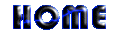 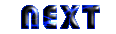 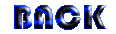 